СРАВНИТЕЛЬНЫЙ АНАЛИЗ ПОЛУЧЕНИЯ СЕРТИФИКАТА НАЛОГОВОГО РЕЗИДЕНТА В СТРАНАХ ЕАЭС: ПРОБЛЕМЫ И ПУТИ РЕШЕНИЯАбакумова Анастасия Владимировна,студент Факультета налогов, аудита и бизнес-анализаФГБОУ ФО «Финансовый университета при Правительстве Российской Федерации»,Фурсикова Анастасия Константиновна,студент Факультета налогов, аудита и бизнес-анализаФГБОУ ФО «Финансовый университета при Правительстве Российской Федерации»,Научный руководитель:Зверева Татьяна Владимировна, д.с.н., профессор Департамента налогов и налогового администрирования.Аннотация: В статье исследованы проблемы, с которыми сталкиваются предприниматели при получении данного сертификата, и предлагают различные решения для улучшения процесса. Также особое внимание уделяется процедуре получения сертификата налогового резидента – документа, позволяющего предпринимателям осуществлять прямые инвестиции и ведение бизнеса в странах ЕАЭС с более привилегированным налогообложением. Авторы отмечают, что существующая процедура имеет некоторые проблемы, такие как длительность процесса, высокие требования к заявителям и различия в подходах разных стран ЕАЭС к выдаче сертификата.Для решения этих проблем авторы предлагают несколько путей. Во-первых, они рекомендуется упростить процедуру получения сертификата налогового резидента, уменьшив необходимый пакет документов и ускорив процесс рассмотрения заявок. Во-вторых, они создание единой базы данных позволит государствам ЕАЭС обмениваться информацией о налоговых резидентах, что упростит процесс получения сертификата для предпринимателей с международными бизнесами. Таким образом изменение и упрощение процедуры получения сертификата налогового резидента в странах ЕАЭС может способствовать развитию бизнеса и привлечению инвестиций. Ключевые слова: налоговый резидент, двойное налогообложение, налоговый агент, евразийский экономический союз, налоговый сертификат.Крайне значимая роль отводится агентам в процессе осуществления правоотношений с иностранными элементами. Налоговый агент выступает в качестве своего рода связующего звена между налогоплательщиками, которые являются резидентом другого государства и налоговыми органами страны-источника дохода. Каждая из сторон правоотношений такого характера выполняет свой спектр обязанностей, установленный соответствующими нормативными актами. В качестве одной из главных обязанностей выступает вопрос подтверждения статуса резидента в целях налогообложения в стране-источнике. Подтверждение обозначенного факта играет важнейшую роль при осуществлении правоприменения правил избежания двойного налогообложения. Налоговый агент, в соответствии с российским налоговым законодательством, наделен обязанностью представлять в соответствующий орган по фактическому месту своего учета необходимые для эффективного осуществления налогового контроля документы. Один из основных таких документов – сертификат резидента зарубежного государства. Это официальный документ, который выдается компетентными органами, резидентом которого выступает субъект отношений правового характера, подтверждающий его юридический статус, с целью применения соответствующего соглашения, ратифицированного в целях избежания двойного налогообложения [4].Таблица 1 – Сравнительная характеристика содержания сертификата налогового резидента стран ЕАЭС [2, 6].Положения принятого государствами ЕАЭС законодательства по вопросу обозначенных требований к налоговому сертификату, предоставляемому в соответствующие органы, систематизированы в Таблице 1. Стоит отметить, что каждый соответствующий сертификат подлежит выдаче для конкретных органов налоговой системы. В связи с этим возникает вопрос в части использования сертификата повторно, ведь, как показывает практика, налогоплательщики нередко сталкиваются с необходимостью многократного направления обращений в соответствующие органы с целью получения сертификата для последующего направления в зарубежные налоговые органы. Также в первую очередь целью существования возможности применения налогоплательщиками сертификата является необходимость исполнения условий Соглашений об избежании двойного налогообложения, что в существующих условиях крайне затруднительно. В настоящее время в странах ЕАЭС отсутствуют как таковые общие положения, регулирующие требования к порядку получения, форме и содержанию сертификата налогового резидента, что свидетельствует о недостаточной гармонизированности законодательства в данном вопросе. Вследствие отсутствия зарегламентированной на законодательном уровне процедуры по обмену необходимой информацией между государствами Евразийского экономического союза процесс получения данного документа находится в ведении государства, фискально-контрольные органы которого обязаны выдать сертификат резидента в целях налогообложения. В настоящее время можно выделить две основные модели получения налогового сертификата в странах ЕАЭС:1. Упрощенная (Республика Беларусь).В соответствии с данной моделью заявителю необходимо обратиться в соответствующий орган, предусмотренный Соглашением об избежании двойного налогообложения. На основании запроса в письменном виде документ выдается заявителю по месту регистрации [6]. 2. Основанная на осуществлении обмена информацией (Республика Казахстан, Российская Федераций, Кыргызская Республика).Процедура получения налогового сертификата представляется более сложной в ряде стран. Органы налоговой системы имеют полномочия в части истребования от заявителя дополнительных документов. Например, в Республике Казахстан заявитель наделяется обязанностью в части подтверждения места управления организацией на его территории. В Российской Федерации существует открытый перечень документов, необходимых для получения сертификата налогового резидента [3].Наиболее сложной процедура получения соответствующего сертификата является в Кыргызской Республике. Заявителю необходимо с целью предоставления различных документов обратиться в ряд компетентных органов. Процесс приобретения сертификата налогового резидента представляется достаточно непростым, так как заявителю приходится столкнуться с особенностями иностранной правовой системы. Однако, благодаря принятой Конвенции, в которой был рассмотрен вопрос оказания взаимной административной помощи в части осуществления налоговых дел, на территории Евразийского союза действует единая сеть обмена информацией в целях налогообложения [1]. Благодаря ратифицированным документам процесс обмена налоговой информацией законодательно закреплен на международном уровне, что упрощает процедуру определения субъекта, на которого возлагаются обязанности в части предоставления рассматриваемого сертификата. Непосредственное возложение данной обязанности осуществляется в силу нормативных актов каждого из государств, являющихся участником ЕАЭС.В представленной Таблице 2 обозначены правовые подходы государств-участников ЕАЭС в данном вопросе.Таблица 2 – Возложение обязанности по предоставлению сертификата налогового резидента [5]. На основании представленного в таблице 2 сравнительного анализа можно сделать вывод об отсутствии в настоящее время в странах ЕАЭС единого подхода в части определения субъектов, на которые возложена обязанность по предоставлению сертификата налогового резидента. В этом случае возникает риск возникновения правового конфликта и возложения обязанности на нескольких субъектов налоговых правоотношений в связи с дифференцированным подходов законодателей. Ввиду этого необходимо урегулирование процедуры информационного обмена между налоговыми органами стран евразийского экономического союза.Таким образом, в связи с отсутствием в налоговом праве регламентированного порядка информационного взаимодействия в части подтверждения статуса налогового резидента, остается неопределенной роль налоговых агентов при исполнении обязанности по подтверждению данного статуса. В целях решения данной проблемы требуется разработка единого подхода и процедуры получения и предоставления сертификата налогового резидента, которая была бы применима всеми странами евразийского экономического союза. При этом альтернативой сертификату, подтверждающему налоговое резидентство, может служить получение данных из единой межгосударственной базы, содержащей информацию о налоговых резидентах. Обязанность по предоставлению этих данных может носить альтернативный характер и предоставляться согласно договорам, заключенным между контрагентами. Данное предложение имеет диспозитивный характер и способствует не только упрощению самой процедуры подтверждения статуса налогового резидента, а также повышению деловой активности и развитию экономических отношений между дружественными странами евразийского экономического союза.СПИСОК ИСПОЛЬЗОВАННЫХ ИСТОЧНИКОВФедеральный закон от 4 ноября 2014 г. N 325-ФЗ "О ратификации Конвенции о взаимной административной помощи по налоговым делам";Приказ ФНС России от 07.11.2017 N ММВ-7-17/837@ (ред. от 06.08.2019) "Об утверждении формы заявления о представлении документа, подтверждающего статус налогового резидента Российской Федерации, формы документа, подтверждающего статус налогового резидента Российской Федерации, порядка и формата его представления в электронной форме или на бумажном носителе" (Зарегистрировано в Минюсте России 27.11.2017 N 49015) — URL: https://www.consultant.ru/document/cons_doc_LAW_283609/ ;Информационное сообщение ФНС РФ «О процедуре подтверждения статуса налогового резидента РФ» от 18.02.2008;Зверева, Т. В. Новая философия налогового администрирования в цифровой реальности / Т. В. Зверева // Инновационное развитие экономики. – 2021. – № 1(61). – С. 166-175. – DOI 10.51832/2223-7984_2021_1_166.; Михалева М.О. Исполнение налоговой обязанности налоговым агентом в трансграничных ситуациях // Налоги и налогообложение. 2020. №4.;Постановление Совета Министров Республики Беларусь 17.02.2012 № 156 «Об утверждении единого перечня административных процедур, осуществляемых государственными органами и иными организациями в отношении юридических лиц и индивидуальных предпринимателей, внесении дополнения в постановление Совета Министров Республики Беларусь от 14 февраля 2009 г. № 193 и признании утратившими силу некоторых постановлений Совета Министров Республики Беларусь».ОСОБЕННОСТИ ПРОВЕДЕНИЯ АУДИТОРСКИХ ПРОЦЕДУР И ОЦЕНКИ АУДИТОРСКИХ ДОКАЗАТЕЛЬСТВ В УСЛОВИЯХ ЦИФРОВИЗАЦИИ АУДИТААйбазов Ислам Сырапилевич,студент Факультета Налогов, аудита и бизнес-анализаФГБОУ ФО «Финансовый университета при Правительстве Российской Федерации».Аннотация: В современных условиях, когда появляются новые источники получения аудиторских доказательств и когда использование цифровых технологий становится все более широко распространённым, процедуры оценки достаточности и надлежащего характера аудиторских доказательств приобретают всё новые формы и требуют дополнительных знаний и навыков. Современный бизнес стал более сложным и разветвленным и в связи с этим, аудиторам необходимо собирать и анализировать все большее количество надлежащих и достаточных аудиторских доказательств, что влияет на методику проведения аудиторских процедур. Использование различных информационных технологий позволяет аудиторам собирать и обрабатывать большое количество данных, а также повышать эффективность аудиторских процедур. Поэтому важно учитывать эти аспекты при оценке достаточности и надлежащего характера аудиторских доказательствТаким образом тема статьи является актуальной и имеет большое значение для развития аудита и экономического развития страны в целом.Цель данной статьи - рассмотреть вопросы проведения и оценки достаточности и надлежащего характера аудиторских доказательств и процедур в условиях современной экономики и цифровизации аудитаКлючевые слова: аудит, аудиторские процедуры, аудиторские доказательства, цифровой аудит, оценка аудиторских доказательств, цифровизация.Тенденция развития всё новых современных технологий в бизнесе приводит к изменению подходов к организации и ведения бухгалтерского учёта в организациях. Внедрение новых и усовершенствованных программ для ведения автоматизированного бухгалтерского учёта порой может менять систему хранения и обработки информации и документации, повсеместно уже существует или готовится к вводу электронный документооборот. Всё это не может не сказываться на аспектах оценки аудиторских доказательств, ведь главным их источником остаются именно данные и информация, полученная из учёта.Каждый аудитор в конце своей работы обязан выразить мнение о достоверности бухгалтерской или финансовой отчётности, опирающееся на добытые им аудиторские доказательства, с присущим ему профессиональным скептицизмом. Однако при дистанционном аудите и удалённой проверке электронных форм документов, риск не обнаружения ошибок или пропуска существенной информации сильно вырастает. Например, такая основополагающая аудиторская процедура как инспектирование, конечно же, относится к основным методам получения доказательств аудитором. И если, например, инспектирование документов аудитором может быть проведено дистанционно, то, например, инспектирование активов в цифровом формате не может быть проведено чисто физически, так как помимо наличия самого актива аудитору требуется подтвердить ещё и его состояние, и его качества, в противном случае можно считать полученные доказательства не надёжными. А МСА 500 «Аудиторские доказательства» гласит, что при невозможности проведения такой процедуры следует модифицировать аудиторское заключение.Так же и процедура наблюдения не подразумевает способов дистанционного проведения без реального присутствия, так как могут возникнуть неточности, ошибки, фальсификация и аудитор будет ошибаться, оценивая полученные аудиторские доказательства как надлежащие и достаточные.Но есть и положительные моменты: например, такие методы как внешнее подтверждение, запрос аудитора, различные аналитические процедуры конечно же легче реализуются в дистанционном электронном формате.Во время распространения коронавирусной инфекции и активного развития дистанционного аудита, множество аудиторов столкнулись с большим количеством проблем при проведении аудиторских процедур и сборе доказательств. Ниже перечислены некоторые примеры:Отсутствие доступа к оригиналам документов и отсутствие доступа к самим активам, что сильно затрудняло процесс проведения проверки, подтверждения фактического наличия активов и подлинности документов.Изменение сроков сдачи и соответственно сроков проведения проверок отчётностиЗначительное усложнение процесса взаимодействия между аудитором и работниками аудируемого лица.Все они вели к тому, что процесс сбора и оценки аудиторских доказательств значительно усложнялся. Однако несмотря на перечисленные проблемы в проведении дистанционных проверок, аудиторам ничего не оставалось как приспосабливаться к условиям и пересматривать своё отношение к онлайн-аудиту, как к новой форме сбора надлежащих аудиторских доказательств. Этому несомненно способствовали: развитие электронного документооборота, создание облачных хранилищ, находившихся под защитой, внедрение и использование специализированных программ для организации видеосвязи и видеоконференций.Таблица 1 – «Различия в подходах к получению и применению аудиторских доказательств между традиционным и дистанционным аудитом»Исходя из представленных данных, мы видим, что реализация и проведение аудиторских процедур, связанных с аудиторскими доказательствами при проведении дистанционного аудита, базируется на взаимодействии как информационных технологий, так и аналитических процедур. Главное же преимущество, предоставляемое дистанционным аудитом это возможность сокращения издержек на командировочные расходы, а также сокращение времени на проведение рутинных проверочных процедур. Мы видим что процесс применения информационных технологий для сбора аудиторских доказательств имеет значительный потенциал. Появляется возможность сбора большого количество информации об аудируемом лице с меньшими затратами. Применительно же ко внешним источникам информации в ходе аудита применение новых технологий позволит интегрировать и обеспечивать взаимодействие как финансовой, так и нефинансовой информации, что конечно же влечёт за собой более высокую оценку надлежащего характера и качества получаемых аудиторских доказательств, так как расширяется информационная база, применяемая при выполнении аудиторского заданияС цифровизацией аудита стало возможным автоматизировать процессы, связанные с аудиторскими доказательствами, что может значительно повысить эффективность аудита. Однако, важно понимать, что цифровизация не может заменить аудиторский профессионализм и экспертизу в сфере оценки достаточности и надёжности аудиторских доказательств. Оценка достаточности аудиторских доказательств является процессом, в рамках которого аудитор определяет, насколько достаточным и убедительным является предоставленное ему количество информации для подтверждения или опровержения конкретных утверждений. Для этого аудитор использует профессиональный суд и опыт, оценивая качество и достоверность предоставленных ему доказательств. Надлежащий	характер	аудиторских доказательств	связан	с их своевременностью,	точностью, релевантностью	и достоверностью.	Подводя итоги можно сказать, что в условиях цифровизации аудитор может использовать различные методы и технологии для проведения аудиторских процедур в условиях цифровизации, такие как анализ данных, машинное обучение и искусственный интеллект.	Однако,	аудитор	всегда должен	оставаться	ответственным	за правильность и надлежащий характер оценки этих данных, основываясь в первую очередь на своём профессиональном суждении.СПИСОК ИСПОЛЬЗОВАННЫХ ИСТОЧНИКОВМеждународный стандарт аудита 500 «Аудиторские доказательства» (введен в действие на территории Российской Федерации Приказом Минфина России от 09.01.2019 N 2н) /  [Электронный ресурс] – URL: http://www.consultant.ru/document/cons_doc_LAW_317408/Шарыпова И.В. Аудиторские доказательства / Шарыпова И.В. // Международный журнал гуманитарных и естественных наук. 2020. № 1-2 (40). С. 155-157.Желябовская К.В. Аудиторские доказательства как основа аудиторской проверки / К.В. Желябовская // Вестник современных исследований. 2019. № 3.15 (30). С. 11-13.Соболь О.С. Правовое регулирование получения аудиторских доказательств в системе действующих на территории РФ МСА / О.С. Соболь // Вестник Университета имени О.Е. Кутафина (МГЮА). 2020. № 9 (73). С. 71-76.Международный стандарт аудита 530 «Аудиторская выборка» (введен в действие на территории Российской Федерации Приказом Минфина России от 09.01.2019 N 2н) /  [Электронный ресурс] – URL: http://www.consultant.ru/document/cons_doc_LAW_317270/Дымова И.А. Аудиторские процедуры в аудите / И.А. Дымова // Бизнес. Образование. Право. 2020. № 4 (53). С. 170-174.НОВЫЕ ТРЕНДЫ РАЗВИТИЯ ТОРГОВО-ЭКОНОМИЧЕСКИХ И НАЛОГОВЫХ ОТНОШЕНИЙ МЕЖДУ РОССИЕЙ И КИТАЕМ.Анджукаева А.С.,студент ФГБОУ ФО «Финансовый университета при Правительстве Российской Федерации»,Фам В.,студент ФГБОУ ФО «Финансовый университета при Правительстве Российской Федерации»,Научный руководитель:Рубан-Лазарева Н.В., ФГБОУ ФО «Финансовый университета при Правительстве Российской Федерации».Аннотация: В данной статье авторы анализируют влияние глобальных экономических, политических и налоговых факторов на их сотрудничество. Основой исследования является статистический анализ торгового оборота между Россией и Китаем, а также рассмотрение особенностей налоговой системы двух стран. Результаты исследования позволяют сделать выводы о перспективах и проблемах развития торгово-экономических и налоговых отношений между Россией и Китаем.Ключевые слова: Россия, Китай, торгово-экономические отношения, налоговые отношения, налоговая система, тенденции, развитие, сотрудничество.Китайская Народная Республика, с её ВВП, составляющим 19,8% мирового рынка, является крупным производителем, а Российская Федерация благодаря своим природным ресурсам занимает важное место на мировой арене.Россия является основным поставщиком нефти в Китай, но не единственным. С 2017 года Китай стал главным рынком для нефти из России. В 2021 году Китай приобрел 70,1 млн тонн нефти у России, что составляет 30,6% от общего объема российского экспорта. Китай также импортирует из России машины, оборудование, транспортные средства, химикаты и сельскохозяйственное сырье. Таким образом, торговля между Россией и Китаем представляет собой обмен сырьем и готовой продукцией с высокой добавленной стоимостью.Однако, экономическое партнерство между Китаем и Россией не является самодостаточным и сопряжено с рядом спорных вопросов и рисков:1) В условиях западных санкций Китай стал активно закупать российские ресурсы, поскольку западные компании не желают сотрудничать с Россией. Существует риск того, что Китай просто пользуется нашим дисконтом, который уже превышает 30%.2) Совместная разведка и разработка нефтегазовых месторождений с Китаем может привести к потере суверенитета России над своими нефтяными ресурсами, что может оставить нас без полного контроля над ними.3) Китай и Россия являются крупными торговыми партнерами, осуществляющими обмен энергоресурсами. Однако для Китая мы не являемся главным торговым партнером, так как большая часть их экспорта направлена в США, Гонконг и другие страны.Торгово-экономические и налоговые отношения между Китаем и Россией становятся все более важными и активными. Между Китаем и Россией было заключено соглашение о предотвращении двойного налогообложения, которое устраняет такую проблему и создает предсказуемые условия для бизнеса.Особенности налоговых систем России и Китая связаны с решением различных экономических задач. В России увеличение поступлений в казну осуществляется через повышение НДС и использование регрессивных налогов. В то же время Китай старается сдержать падение экономического роста и сохранить социальные гарантии.Соглашение об избежании двойного налогообложения и предотвращении уклонения от уплаты налогов, подписанное Россией и Китаем в 2014 году, определяет порядок взимания налогов и предоставления льгот для налогоплательщиков, а также права и обязанности налоговых органов обеих стран. Это способствует стабильности и прозрачности в отношениях между двумя странами в сфере налогообложения и развитию экономического сотрудничества.Предлагаемые авторами улучшения:- Сместить акцент на страны Центральной Азии и Новый Шелковый путь для стратегического взаимодействия.- Развивать отечественную высокотехнологичную промышленность для снижения зависимости и установления взаимовыгодных отношений.- Создание новых коммерческих и промышленных коридоров.- Содействие развитию производственного сектора по переработке внутренних ресурсов.- Содействие научно-техническому прогрессу российской экономики.Российско-китайские отношения приобретают все большее значение в силу общих интересов и целей на мировой арене. Расширение сотрудничества между двумя странами укрепит экономические, политические и культурные связи, способствуя стабильности и безопасности.СПИСОК ИСПОЛЬЗОВАННЫХ ИСТОЧНИКОВНалоговый кодекс Российской Федерации (НК РФ) 31 июля 1998 года N 146-ФЗ"Соглашение между Правительством Российской Федерации и Правительством Китайской Народной Республики об избежании двойного налогообложения и о предотвращении уклонения от налогообложения в отношении налогов на доходы" (Заключено в г. Москве 13.10.2014) (ред. от 08.05.2015) (вместе с Протоколом (Подписан в г. Москве 13.10.2014))Королева Н.Ш. СТРАТЕГИЧЕСКОЕ ВЗАИМОДЕЙСТВИЕ РОССИЙСКО-КИТАЙСКИХ ОТНОШЕНИЙ В НОВЫХ ЭКОНОМИЧЕСКИХ УСЛОВИЯХ // Инновации и инвестиции. 2023. №4. URL: https://cyberleninka.ru/article/n/strategicheskoe-vzaimodeystvie-rossiysko-kitayskih-otnosheniy-v-novyh-ekonomicheskih-usloviyah (дата обращения: 26.10.2023).Пасичняк М.С., Побирченко В.В. Проблемы двусторонних внешнеторговых отношений России и Китая // Ученые записки Крымского федерального университета имени В. И. Вернадского. Экономика и управление. 2015. №1. URL: https://cyberleninka.ru/article/n/problemy-dvustoronnih-vneshnetorgovyh-otnosheniy-rossii-i-kitaya (дата обращения: 26.10.2023).«Торговля между Китаем и Россией в 2021 г.» - URL: https://russian-trade.com/reports-and-reviews/2022-02/torgovlya-mezhdu-rossiey-i-kitaem-v-2021-g/ (дата обращения: 26.10.23)АНАЛИЗ И ОЦЕНКА МЕР ПРАВИТЕЛЬСТВА И БАНКА РОССИИ, НАПРАВЛЕННЫХ НА ПОДДЕРЖКУ РЕСУРСНОГО ПОТЕНЦИАЛА БАНКОВ В ПЕРИОДЫ КРИЗИСОВБалева А.А.,студент Финансового Факультета,ФГБОУ ФО «Финансовый университета при Правительстве Российской Федерации»,Пшеславская В.А.,студент Финансового Факультета,ФГБОУ ФО «Финансовый университета при Правительстве Российской Федерации»,Научный руководитель:Дубова С.Е.,д.э.н., профессор,ФГБОУ ФО «Финансовый университета при Правительстве Российской Федерации».Аннотация. Ресурсный потенциал банков отражает насколько банк управляет своими ресурсами: собственными и привлеченными, а также такими параметрами как уровень ликвидности, платежеспособности, финансовая устойчивость, рентабельность, инвестиционный климат. Поддержка ресурсного потенциала банков государством является необходимой в условиях различных кризисов, так как именно ресурсный потенциал влияет на успешность и благосостояние деятельности банков, а также их устойчивость и конкурентоспособность, развитие банковской системы в целом, а также отдельных кластеров банков, что говорит об актуальности данного исследования. Целью работы является анализ и оценка мер Правительства и Банка России, направленных на поддержку ресурсного потенциала банков в периоды кризисов.Ключевые слова. Ресурсный потенциал банка, меры государства по поддержке, санкции, уровень ликвидности, финансовая устойчивость, платежеспособность, рентабельность.Ресурсным потенциалом банков является денежная база, с помощью которой строится развитие банка. Можно дать следующее определение ресурсного потенциала банка — совокупность всех денежных средств банковской организации, которые могут сейчас находиться в распоряжении банка и во свободном владении, а также теоретически могут быть включены в оборот. [1, c. 500] Основными задачами управления ресурсным потенциалом банка является обеспечение высокого уровня ликвидности, финансовой устойчивости, платежеспособности, рентабельности вложенного капитала и создание благоприятных инвестиционных возможностей. [1, c. 500] Таким образом, можно сказать, что значение ресурсной базы в деятельности банков велико, так как именно она влияет на успешность и благосостояние деятельности банков, а также их устойчивость и конкурентоспособность, развитие банковской системы в общем.Рассмотрим состав мер, применяемых в период кризиса, вызванного пандемией 2020г. Воздействие пандемии коронавируса на банки состояло в снижении ключевых процентных ставок и приняли масштабных мер по обеспечению ликвидности, покупке дебиторской задолженности проблемных коммерческих банков центральными банками, в смягчении денежно-кредитной политики и косвенном участии в процессе пролонгации определенных ранее выпущенных серий облигаций и казначейских ценных бумаг. [5, с. 220] Анализируя ключевые ставки центральных банков разных стран [3], можно сделать вывод, что в РФ в периоды коронавирусной инфекции и в 2020, и в 2021 они были достаточно высокими, намного выше, чем в половине представленных стран. В 2020 ключевая ставка в России была выше, чем в Бразилии, США, Индии, Чили, Китая, ЮАР, Польше и других. [3]В 2020 году и российский, и мировые регуляторы активно смягчали денежно-кредитную политику, борясь с негативными последствиями пандемии нового коронавируса. Так, с начала 2020 года Банк России несколько раз понижал ключевую ставку, установив в итоге исторический минимум в 4,25%.[3]Рассмотрим меры Банка России по ограничению последствий после санкций 2022 года: для успешного функционирования в период санкций 2022 года все банки разработали собственные планы мер. [4] Банк России ввел ряд регуляторных послаблений в отношении кредитных организаций, которые включают в себя 33 послабления, многие из которых продлены. Меры Банка России по стабилизации ситуации на финансовом рынке в условиях реализации санкционных рисков (кредитные организации) таковы: для банков были введены послабления при оценке кредитного риска контрагентов для финансового положения на возможные потери не ухудшать оценку их финансового положения, качества обслуживания долга, категорию качества обеспечения и другие; отсутствие мер при несоблюдении лимитов открытых валютных операций; необходимость разрабатывать план по выходу из послабления ввиду введенных санкционных мер; отсутствие изменения классификационной группы кредитной организации (остается состояние на 1 января 2022 года); банки могли временно не раскрывать публично отчетности и информацию. [5]В годовом отчете Банка России за 2021 можно заметить, что с 2020 по 2021 произошел рост чистого процентного дохода, чистого комиссионного дохода, резервов и чистой прибыли. Остальные компоненты, такие как ценные бумаги, иностранная валюта, операционные расходы, прочее и налоги, снизились. Если сравнивать изменения компонентов прибыли банковского сектора с 2019 по 2021, то за 3 года стабильно снижаются ценные бумаги. Очевидно, что увеличились в 2020 году кредитные риски, ввиду полного локдауна, снижения или вовсе отсутствие заработной платы у населения.  Избежать более серьезных последствий для кредитного качества помогли меры поддержки заемщиков из пострадавших отраслей, а также активная реструктуризация задолженности банками. Таким образом, в результате кризиса, вызванного коронавирусной инфекцией, произошли огромные последствия для банковского сектора. На мировых рынках к маю-июню 2020 года произошла стабилизация и восстановлению экономической активности. На основе кризиса 2014 в дальнейшем банки и регулятор сделают "работу над ошибками". В кризис 2014 года у банков запас капитала был порядка двух триллионов рублей, а сейчас около 6 триллионов, почти в три раза больше.Обратимся к анализу мер, применяемых в период кризиса 2022 г. Рассмотрим баланс Банка России на основе данных Статистического бюллетеня №10 за 2022г. [9]. Как можно заметить средства на счетах в Банке России с февраля по сентябрь снизились на 12 229 681 млн руб., прочие обязательства также снизились на 95,5%. Наличные деньги в обращении практически не изменились за 8 месяцев. Снизились активы в иностранной валюте и драгоценные металлы на 40,53%, многие активы БР в других странах были заморожены. Существенно сократились кредиты и депозиты на 64,14%, отчасти, это произошло из-за резкого роста ключевой ставки, что увеличило стоимость кредитов для заемщиков. Структура капитала осталась практически без изменений. Таким образом, анализ влияния данного кризиса на банковский потенциал делать рано, но можно оценить последствия после санкций не худшими. Подводя итоги, хотелось бы отметить следующие выполненные в связи с целью задачи. Периоды кризисов так или иначе наносят ущерб всем сферам, в том числе и банковской. Очевидно, что в периоды кризисов могут меняться основные направления развития, меры реализации различных операций, также добавляться различные ограничения со стороны государства. Помимо ограничений существуют и меры поддержки, которые в теории должны помогать различным сферам быть в состоянии реализовывать свои задачи. На основе анализа трех кризисных периодов нами было отмечено следующее: во время кризисов возникает острая недостаточность денежных средств, неравномерное распределение капитала, рост ссудной задолженности. Преодоление кредитными организациями указанных проблем будет менее болезненным при наличии мер Правительства и Банка России по поддержке их ресурсного потенциала. Результаты применения указанных мер оцениваются нами как высокие, из чего можно сделать вывод, что государство отлично ознакомлено с основными проблемами в кризисные периоды и имеют подготовленные стратегии действий. Мы считаем, что устойчивость банковской системы в настоящее время выше, чем во время кризисов 2008–2014 годов.СПИСОК ИСПОЛЬЗОВАННЫХ ИСТОЧНИКОВ1..	Букреева. Л. М. Управление ресурсным потенциалом коммерческого банка в условиях конкурентоспособности / Л. М. Букреева. — Текст: непосредственный // Молодой ученый. — 2016. — № 8 (112). — С. 500–501. — URL: https://moluch.ru/archive/112/28338/ (дата обращения: 01.12.2022).2.	Годовой отчет 2020// Центральный банк Российской Федерации. URL: http://www.cbr.ru/collection/collection/file/32268/ar_2020.pdf 3.  Годовой отчет 2021// Центральный банк Российской Федерации. URL: https://www.cbr.ru/Collection/Collection/File/40915/ar_2021.pdf4.	Информация о поддержке банков, в отношении которых были введены иностранные санкции// Центральный банк Российской Федерации. URL: https://www.cbr.ru/press/pr/?file=25022022_015048BANK_SECTOR25022022_005331.htm5.	Меры Банка России по стабилизации ситуации на финансовом рынке в условиях реализации санкционных рисков// Центральный банк Российской Федерации. URL: http://www.cbr.ru/content/document/file/134865/plan_limit.pdf6.	Меры защиты финансового рынка// Центральный банк Российской Федерации. URL: http://cbr.ru/support_measures/7. 	Меры Правительства РФ по борьбе с коронавирусной инфекцией и поддержке экономики// Правительство России. URL: http://government.ru/support_measures/category/finance/8.	Приняты регуляторные послабления в банковском секторе для поддержки восстановления экономики// Центральный банк Российской Федерации. URL: http://www.cbr.ru/press/event/?id=79539.	 Статистический бюллетень Банка России №10 // Центральный банк Российской Федерации. URL: https://www.cbr.ru/Collection/Collection/File/43444/Bbs2210r.pdfСОЦИАЛЬНЫЙ РЕЙТИНГ В КИТАЕБибякова Динара Маратовна,студент Факультет международных экономических отношенийФГОБУ ВО «Финансовый университет при Правительстве Российской Федерации»,Чернякова Анна Константиновна,Факультет международных экономических отношенийФГОБУ ВО «Финансовый университет при Правительстве Российской Федерации».Аннотация: Данная работа будет посвящена рассмотрению программы создания системы социального кредита в Китае, как экосистемы цифровых баз, в которой будет храниться актуальная информация о поведении граждан, компаний и государственных структур. Мы проанализируем преимущества и недостатки данной программы, исследуем результаты внедрения данной системы в Китае, а также перспективы для России. От того, насколько будет эффективна данная система в Китае, зависит, столкнемся ли мы с социальным рейтингом и в жизни нашей страны.Ключевые слова: социальный кредит, социальный рейтинг, Китайская Народная Республика, оценка поведения, информационные технологии, большая информация.Представьте себе мир, где каждое Ваше действие становится объектом оценки – будь то поход к врачу, обед в кафе или же прогулка с друзьями... Одним словом – все, что Вы делаете каждый день, будет оцифровано. Так, в Китае с 2010 года правительство уже начало оцифровывать данные своих граждан для будущего введения «программы социального кредита». Система социального кредита сейчас уже является государственной программой, которая оценивает и наказывает граждан и компании на основе их поведения и социального статуса. Официально она была внедрена в 2014 году с целью поощрения честности и добросовестности граждан и компаний, а также улучшение общественного порядка в стране.Система представляет собой целую экосистему цифровых баз, в которой будет храниться актуальная информация о поведении граждан, компаний и государственных структур. В зависимости от того, насколько это поведение будет соответствовать госстандартам, индивидуальный рейтинг будет меняться в плюс или в минус. Что, в свою очередь, будет открывать или ограничивать доступ к определенным льготам и благам.Высокий рейтинг дает такие возможности как: преимущественное поступление в учебные заведения и на работу;упрощенный доступ к потребительскому кредитованию и льготные ставки;беззалоговая аренда автомобилей и велосипедов;бесплатный доступ к занятиям спортом и фитнесом;льготные цены на общественный транспорт;сокращение времени ожидания приема врача и в больнице;ускорение продвижения по службе;налоговые льготы.Низкий же рейтинг следующим образом влияет на человека:отказ в лицензии, разрешении, доступе к некоторым социальным сервисам;запрет на покупку билетов на самолет и высокоскоростные поезда;меньшая доступность кредитования;ограниченный доступ к общественным сервисам;недоступность работы в государственных структурах;запрет на поступление в частные учебные заведения;замедление скорости интернета;публичный позор: показ на экранах в общественных местах граждан, занесенных в черный список.Перейдем к истории возникновения данной системы. Первый эксперимент подобной системы проводился в 2010 году в провинции Цзянсу уезда Суйнин. Вслед за этим программа появилась более, чем в 30 городах, в каждом из которых была своя система рейтинга и критерии. Однако, в 2020 государство ввело единую систему социального рейтинга, включающую сотни систем оценок компаний.В 2014 году Госсовет КНР опубликовал «План строительства системы социального кредита на 2014–2020 годы», в котором говорится о том, чтобы «оправдавшие доверие пользовались всеми благами, а утратившие доверие не могли сделать ни шагу». Исходя из документа, данная программа призвана «повысить доверие граждан». Китайская система социального кредита распространяет идею оценки кредитоспособности гражданина на все сферы его жизни. Если верить местной прессе, Единый информационный центр анализирует данные из 142 учреждений, то есть о каждом гражданине постоянно поступает информация из судов, банков, магазинов и так далее. Сбор данных. Каким же образом происходит получение и оцифровка данных? Ответ прост – наши гаджеты, а именно телефоны. Если Вы думаете, что телефон занимает большую часть Вашей жизни, то в Китае телефон и есть жизнь. Жители Китая абсолютно всё оплачивают через телефон, а в каждом их телефоне есть ID-карта, которую можно сравнить с нашим паспортом. То есть, когда человек совершает любую покупку с телефона, то продавец сразу получает абсолютно все Ваши данные. Государственные организации и коммерческие предприятия также собирают данные о поведении граждан и компаний, включая финансовую активность, участие в сообщественных программах, исполнение судебных решений и даже оценки и отзывы других граждан о них.Оценка и рейтинг. Накопленная информация используется для определения социального рейтинга граждан и компаний. Рейтинг определяется с помощью алгоритма, который учитывает различные факторы, такие как исполнение контрактов, уплата налогов, судебные ограничения и другие социальные показатели.Вернемся к определению социального кредита и его сути. Если говорить об этимологии, то буквально кредит означает доверие (англ. – credit), которое «происходит от того же корня, что и «вероисповедание» («creed»), и «достоверность» («credibility»)». Поэтому «большая часть денег в прямом смысле были доверием, поскольку кредитные соглашения в основном представляли собой сделки, скреплявшиеся рукопожатием». Получается, если вместо слова «кредит» в названии китайской системы поставить «доверие», мы сразу получим более корректное представление о главной цели этой новации - укрепление «репутации, добросовестности правительства, коммерческой деятельности, общества и доверия к юридической системе».Погрузимся более подробно в систему социального кредита. Итак, изначально у каждого гражданина есть стартовый рейтинг в 1000 баллов. Если человек соблюдает правила, то баллы плюсуются. Если рейтинг больше 1050 баллов, то ты образцовый гражданин и маскируешься индексом ААА. С 1000 баллов можно рассчитывать на «А+», а с 900 – на «B». Если рейтинг упал ниже 800 – ты уже подозрительный носитель категории «C», который запросто может быть уволен из государственных и муниципальных структур. Те, у кого 600 баллов и ниже попадают в группу «D», это сравнимо с «черной меткой», так как они не смогут устроиться на работ, им не дадут кредиты, не продают билеты на транспорт и даже могут отказать в аренде велосипеда. Для сравнения, человеку с рейтингом «А+» велосипед в аренду дадут бесплатно и еще разрешат полчаса кататься на нем без единого юаня. Человеку же с низким рейтингом «С» велосипед дадут только под залог в 200 юаней.Как же сами китайцы относятся к системе социального рейтинга? Удивительно, но 80% населения поддерживает систему. Дело в том, что сама система социального кредита рассчитана на особую модель социального взаимодействия, которая складывалась в Китае веками и имеет свои глубокие традиции. Следы подобной системы мы можем найти в истории Китая уже во время первой империи Цинь (221-206 годы до н.э.). Тогда была впервые введена процедура балльной оценки чиновников, чтобы обеспечить их дальнейшее продвижение по карьерной лестнице. Отсюда становится ясно, почему для современных китайцев введение социального кредита — нечто нормальное. Ведь, по сути, это лишь реактивация традиционной китайской системы, когда общество само себя регулирует под контролем государства. Просто на сей раз для этого используются цифровые технологии. Обратимся к данным опроса 2209 китайских интернет-пользователей, проведенному с февраля по апрель 2021 года: мы видим, что скептиками данной программы являются люди с высшим образованием, а также бедняки и жители сельских районов. Наибольшую же поддержку инициативе выражают граждане с высоким достатком и члены компартии.COVID-19 и то, как он повлиял на данную систему16 февраля 2020 года в Китае ввели еще одну опцию в систему социального кредита, отслеживающую действия человека. Гражданину требовалось всего лишь скачать специальное приложение (например, Alipay Health Code). После этого следовало ввести свои личные данные и ответить на вопросы о своих перемещениях. Дальше приложение само вытягивало данные из других ваших приложений, собирало их и проводило анализ опасности человека. По результатам пользователю присваивался QR-код. Если код был зелёного цвета, то человек мог выходить из дома. Жёлтого – необходим недельный карантин. Красного – ему объявляли двухнедельный карантин. Через месяц администрация китайского города Ханчжоу, где расположена штаб-квартира Alibaba Group, сообщила о создании постоянно действующей на государственном уровне рейтинговой системы для оценки здоровья граждан. Перейдем к оценке данной системы, а точнее поговорим о ее плюсах и минусах. Начнем с преимуществ.Во-первых, благодаря системе социального ранжирования граждан стимулируются высокоморальное поведение, саморазвитие, общественная и гражданская ответственность, дисциплинированность. Во-вторых, снижается уровень коррупции (с помощью данной системы уже выявлено около 9 000 чиновников-коррупционеров). В-третьих, вследствие снижения уровня преступности происходит улучшение общественной безопасности.Перейдем к минусам. Нельзя критиковать правительство страны, однако без критики невозможен учет пожеланий населения, а следственно невозможно и исправление ошибок, что могло бы привести к развитию общества. Многие морально не готовы к жизни в условиях тотального контроля. Возможны угрозы для системы в виде атаки на устройства и программы злоумышленниками. Также, система не предполагает выделения каких-либо граждан, что ведет к отсутствию выдающихся личностей, способных двигать общество в сторону эволюции. Могут происходить ошибки самой системы: например, одну гражданку, чье лицо было на плакате на автобусе, проезжавшем перекресток, оштрафовали за переход улицы на красный свет. Ну и последнее, система может фактически привести к разделению общества на «рейтинговые сословия», что приведет к напряженности в обществе.Россия не отстаёт: в нашем государстве уже начинает рассматриваться данная система. Разработка системы социального рейтинга «Мы» была подтверждена РГСУ. Проект предполагает создание современной специально созданной платформы для социального скоринга с использованием вероятностных и статистических моделей оценивания. Эта система будет доступна органам власти и общественным организациям для обеспечения «оперативной и объективной социальной поддержки населения». В рамках эксперимента студентам и преподавателям вуза предлагается зарегистрироваться на электронной платформе, где скоринг-код (социальный рейтинг) привязывается к персональным данным (паспорт, СНИЛС, ИНН). Оба компонента будут двухразрядными числами: первое число — социальный статус человека, второе — его социальный уровень. Например, 47-29. Социальный статус — это «заслуги» человека, а социальный уровень — оцифровка его «перспектив» с точки зрения государства.Сейчас система социального кредита в Китае вызывает много дискуссий и находится под международным наблюдением. Критики утверждают, что она может нарушать приватность граждан и ставить под угрозу индивидуальные права и свободы. Однако, сторонники подчеркивают, что система помогает повысить честность и надежность в обществе и стимулирует развитие социально ответственного поведения.Отношение граждан Российской Федерации к внедрению социального рейтинга и социального кредита может быть разнообразным и зависит от множества факторов. Некоторые граждане могут поддерживать идею внедрения системы социального рейтинга и социального кредита, могут видеть в ней преимущества, такие как борьба с коррупцией, повышение гражданской ответственности, улучшение услуг и общественной безопасности, могут считать, что такая система поспособствует созданию более справедливого и прозрачного общества. Другие же наоборот будут скептически настроены или даже против внедрения системы социального кредита. Они будут опасаться, что это может привести к ущемлению их свободы и приватности, усилению контроля государства над гражданами, возможному политическому злоупотреблению и недобросовестному оцениванию. Кроме того, внедрение системы социального рейтинга и социального кредита также может вызывать тревогу и опасение из-за возможности ошибочной оценки, непрозрачности процесса принятия решений, ограничения свободы и увеличения неравенства.Подводя итоги, хочется сказать, что мы все живем в мире постоянных трансформаций. Все больше в жизнь проникает «большая информация». В результате это неминуемо приведет к объединению имеющихся цифровых систем. В Китае подобная система уже вполне успешно функционируют. В Европе эта система вызвала отторжение. Еврокомиссия в 2022 году предложила принять декларацию о цифровых правах в ЕС, которая запрещает социальное рейтингование. В целом, отношение граждан России к внедрению социального рейтинга и социального кредита неоднозначное и самым важным является проведение открытых, прозрачных обсуждений и учет мнения и интересов граждан при разработке и реализации таких систем.СПИСОК ИСПОЛЬЗОВАННЫХ ИСТОЧНИКОВЮдина Тамара Николаевна, Сулемонова Хазмина Синавбаровна ВНЕДРЕНИЕ СИСТЕМЫ СОЦИАЛЬНОГО РЕЙТИНГА В КНР В УСЛОВИЯХ ЦИФРОВИЗАЦИИ // Теоретическая экономика. 2021. №1 (73). URL: https://cyberleninka.ru/article/n/vnedrenie-sistemy-sotsialnogo-reytinga-v-knr-v-usloviyah-tsifrovizatsii (дата обращения: 11.09.2023).Пескова Валерия Владимировна ОТНОШЕНИЕ РОССИЙСКОГО ОБЩЕСТВА К СИСТЕМЕ СОЦИАЛЬНОГО РЕЙТИНГА КИТАЯ // Россия в глобальном мире. 2021. №21 (44). URL: https://cyberleninka.ru/article/n/otnoshenie-rossiyskogo-obschestva-k-sisteme-sotsialnogo-reytinga-kitaya (дата обращения: 01.10.2023).Чжан Вэнь ОТНОШЕНИЕ НАСЕЛЕНИЯ КИТАЯ К КИТАЙСКОЙ СИСТЕМЕ СОЦИАЛЬНОГО КРЕДИТОВАНИЯ // Социология. 2022. №2. URL: https://cyberleninka.ru/article/n/otnoshenie-naseleniya-kitaya-k-kitayskoy-sisteme-sotsialnogo-kreditovaniya (дата обращения: 03.10.2023).РГСУ подтвердил разработку системы социального рейтинга «Мы» /  [Электронный ресурс] // Коммерсантъ : [сайт]. — URL: https://www.kommersant.ru/doc/6253850 (дата обращения: 06.10.2023).Социальный рейтинг в Китае /  [Электронный ресурс] // Tadviser : [сайт]. – URL: https://www.tadviser.ru/index.php/ Статья: Социальный рейтинг в Китае (дата обращения: 12.10.2023).РАЗВИТИЕ ЖЕЛЕЗНОДОРОЖНОЙ ЛОГИСТИКИ НА ДАЛЬНЕМ ВОСТОКЕ РОССИИ: ВЫЗОВЫ И ВОЗМОЖНОСТИ В ЭПОХУ ПОЛИТИКИ РАЗВОРОТА НА ВОСТОКБолотин Кирилл Александрович,студент Финансового факультетаФГБОУ ФО «Финансовый университета при Правительстве Российской Федерации»,Научный руководитель: Смирнова Ирина Леонидовна,к.э.н., доцент Департамента менеджмента.Аннотация: В статье приводится исследование развития логистики на Дальнем Востоке России в связи с переориентацией экономики на восток. Исследуемые проблемы включают недостаток и дороговизну транспортных контейнеров, и асимметрию экономических потенциалов России и Китая. В целом, статья подчеркивает необходимость продолжения политики "Поворот на Восток", которая важна для развития экономики страны и удовлетворения потребностей потребителей.Ключевые слова: разворот на восток, железнодорожная логистика, дальний восток.Дальневосточный регион России приобретает все большее значение в экономическом развитии страны, с сильным акцентом на политику «поворота на Восток». Недавние результаты опроса показывают, что эксперты ожидают значительного увеличения вклада Дальнего Востока в экономику России, с ожиданиями роста в различных секторах, включая транспорт и логистику, туризм, добычу нефти и газа, оптовую и розничную торговлю, а также сельское хозяйство [1]. Примечательно, что статистические данные Министерства Российской Федерации по развитию Дальнего Востока подчеркивают значительный рост товарооборота как для железнодорожных, так и для морских перевозок в восточном направлении, подчеркивая актуальность сдвига экономической направленности на восток.Актуальность развития логистики на дальнем востоке	Директор ФАНУ «Востокгосплан» Михаил Кузнецов заявляет, что 73% экспертов ожидают рост вклада Дальнего Востока в экономику России, а также 76% респондентов отметили, что «разворот на Восток» положительно скажется на развитии логистики региона, 51% - на туризме и сфере развлечений, 44% - на добыче нефти и газа, 41% - на оптовой и розничной торговле, а 36% заявили о положительном влиянии на отрасль сельского хозяйства [1].	По данным Министерства Российской Федерации по развитию Дальнего Востока, грузооборот железнодорожного транспорта (Восточно-Сибирская, Забайкальская, Дальневосточная ж/д) в восточном направлении за первые 9 месяцев 2022 г вырос на 2,9% до 542,5 млн тонн (средний рост ж/д перевозок по РФ 0,4%), грузооборот морских портов Дальневосточного бассейна за первые 8 месяцев 2022 г вырос на 0,7% до 151 млн тонн» (в среднем по РФ + 0,1%) [1]. 	Эти данные показывают актуальность и необходимость проведения политики переориентирования на восток, так как в российской экономике видится явная потребность в этом.Логистические изменения, связанные с «разворотом на восток»	В апреле 2022 открылся после реконструкции пункт пропуска через границу Забайкальск, который обрабатывает 17 млн тонн грузов из 28 млн тонн, перевозимых в сообщении с Китаем [2]. Это привело к увеличению передачи поездов в этом месяце через Забайкальск на 27% и через Гродеково на 10% [2]. Однако уже в апреле ОАО РЖД ввело запрет на погрузку на погранпереход Забайкальск—Маньчжурия, который коснулся 50% грузов в адрес погранперехода [2]. До мая 2022 было ограничено движение через Гродеково—Суйфэньхэ и через Наушки—Сухэ-Батор [2]. В мае 2022 суточная передача вагонов через Гродеково выросла на 8,7%, через погранпереход Махалино—Хунчунь - на 14,6% [2].	Объем инвестпрограммы ОАО "РЖД" в 2022 году превысит 800 млрд рублей, а на следующие три года - 3 трлн рублей [3].	В июне 2022 запущен железнодорожный мост через реку Амур Благовещенск Хэнхэ (Китай), а до 2030 года Россия планирует построить железные дороги на территории Казахстана и Монголии [3]. Летом 2022 года на саммите "астанинской тройки" президент РФ Владимир Путин заявил о готовности России построить железную дорогу Решт—Астара в Иране [3].Основные проблемы «разворота на восток»В "РЖД-Логистике" замечают, что недостаток контейнеров является препятствием для развития логистики в России, так как в стране отсутствуют собственные производственные мощности для их производства [2]. Для решения этой проблемы предлагаются несколько вариантов, таких как привлечение новых морских перевозчиков, введение налоговых преференций для компаний, централизованно закупающих контейнеры в Китае, и инвестирование в создание собственного производства. Однако, быстрое решение проблемы возможно только при задействовании государственных и бизнес-ресурсов параллельно [2].Сегодня ключевой проблемой для Китая и России является определение оптимального соотношения экономической открытости и протекционизма в приграничных районах Дальнего Востока РФ и Северо-восточных провинциях Китая, включая создание зон свободной торговли. Также исследуется мотивация Китая для создания совместных предприятий на территории Сибири и Дальнего Востока [4]. Однако, Россию сдерживает увеличивающаяся асимметрия экономических возможностей России и Китая в пользу последнего, что не позволяет ей полностью открыть свои экономические границы и создать полноценные преференциальные режимы, такие как зоны свободной торговли, с Китаем. Тем не менее, варианты создания российско-китайских зон свободной торговли не могут быть полностью отвергнуты [4].Выводы	Ожидается, что Дальневосточный регион России внесет больший вклад в экономическое развитие страны, и политика "поворота на Восток" рассматривается как способ достижения этой цели. Увеличение грузооборота в железнодорожных и морских портах в восточном направлении указывает на необходимость этой политики. Однако отсутствие контейнеров в России рассматривается как серьезное препятствие для развития логистики в регионе, и было предложено несколько решений для решения этой проблемы. Одной из основных задач политики "поворота на Восток" является определение оптимального баланса между экономической открытостью и протекционизмом в приграничных регионах, включая создание зон свободной торговли. В то время как Россия ограничена растущей экономической асимметрией с Китаем, невозможно исключать возможность создания российско-китайских зон свободной торговли. Инвестиции в транспортную инфраструктуру, такую как строительство железных дорог и мостов, рассматриваются как способ улучшения логистики на Дальнем Востоке.СПИСОК ИСПОЛЬЗОВАННЫХ ИСТОЧНИКОВ	1. «Разворот на Восток»: 73% экспертов ожидает, что Дальний Восток станет драйвером экономического развития России . — Текст : электронный // Федеральное автономное научное учреждение «Восточный центр государственного планирования» : [сайт]. — URL: https://vostokgosplan.ru/razvorot-na-vostok-73-jekspertov-ozhidaet-chto-dalnij-vostok-stanet-drajverom-jekonomicheskogo-razvitija-rossii/ (дата обращения: 18.09.2023).	2. Скорлыгина, Н. Разворот на восток / Н. Скорлыгина. — Текст : электронный // Коммерсантъ : [сайт]. — URL: https://www.kommersant.ru/doc/5356863 (дата обращения: 18.09.2023).	3. Кочкина, Юлия Власти РФ задействуют ключевой резерв для разворота на Восток / Юлия Кочкина. — Текст : электронный // Информационное агентство Ura.ru : [сайт]. — URL: https://ura.news/articles/1036285589 (дата обращения: 18.09.2023).	4. Лузянин, С. Г. Дальневосточное измерение российского поворота на Восток. Закроет ли Китай санкционные «бреши» России? / С. Г. Лузянин. — Текст : электронный // Российский совет по международным делам : [сайт]. — URL: https://russiancouncil.ru/analytics-and-comments/comments/dalnevostochnoe-izmerenie-rossiyskogo-povorota-na-vostok-zakroet-li-kitay-sanktsionnye-breshi-rossii/ (дата обращения: 18.09.2023).СОТРУДНИЧЕСТВО В БАНКОВСКОЙ СФЕРЕ РОССИИ И КИТАЯВафин Динар Ирекович,студент Факультета международных экономических отношенийФГОБУ ВО «Финансовый университет при Правительстве Российской Федерации»
Анннотация. Развитие делового сотрудничества России и Китая в финансовой сфере имеет множество аспектов, при этом банковский сектор играет ключевую роль. В данном исследовании представлено современное состояние сотрудничества между Россией и Китаем в банковской сфере, анализируются главные проблемы и предлагаются рекомендации по развитию этого сотрудничества с целью наращивания взаимной торговли, привлечения инвестиций и предоставления комплекса финансовых услуг.Ключевые слова: банки, сотрудничество, валюта, инвестиции, соглашение, стажировка, равноправие, совместные проекты, Центральный банк, рубль, юань, филиалы, представительство, корреспондентские отношения.ВВЕДЕНИЕВ рамках этого сотрудничества, китайские и российские банки активно работают над развитием системы платежей и финансовых инструментов между нашими странами. Появление системы расчетов в юанях и рублях способствует упрощению взаиморасчетов и снижает зависимость от доллара США. Кроме того, развитие электронных платежных систем и финтех-технологий открывает новые возможности для предоставления удобных и инновационных финансовых услуг для предпринимателей и индивидуальных клиентов. Также следует отметить, что обмен опытом и передача знаний в области банковской деятельности обогащает нашу отрасль и способствует повышению профессионализма банковских специалистов в обоих странах. Международные форумы, семинары и тренинги, проводимые в рамках этого сотрудничества, способствуют обмену опытом и улучшению банковской практики. В целом, банковское сотрудничество между Китаем и Россией играет важную роль в развитии наших взаимоотношений, облегчает торговлю и инвестиции между странами и способствует развитию экономики в целом. Мы надеемся, что наше сотрудничество в данной области будет продолжаться и укрепляться в будущем.1.МЕЖБАНКОВСКОЕ ОБЪЕДИНЕНИЕ ШАНХАЙСКОЙ ОРГАНИЗАЦИИ СОТРУДНИЧЕСТВА.МБА ШОС ставит своей целью развитие и укрепление сотрудничества между банками государств-членов Шанхайской организации сотрудничества (ШОС) в области финансирования и поддержки инвестиционных проектов. Ассоциация работает на основе принципов взаимовыгодного сотрудничества и взаимной поддержки своих членов. Главные задачи МБА ШОС включают:
1. Создание условий для реализации совместных инвестиционных проектов в рамках ШОС.
2. Формирование и развитие финансовых инструментов для поддержки таких проектов.
3. Содействие взаимному доступу банков государств-членов ШОС к финансовым технологиям, ресурсам и рынкам.
В рамках своей деятельности МБА ШОС осуществляет следующие функции:
1. Организация и проведение переговоров и консультаций между банками государств-членов ШОС по вопросам финансирования и поддержки инвестиционных проектов.
2. Установление контактов и связей с международными и региональными финансовыми институтами для содействия сотрудничеству и обмену опытом.
3. Проведение исследований и анализа в области финансирования и инвестиций для развития сотрудничества между банками государств-членов ШОС.
4. Подготовка и представление рекомендаций и предложений по совершенствованию механизмов финансирования и поддержки инвестиционных проектов. МБА ШОС является важным инструментом для развития экономического сотрудничества и инвестиций в рамках Шанхайской организации сотрудничества. Ассоциация способствует укреплению взаимодействия и обмену опытом между банками государств-членов ШОС, что способствует развитию экономики региона и повышению благосостояния населения.В числе банков-членов МБО ШОС значатся Индийская Инфраструктурная Финансовая Компания Лимитед (IIFCL), АО «Банк развития Казахстана», Государственный банк развития Китая, ОАО «РСК Банк» (Кыргызстан), «Хабиб Банк Лимитед» (Пакистан), Государственная корпорация развития «ВЭБ.РФ» (Россия), Государственное унитарное предприятие «Сберегательный банк Республики Таджикистан «Амонатбонк», и АО «Национальный банк внешнеэкономической деятельности Республики Узбекистан». Банками-партнерами МБО ШОС считаются Евразийский банк развития, «Сберегательный банк «Беларусбанк» и «Банк развития Монголии». Высшим органом этой организации является Совет МБО ШОС.МБО ШОС занимается осуществлением нескольких важных видов деятельности. Во-первых, они занимаются финансированием инвестиционных проектов. Межбанковское объединение Шанхайской организации сотрудничества (МБО ШОС) играет значительную роль в развитии финансовых отношений между государствами-членами. Организация активно сотрудничает с финансовыми институтами, которые являются полномочными представителями государств-наблюдателей и партнерами по диалогу ШОС. Банковские учреждения, в свою очередь, устанавливают результативные связи с ведущими экономическими структурами, такими как Деловой совет ШОС и Евразийский банк развития.Один из примеров успешного сотрудничества в рамках МБО ШОС - стажировка представителей Внешэкономбанка в Государственном банке развития Китая (ГБРК) в апреле 2010 года. В ходе стажировки участникам была предоставлена возможность познакомиться с особенностями управления ГБРК, системами планирования и финансового управления, методами управления рисками, основными механизмами внутреннего аудита и системой управления персоналом. Такой обмен опытом способствует повышению квалификации сотрудников и развитию институтов финансовой системы.Одним из приоритетных направлений сотрудничества МБО ШОС является инвестиционное сотрудничество. К концу 2017 года объединение предоставило финансирование в размере 80 миллиардов долларов и 114 миллиардов юаней для реализации проектов в странах ШОС. Данные финансовые ресурсы были вкладаны в стимулирование сотрудничества между Китаем и Россией в нефтяной отрасли, поощрение торговли, а также в реализацию проекта строительства нефтепровода, связывающего Китай с странами Центральной Азии. Одновременно, значительные вложения были направлены на поддержку проектов в области сельского хозяйства в Таджикистане, а также на продвижение малого и среднего бизнеса в Узбекистане.Такие финансовые и инвестиционные проекты, реализуемые в рамках МБО ШОС, способствуют развитию экономики и укреплению взаимодействия между государствами-членами. Они создают благоприятные условия для расширения торговых и экономических связей, а также способствуют развитию кадрового потенциала. Такое сотрудничество является важным фактором в достижении устойчивого развития и процветания региона ШОС.2.ПЛАТЕЖНЫЕ СИСТЕМЫ.Развитие карт China UnionPay на российском рынке: новые возможности и перспективыВ 2014 году Россия оказалась в сложной ситуации из-за украинского кризиса, когда Visa и MasterCard временно прекратили свою деятельность в стране. Это вызвало необходимость поиска альтернативных платежных систем, и именно тогда карты China UnionPay начали активно продвигаться на российском рынке.Банк "Восточный" и компания UnionPay International стали пионерами в этом направлении. В 2014 году они начали выпуск совместных карт в Харбине, чтобы клиенты могли использовать их в провинции Хэйлунцзян. Это был первый шаг на пути к установлению прочных связей между Китаем и Россией в сфере финансовых услуг.В 2017 году Россельхозбанк разработал и представил национальной финансовой сфере инновационное решение – кобейджинговую карту, которая первой в России объединила две платежные системы: "Мир" и UnionPay. Обладателям этой карты стали доступны возможности снятия и внесения наличных, оплаты товаров и услуг, а также проведения других платежных операций как на территории России, так и в 162 странах, где принимаются карты UnionPay. Это новшественное финансовое решение стало настоящим прорывом в сфере путешествий и деловых поездок для клиентов Россельхозбанка.В 2019 году количество точек, принимающих карты UnionPay, превысило 715 тысяч в России. Последующие соглашения с China UnionPay в августе 2020 года позволили увеличить это число на 3,3 миллиона карт, выпущенных на территории нашей страны. Эти данные свидетельствуют о растущей популярности и распространенности карт UnionPay в России.В настоящее время банки Китая и России активно пропагандируют использование карт, принадлежащих платежной системе China UnionPay. Это связано с тем, что эти карты предлагают удобные условия использования и широкий спектр возможностей для клиентов. Кроме того, они обеспечивают безопасность и надежность платежей в рамках международных операций.Развитие карт China UnionPay на российском рынке открывает новые перспективы для клиентов и бизнеса. Они предоставляют возможность расширения границ и упрощения международных платежей, а также способствуют развитию туризма и бизнес-сотрудничества между Россией и Китаем.В целом, карты China UnionPay становятся все более популярными и востребованными на российском рынке. Их преимущества включают широкий охват точек приема, удобство использования и безопасность платежей. Совместные усилия банков Китая и России в развитии этой платежной системы открывают новые возможности для клиентов и способствуют развитию экономического сотрудничества между двумя странами.3.ОТКРЫТИЕ ФИЛИАЛОВ И ПРЕДСТАВИТЕЛЬСТВ.В конце 2018 года китайские банки установили деловые отношения с более чем 200 российскими финансовыми учреждениями и успешно разработали сеть клиринга, которая предлагает обработку транзакций в долларах США, рублях и юанях. На данный момент 9 российских банков имеют свои филиалы и 10 представительств в Китае, а 6 китайских банков открыли 6 филиалов и 2 представительства в России. В 2017 году российская банковская организация также открыла свой первый филиал в Пекине.
«Внешторгбанк» стал первым российским банком, который сумел успешно зайти на китайский финансовый рынок. В настоящее время он остается единственным российским банком, у которого есть филиал в Китае, расположенный в Шанхае. Более того, «Внешторгбанк» является участником Китайской валютной биржи. Благодаря подписанным соглашениям о долгосрочной финансовой и страховой поддержке с несколькими китайскими банками и Китайской компанией страхования экспортных кредитов, ВТБ способствует развитию российских импортеров. Главным направлением деятельности банка является реализация крупных государственных проектов, что делает его важным игроком в обслуживании и импорта, и экспорта.В Китае также ведет свою деятельность «Внешэкономбанк», который обладает представительством, а не филиалом. Между ВЭБ и финансовыми институтами Китая заключены многочисленные договоры и меморандумы, в рамках которых ведутся обсуждения и реализуются такие значительные проекты, как, например, строительство алюминиевого завода в Тайшете или железнодорожной магистрали, соединяющей города Архангельск, Сыктывкар, Пермь и Соликамск (известный как проект «Белкомур»). В процессе реализации этих проектов ВЭБ активно привлекает крупные кредиты из Китая.Но банки Китая также открывают филиалы и представительства в России:Bank of China (Банк Китая)Bank of China является одним из крупнейших банков в Китае и входит в число крупнейших банков в мире. Банк Китая в Москве предоставляет услуги по обслуживанию юрлиц и физлиц, а также предоставляет услуги по кредитованию.Industrial and Commercial Bank of China (ICBC) (Промышленно-производственный банк Китая)ICBC является крупнейшим банком в мире по размеру активов. В Москве банк обслуживает предприятия китайских и российских предпринимателей, а также предоставляет услуги по кредитованию.China Construction Bank (Китайский банк строительной промышленности)China Construction Bank является одним из крупнейших банков в Китае. В Москве банк предоставляет услуги по обслуживанию юрлиц и физлиц, а также предоставляет услуги по кредитованию.Bank of Communications (Банк связи Китая)Bank of Communications является одним из крупнейших банков в Китае и предоставляет услуги как юрлицам, так и физлицам. В Москве банк предоставляет услуги по обслуживанию китайских и российских клиентов, а также предоставляет услуги по кредитованию.China Merchants Bank (Китайский банк купца)CITIC Bank (CITIC International)Важно отметить, что в марте 2017 года Банк России успешно открыл своё представительство в столице Китайской Народной Республики, Пекине. Этот важный шаг по усилению отношений был подтвержден подписанием меморандума о взаимопонимании между Банком России и Комиссией по регулированию ценных бумаг Китая, что отражает важность и перспективность сотрудничества между двумя странами в сфере финансового регулирования.ЗАКЛЮЧЕНИЕВажным аспектом развития китайско-российского банковского сотрудничества является подготовка и обучение кадров, способных эффективно работать в этой области. Необходимо создать программы обмена и стажировок для банковских специалистов, чтобы они могли получить опыт и знания как в российских, так и в китайских банках. Кроме того, банки обеих стран должны активно общаться и делиться опытом друг с другом. Это поможет улучшить понимание и координацию между ними, а также обеспечить успешную реализацию совместных проектов. Важно создать механизмы для регулярного обмена информацией и опытом в режиме реального времени. Также необходимо учитывать изменяющуюся международную экономическую ситуацию и актуальные задачи, стоящие перед банковским сотрудничеством. Банкам следует адаптироваться к новым требованиям и тенденциям, искать новые возможности и формы сотрудничества. Китай, как вторая по величине экономика в мире, имеет значительное влияние на мировую банковскую отрасль, поэтому сотрудничество с ним является важным для России. Таким образом, следует развивать китайско-российское банковское сотрудничество поэтапно и последовательно, обеспечивая обмен опытом и знаниями между банками обеих стран. Важно принимать во внимание изменяющуюся экономическую ситуацию и актуальные задачи, а также подготавливать кадры для эффективной работы в этой области. Развитие сотрудничества в банковской сфере между Китаем и Россией будет способствовать обоюдной выгоде и укреплению экономического партнерства между двумя странами.СПИСОК ИСПОЛЬЗОВАННЫХ ИСТОЧНИКОВКурганский С.А. Проблемы и перспективы сотрудничества в банковской сфере России и Китайской Народной Республики. Baikal Research Journal. 2014. No 5Ершов В.Ф. Деловое сотрудничество России и Китая в банковской
сфере: перспективы и инновации. Инновации и инвестиции. 2014.
No 11текст: электронный// URL: https://esj.today/PDF/38ECVN521.pdf. — DOI: 10.15862/38ECVN521. (дата работы с материалом: 22.10.2023).First CBR representative office in China.- Текст:электронный// https://cbr.ru/press/event/?id=965((дата работы с материалом: 22.10.2023).Chinese banks with representative office in Russia.-текст: электронный// https://myfallout-shelter.ru/spisok-kitayskih-bankov-rabotayuschih-v-moskve-gde-oformit-zaem-i-otkryt-schet/(дата обращения: 22.10.2023).Information about bank and SCO. Текст:электронный// file:///C:/Users/ireka/OneDrive/Рабочий%20стол/статья%20об%20сотрудничестве%20россии%20и%20китая%20в%20банковской%20сфере.pdf((дата обращения: 22.10.2023).Текст: электронный https://www.mid.ru/ru/foreign_policy/rso/sanhajskaa-organizacia-sotrudnicestva-sos-/1731438/(дата обращения: 22.10.2023).Текст:электронный https://chinalogist.ru/book/articles/obzory/rossiyskie-dengi-za-velikoy-kitayskoy-stenoy(дата обращения: 22.10.2023).ГОСУДАРСТВЕННЫЙ ФИНАНСОВЫЙ КОНТРОЛЬ В РОССИЙСКОЙ ФЕДЕРАЦИИ: ВЧЕРА, СЕГОДНЯ, ЗАВТРАВеличкин В.Ю., студент Факультета Высшая школа управленияФГОБУ ВО «Финансовый университет при Правительстве Российской Федерации»,Научный руководитель: Бартошевич Иван Анатольевич, ассистент кафедры Государственное и муниципальное управление.Аннотация: Изучение истории государственного финансового контроля – важная составляющая в системе получения знаний в сфере государственного контроля и надзора. В данной статье будет раскрыты основные исторические периоды, связанные с развитием государственного финансового контроля в Российской Федерации. Также, помимо знания исторических аспектов темы, необходимо проанализировать состояние государственно финансового контроля в современное время, так как целостная картина в данной теме не может быть сложена без анализа современного состояния. Также в статье рассмотрены существующие тенденции в области государственного финансового контроля, а также перспективные направления деятельности органов государственного контроля Российской Федерации. Ключевые слова: государственный финансовый контроль, история, Федеральное Казначейство, органы государственного финансового контроля.ВВЕДЕНИЕ	Актуальность статьи заключается в систематизации существующих исторических сведений о развитии государственного финансового контроля, а также современного состояния и перспективных тенденциях развития контрольной деятельности Российской Федерации. Задачи статьи: анализ исторического, современного и перспективного состояния контрольной деятельности, представление отдельных элементов статьи в наглядной форме, краткий анализ участия России в международных организациях, осуществляющих контрольную деятельность.ИСТОРИЯ, СОВРЕМЕННОСТЬ, ПЕРСПЕКТИВЫ	Первое упоминание об учреждения государственного контроля относится ко второй половине 17 века. Для контроля распределения полкового жалования в 1654г. был образован Счётный Приказ. Также помимо контроля за распределением полкового жалования на него возлагалась обязанность по проведению ревизии Большой Казны. Позже Пётр Великий в 1699г. учредил Ближню Канцелярию. Ревизион-Коллегия, созданная спустя 19 лет, имела под собой цель ведения государственных доход и расходов. В 1775 году издаётся «Учреждение для управления губерний Всероссийской Империи», а в 1779 году, после переформировывается центральное учреждение контроля, созданное в 1779г. Особый комитет, существовавший в начале 19 века, возглавлялся графом Румянцевым. В 1810 году от его имени было сформировано предложение о создании министерства и трёх независимых отделов, каковыми стали Министр Финансов, Государственный Казначей и Государственный контролёр. В 1811 году в соответствии с Манифестом от 28 января было создано Учреждение особого ведомства. Именно с данного периода времени начинается история Государственного контроля. История государственных контрольных органов до полноценного их появления в наглядном виде представлена ниже [табл.1]Таблица 1 – история создания до Величайшего МанифестаБалтазар Балтазарович Кампенгаузен стал первым в Российской Империи Государственным Контролёром. Под ним был создан Совет Государственного Контроля. Этот “союз” осуществлял определённые функции, однако в некоторых сферах, таких как счетоводство, ревизия, отчётность произошли весомые изменения. Так, 28 апреля 1892 года был принят новый закон взамен устаревшему (от 30 декабря 1836г.). В нём были прописаны все нововведения в деятельности и осуществляемых функциях. Данное изменение наглядно представлено на рисунке 1. [рис.1]Рисунок 1 – государственный контролёр и изменённый законПосле революции 1917 года получили распространение органы рабочего контроля, а также в дополнение был создан Народный Комиссариат государственного контроля. Главной функцией Комиссариата стала ревизионная функция. Позже Комиссариат часто преобразовывался в иные ведомства, а они, в свою очередь, часто меняли название, но функции не менялись. Изменение названия можно проследить на рисунке 2 [рис.2].Рисунок 2 – изменение наименованияС развитием в России рыночных отношений система финансового контроля требовала коренных изменений в её функционировании и принципах работы. Налоговая система, созданная в 1990г. как раз и послужила отправной точной обновлённого государственного контроля. Однако появившейся налоговой системе требовалась дополнительная поддержка. Такими органами выступили Счётная палата РФ, Казначейские органы Минфина России и Главное контрольное управление России.В соответствии с Указом Президента РФ № 314 от 2004 года была сформирована Федеральная служба финансово-бюджетного надзора. Также были образованы территориальные управления. Однако в 2016 году данная служба была упразднена и контрольные функции были переданы Федеральному Казначейству.В настоящее время Федеральное Казначейство повышает результативность своей деятельности, так в 2022 году по сравнению с предыдущим годом количество контрольных мероприятий увеличилось. Также увеличилось количество нарушений, о которых стало известно, а также, соответственно, количество средств, возвращённых в бюджет. Также результативность деятельности Федерального Казначейства выражена в том факте, что в 2022 году для получения большего количества сведений о нарушениях потребовалась проверка меньшего количества средств [1, стр.3]. Перспективными направлениями развития государственного финансового контроля в России являются цифровизация деятельности и участие Российской Федерации в международных организациях в области государственного контроля, таких как INTOSAI и ASOSAI. СПИСОК ИСПОЛЬЗОВАННЫХ ИСТОЧНИКОВГруль, Д. В. Анализ современных тенденций в сфере государственного финансового контроля в Российской Федерации / Д. В. Груль // Вестник евразийской науки. — 2023. — Т. 15. — № s1. — [Электронный ресурс] - Режим доступа: https://esj.today/PDF/51FAVN123.pdfИстория Государственного финансового контроля в России - [Электронный ресурс] - Режим доступа: https://ulyanovsk.roskazna.gov.ru/inaya-deyatelnost/publikatsii4/detail.php?id=1331154&ysclid=lnej00zlqt734914454Указ Президента РФ от 02.02.2016 N 41 (ред. от 15.05.2018) "О некоторых вопросах государственного контроля и надзора в финансово-бюджетной сфере" [Электронный ресурс] - Режим доступа: https://www.consultant.ru/document/cons_doc_LAW_193262/КОНЦЕПЦИЯ «НЕОКЛАССИЧЕСКОГО СИНТЕЗА» П. САМУЭЛЬСОНА И ЕЕ ЗНАЧЕНИЕ В НОВЕЙШЕЙ ИСТОРИИ ЭКОНОМИЧЕСКОЙ МЫСЛИВишнякова Дарья Александровна, студент Финансового факультетаФГОБУ ВО «Финансовый университет при Правительстве Российской Федерации»,Научный руководитель: Остроумов В.В.,к.э.н., доцент Департамента экономической теории.Аннотация: в статье рассматриваются экономические взгляды Пола Самуэльсона и приводятся его математические расчеты. Целью данной работы является анализ экономического учения «неоклассического синтеза» Самуэльсона и выявление значения теории в новейшей истории.За историю своего развития экономика как научная дисциплина прошла немало стадий совершенствования, экономические законы подстраивались под историческую обстановку в соответствии с накопленным общественным опытом. Начиная с эпохи натурально-хозяйственных отношений, когда товары производились для собственного потребления ввиду нехватки производственных мощностей, и заканчивая современными концепциями монетаризма и кейнсианства, менялись взгляды на роль государства в экономике, должную степень его вмешательства в свободный конкурентный рынок, а также на способы обеспечения экономического роста. Так, в последнее время становится популярным мнение, что иногда государство вмешивается слишком сильно, разрушая конкуренцию и влияя на степень социальной мобильности и уровень неравенства. Возникшее противоречия можно разрешить, обратившись к идеям школы «неоклассического синтеза», важнейшим представителем которой является Пол Самуэльсон, лауреат Нобелевской премии. Рассмотрим его экономические взгляды, приведем математические расчеты.Пол Энтони Самуэльсон (1915-2009) – американский экономист, один из первых лауреатов Нобелевской премии по экономике, которая была ему вручена в 1970 году за учебник «Экономикс» с официальной формулировкой «за вклад в повышение уровня научного анализа в экономических науках». Родился в небольшом городе Гэри в штате Индиана в семье аптекаря [1].Неоклассический синтез впервые появился в 1940-1960-х годах, а затем в 1990-х получил развитие новый неоклассический синтез. Наряду с Самуэльсоном, сформулировавшем непосредственно термин «неоклассический синтез», представителями данного направления являлись Джон Ричард Хикс (1904-1989), английский экономист, продолжатель маршаллианской традиции, и Саймон Кузнец (1901-1985), американский экономист, статистик, демограф и историк экономики, лауреат Нобелевской премии.В результате как исторических событий, так и структурных изменений в научной экономической парадигме произошло становление актуального в XXI веке направления – неоклассического синтеза. Сам Самуэльсон привел такое определение данного термина: «синтез тех истин, которые были установлены классической политической экономией, и положений, доказанных современными теориями формирования доходов» [2].Перейдем к рассмотрению ключевых идей учения Самуэльсона. Для начала рассмотрим его позиции касаемо истории экономической мысли. Разложение меркантилизма и как следствие наступление доктрины экономического либерализма экономист сравнивает с вытеснением «доиндустриальных условий» системой свободного частного предпринимательства». Высоко отзывался о вкладе в науку предшественников маржинализма на лекции, прочитанной в 1970 году в честь вручения ему Нобелевской премии. Так, он отмечал вклад О. Курно, первого применившего аппарат дифференциального исчисления, обеспечивающего максимум прибыли, а также фон Тюнена, рассматривавшего вопрос минимизации затрат. В шестое издание книги «Экономика» Самуэльсон включил новое понятие кривой Филлипса, демонстрирующей связь между уровнем безработицы и уровнем инфляции.Важно отметить, что Самуэльсон предлагает взаимодействие и взаимодополнение инструментов микро- и макроэкономического анализа. Произошло это в ходе отказа неоклассиков от модели совершенной конкуренции Смита и в том числе учета неэкономических факторов («психологический закон» Кейнса, эффект Веблена и др.).В основе экономической теории Самуэльсона находятся две гипотезы: понятие экономического максимума и определение условий экономического равновесия. Утверждается возможность получения результатов при математическом выведении некоторых функций, за что впоследствии многие экономисты критиковали Самуэльсона в излишней математизированности учения. Центральное место в концепции занимает принцип «соответствия», согласно которому статическое состояние провозглашается особым случаем динамики.В статье «Принцип максимизации в экономическом анализе» выведено условие максимизации прибыли для 99 функций спроса. Оно выглядело так:,где  – гладкая, строго вогнутая «регулярная» функция дохода.Как дополнительное условие выносится то, что матрица Гессе вторых частных производных должна быть отрицательной [3, с. 6].В статье «Еще раз о международном выравнивании цен факторов производства» производится анализ изменений на международном рынке и во внешнеэкономических отношениях после второй мировой войны, обосновывается необходимость полной свободы торговли между странами как фактора сглаживания неравенства доходов [4].Перейдем к выводам. Самуэльсон стал одним из первых экономистов, кто совместил инструментарий микроэкономики времен Смита, Рикардо и Сэя с новейшими методами маржинального анализа и кейнсианскими макроэкономическими постулатами. Он является идеальным примером экономиста, который придерживался центристских политических взглядов. Противники концепции критикуют ученого за частое использование математики и веру в возможность объяснения действительности на основе математического анализа. Его по праву называют «интеллектуальным эквилибристом» и «экономическим Паганини», а учение считают подходящим под требования современной новейшей экономической науки XXI века.В результате изучения экономических взглядов Самуэльсона на экономический рост и степень вмешательства государства сначала с позиций исторического анализа предшественников, а затем с точки зрения математического анализа показана взаимосвязь синтеза микро- и макроэкономики.СПИСОК ИСПОЛЬЗОВАННЫХ ИСТОЧНИКОВЕрофеева И. А, Недорезова Е. С. Вклад Самуэльсона Пола в экономическую науку. URL: https://www.elibrary.ru/item.asp?id=26335095 (дата обращения: 10.10.2023).Самуэльсон П., Нордхаус В. Экономика – Москва: Вильямс, 2018. – 1328 с.Самуэльсон П. Принцип максимизации в экономическом анализе. [Нобелевская лекция, прочитанная в Стокгольме 11 декабря 1970 г.] // THESIS, 1993, вып.1.Самуэльсон П. Еще раз о международном выравнивании цен факторов производства // Вехи экономической мысли. Том 6. Международная экономика. Под общ. ред. А.П.Киреева. М: Высшая школа экономики, Институт «Экономическая школа». – М.: ТЕИС, 2006ПРАКТИКА ОБЕСПЕЧЕНИЯ ПРОДОВОЛЬСТВЕННОЙ БЕЗОПАСНОСТИ В РОССИИ ХХ-ХХI ВЕКОВВоробьева Екатерина Романовна,студент ФГОБУ ВО «Финансовый университет при Правительстве Российской Федерации»,Марков Марк Олегович,студент ФГОБУ ВО «Финансовый университет при Правительстве Российской Федерации»,
Научный руководитель: Шедько Юрий Николаевич,д.э.н., доцент кафедры «Государственное и муниципальное управление».Впервые термин «продовольственная безопасность» в печатном виде появился в 1948 году во Всеобщей Декларации по правам человека, где закреплялось, что «каждый человек имеет право на такой жизненный уровень, включая пищу, который необходим для поддержания здоровья и благосостояния его самого и его семьи». Такое содержание определения связано с тем, что в тот временной период главным источником национальной экономики считалась именно продовольственная безопасность. В СССР такой термин появился в 1982 году в государственной программе, принятой на майском Пленуме ЦК КПСС. Программа должна была решить проблему значительного товарного дефицита в стране.Целью продовольственной безопасности являлось увеличение производства сельскохозяйственных продуктов и создание сильной промышленной базы для поддержки сельского хозяйства. А так как в СССР экономика была полностью планируемой, то государство принимало решение о видах производимых товаров и регион для их производства в рамках всей страны.Первый раз, когда идея продовольственной безопасности была представлена на мировой арене, произошло в 1996 году, когда была принята Декларация Всемирного саммита. В данном документе было впервые признано, что продовольственная безопасность зависит не только от государства, но и от человека. Государство, в первую очередь, должно создать условия для доступа к продовольствию и для заработка средств (которые необходимы для законного приобретения доступного продовольствия). Главное отличие понятия продовольственной безопасности в 1996 году по сравнению с предыдущим - в 1983 году Комитет по продовольственной безопасности ФАС отметил: "население страны остается пассивным участником в обеспечении продовольственной безопасности". В 1990-х годах термин "продовольственная безопасность" появился в официальных российских документах, а именно в Программе возрождения деревни.На современном этапе существует несколько определений продовольственной безопасности. Проанализировав их, выделим определение, сочетающее в себе все основные аспекты: «Продовольственная безопасность – это обеспечение существования такого положения, при котором на определенной территории все члены общества свободно пользуются правом на здоровое и полноценное питание, способное в максимально возможной степени обеспечить здоровье и отсутствие сокращения продолжительности жизни».В соответствии с официальными данными, предоставленными Министерством сельского хозяйства РФ, Российская Федерация достигла высокого уровня самообеспечения по ключевым группам продовольствия (включая мясную и молочную продукцию), самообеспечение зерном находится на уровне, значительно превышающем 100 %. Основные направления политики импортозамещения в России отражают первоочередные потребности страны на данном этапе. Выделенные приоритетные направления, а именно развитие научно-технического потенциала (что в перспективе поможет упразднить «зону риска» - зависимость от импортных компонентов «производства средств производства»), развитие региональной самообеспеченности и развитие локальных рынков и сельских территорий.   Реализация государственной политики в области обеспечения продовольственной безопасности в современной России сталкивается с рядом проблем, которые оказывают влияние на достижение поставленных целей. На современном этапе проблемы усугубляются еще и во многих аспектах недружественной для России международной обстановкой. Возможно выделить ряд наиболее значимых существующих на данный момент проблем. Россия продолжает зависеть от импорта некоторых продовольственных товаров, особенно в сезонно-климатических условиях, когда местное производство недостаточно для удовлетворения потребностей населения. Эта зависимость увеличивает риски и уязвимость продовольственной системы, особенно при нарушениях внешней торговли или геополитических напряжениях.Зависимость от импорта фруктов и ягод не столь критична, нежели зависимость от кормов для с/х животных и семян с/х растений (как раз более весомая проблема в перспективе полностью решаема). Климатические условия в России в большинстве случаев не предполагают достаточного количества солнечных дней с достаточно высокой температурой окружающей среды для выращивания большинства фруктов и ягод, которые соответствуют предпочтениям россиян.СПИСОК ИСПОЛЬЗОВАННЫХ ИСТОЧНИКОВ1. Указ Президента РФ от 02.07.2021 N 400 "О Стратегии национальной безопасности Российской Федерации" [Электронный ресурс] // КонсультантПлюс [сайт]. URL: http://www.consultant.ru/document/cons_doc_LAW_389271/ 2. Доктрина продовольственной безопасности Российской Федерации [Электронный ресурс] // Совет безопасности Российской Федерации [сайт]. URL: http://www.scrf.gov.ru/security/economic/document108/#:~:text 3. Стратегия национальной безопасности Российской Федерации [Электронный ресурс] // Совет безопасности Российской Федерации [сайт]. URL: http://www.scrf.gov.ru/security/docs/strategy/#:~:text 4. Проект N 99013560-2 Федеральный закон о продовольственной безопасности Российской Федерации [Электронный ресурс] // Электронный фонд правовых и нормативно-технических документов [сайт]. URL: https://docs.cntd.ru/document/901863956 5. Доклад о целях в области устойчивого развития, 2022 год [Электронный ресурс] // Организация Объединенных Наций [сайт]. URL: https://unstats.un.org/sdgs/report/2022/The-Sustainable-Development-Goals-Report-2022_Russian.pdf 6. Белугин А.Ю. Эволюция понятия «продовольственная безопасность»: история, этапы, современное понимание [Электронный ресурс] // Научные исследования экономического факультета. Электронный журнал. 2019. Том 11. Выпуск 2. URL: https://archive.econ.msu.ru/sys/raw.php?o=4059&p=attachment 7. Бойцова Ю.С. УСТОЙЧИВЫЕ ПРОДОВОЛЬСТВЕННЫЕ СИСТЕМЫ И ПИТАНИЕ В 21 ВЕКЕ // Международный журнал гуманитарных и естественных наук. 2022. №7-2. URL: https://cyberleninka.ru/article/n/ustoychivye-prodovolstvennye-sistemy-i-pitanie-v-21-vekeОСОБЕННОСТИ СОДЕРЖАНИЯ ГОДОВЫХ ОТЧЁТОВ РОССИЙСКИХ ОРГАНИЗАЦИЙГалиева Камилла Тимеряновна,студентка Факультета налогов, аудита и бизнес-анализа,ФГОБУ ВО «Финансовый университет при Правительстве Российской Федерации»,Научный руководитель: Бровкина Наталья Дмитриевна, к.э.н., доцент Департамента аудита и корпоративной отчётности.Аннотация: в последние годы все чаще вносятся изменения в документы, содержащие требования и нормы формирования годового отчета(ГО) организаций. Ключевыми тенденциями при подготовке годовых отчетов являются детализация и прозрачность информации, цифровизация процессов, включение разделов об экологической и социальной ответственности, раздела об устойчивом развитии. Однако раскрытие информации о вышеупомянутых областях на данный момент не является обязательным требованием, из-за чего нарушается принцип прозрачности и открытости деятельности компании.Ключевые слова: годовой отчет, экологическая ответственность, социальная ответственность, устойчивое развитие, тенденции, финансовая и нефинансовая информация.Годовой отчет – это документ, который содержит информацию о деятельности организации или компании за определенный период, в общем случае, в течение одного финансового года. Это сводная информация о финансовом и нефинансовом состоянии, деятельности и достижениях организации за указанный период.Основные вопросы, касающиеся норм формирования годового отчёта, отражены в таких документах, как Федеральный закон(ФЗ) от 26.12.1995 №208-ФЗ «Об акционерных обществах», ФЗ от 08.02.1998 года № 14-ФЗ «Об обществах с ограниченной ответственностью», Положение Банка России «О раскрытии информации эмитентами эмиссионных ценных бумаг» от 27.03.2020 № 714-П. (вступило в силу с 01.10.2021) и др.Годовой отчет является важным инструментом, который позволяет компаниям оценить свою финансовую производительность, а также поделиться информацией с акционерами, инвесторами и другими заинтересованными сторонами. В последние годы наблюдаются значительные изменения в требованиях и подходах к подготовке годовых отчетов. В этой статье рассмотрены некоторые из самых актуальных тенденций в этой области.Увеличение прозрачности деятельности и полноты раскрываемой информации. Одной из главных тенденций последних лет является расширение нефинансовой информации, включаемой в годовой отчет компании.  Организации все чаще стали отражать сведения о стратегиях в области устойчивого развития(ОУР), о влиянии деятельности на природную среду, о ключевых аспектах социальной политики, то есть, так называемых, ESG-принципах.Учет факторов риска. Наблюдается растущий интерес к раскрытию факторов риска и способов их управления. Многие компании отражают в своих ГО сведения о правовых, страновых, отраслевых, стратегических, финансовых и иных рисках. При этом компании сами решают, какие виды рисков включать в этот раздел, а какие оставить нераскрытыми.Цифровизация и автоматизация процессов. С развитием технологий все большую роль в подготовке годовых отчетов начинают играть цифровизация и автоматизация процессов. В настоящее время сложно встретить компанию, которая не использовала бы специализированные программы и программные обеспечения для подготовки и представления отчетов. Это позволяет значительно ускорить процесс, снизить риски ошибок и повысить качество и достоверность предоставляемой информации.На протяжении последних лет годовая отчетность компаний подвергается значительным изменениям. На первый план выходит понятие устойчивого развития, предполагающее описание бизнеса компании и окружающей ее среды в виде единой системы, взаимосвязи которой описываются как совокупность социальных, экономических и экологических воздействий на всех уровнях действия компании – от местного до глобального. В мировой практике годовой отчетности этот аспект становится доминирующим. В лучших практиках российской годовой отчетности раскрытие информации об устойчивом развитии стало широко применяться не так давно. Пока еще большинство авторов годовой отчетности компаний не рассматривают устойчивое развитие как принципиально важный момент стратегического управления компанией. Одним из основных недостатков отсутствия раздела об устойчивом развитии в годовом отчете организации является недостаточная прозрачность и открытость по отношению к своей деятельности в контексте экологической, социальной и экономической устойчивости. Отсутствие раздела об устойчивом развитии может привести к следующим проблемам:Неполное, неправильное представление или отсутствие представления о том, как организация управляет своим влиянием на окружающую среду, обеспечивает социальное благополучие своих сотрудников и общества в целом, а также какие меры принимает для достижения экономической стабильности. Снижение доверия клиентов, в связи с недополучением информации для формирования полной картины о деятельности организации. Из-за этого потенциальные инвесторы, партнеры, работники и иные лица, которые могли бы активно взаимодействовать с компаний и привнести в нее определенные ресурсы и выгоды, будут делать выбор в пользу конкурентов, которые активно внедряют подходы в области устойчивого развития в свою деятельность. Отсутствие фокуса на долгосрочное развитие. Устойчивое развитие ориентировано на обеспечение потребностей текущих поколений без ущерба для будущих поколений. Отсутствие раздела об устойчивом развитии в годовом отчете может означать, что организация не уделяет должного внимания долгосрочным аспектам развития, что может привести к проблемам в будущем.Формирование такого вида отчетности, как годовой отчет, является важным документом, раскрывающим ключевую информацию о финансовом положении компании, о перспективах развития и результативности деятельности компании. На основе данных, раскрытых в ГО, заинтересованные стороны принимают решение, как им взаимодействовать с той или иной компанией, какую выстраивать стратегию партнерства и сотрудничать ли вообще. Основным недостатком современных годовых отчетов российских организаций является то, что раскрытие нефинансовой информации о ESG-принципах носит лишь рекомендательный характер, и что отсутствует единый стандарт по оформлению ГО. Отчеты многих крупных организаций имеют свой специфический дизайн, содержащий декоративные элементы. В связи с этим иногда возникает сложность восприятия предоставленной информации, т.к. визуальный шум зачастую рассеивает внимание и мешает качественной интерпретации содержания. Для устранения проблем, вызванных вышеупомянутыми недостатками, необходимо:- ввести общеобязательное требование о включении в ГО раздела об ОУР; - разработать единый стандарт по дизайну годовых отчетов; - стимулировать со стороны контролирующих органов соблюдение требований, путём введения различных льгот или бонусов.Непрерывное развитие и применение последних тенденций в подготовке годовых отчетов является важным фактором для компаний, стремящихся удержать конкурентные позиции и обеспечить долгосрочную устойчивость. Активное использование новых возможностей и подходов позволяет компаниям получить максимальную пользу от годового отчета, сделать его более понятным и привлекательным для заинтересованных сторон.СПИСОК ИСПОЛЬЗОВАННЫХ ИСТОЧНИКОВИнформационное письмо Банка России «О рекомендациях по раскрытию публичными акционерными обществами нефинансовой информации, связанной с деятельностью таких обществ» от 12.07.2021 г. - URL: https://www.consultant.ru/document/cons_doc_LAW_390868/ (дата обращения: 05.10.2023). Положение Банка России от 27.03.2020 N 714-П (ред. от 30.09.2022) "О раскрытии информации эмитентами эмиссионных ценных бумаг" (Зарегистрировано в Минюсте России 24.04.2020 N 58203)" // Официальный интернет-портал правовой информацииДубровина, М. Д., Максимова, Т. Г. Тренды нефинансовой отчетности в сфере управления устойчивым развитием организаций в России [Текст] / М. Д. Дубровина, Т. Г. Максимова // Научный журнал НИУ ИТМО. Серия «Экономика и экологический менеджмент». — 2023. — № 2. — С. 64-70.Отчётность в области устойчивого развития: время собирать камни /  [Электронный ресурс] // TSQ Consulting : [сайт]. — URL: https://tsqconsulting.ru/blog/sustainability_report?ysclid=lntykiwyhp881857807 (дата обращения: 17.09.2023).СУЩНОСТЬ АБСЕНТЕИЗМА НА ТЕРРИТОРИИ РФГусаченко Мария Андреевна,студент Факультета социальных наук и массовых коммуникацийФГБОУ ФО «Финансовый университета при Правительстве Российской Федерации»,Научный руководитель:Чимирис Екатерина Сергеевна, к.пол.н., доцент Департамента политологииФакультета социальных наук и массовых коммуникаций.Аннотация: в статье рассматривается абсентеизм на территории РФ в контексте политического феномена, играющего неотъемлемую роль в политическом развитии страны. Представлены факторы, обуславливающие появление развитие данного феномена, а также связи с основополагающими институтами общества. В дополнение берутся во внимание механизмы, превентирующие развитие абсентеизма. Актуальность исследования продиктовано неоднородным политическим развитием государства и различным отношением граждан к политическому участию.Ключевые слова: абсентеизм, политика, культура, гражданское общество.При рассмотрении какого-либо политического феномена изначально стоит внести четкое понимание изучаемого объекта. Под абсентеизмом понимается культура политического неучастия, то есть игнорирование электорального процесса и любых возможностей легальной деятельности со стороны гражданского населения, направленное на функционирование социально-политических институтов. Какие факторы обуславливают возникновение и динамичное развитие данного явления? Первой причиной абсентеизма является недоверие к институтам государственной власти. Их изначальная функция – представительство интересов граждан лицам, обладающим полномочиями принимать политические решения. Но постепенно в нашей стране стала развиваться фрустрация – неудовлетворение ожиданий реальностью. После 1991 года население претерпело шок будущего и затяжной период турбулентности, который стал главным основанием развития политической пассивности.Вторая – работа оппозиционных сил  в информационном пространстве. Один из приемов по дестабилизации демократического режима правового государства представляет психологическое давление на субъектов социума. Убеждение граждан в бессмысленности выборного процесса посредством работы средств массовой информации оказывает непосредственное влияние на электоральный цикл, выражаясь в низкой явке.Также абсентеизм используется для демонстрации лояльности по отношению к нынешнему государственному курсу в условиях низкой политической грамотности. Политологические азы теории известны лишь работникам этой сферы, отсутствие обязательных образовательных курсов понижает гражданскую осознанность. Но, в любом случае, важно понимать, что игнорирование процедуры подбора кандидатов на должности любого уровня (локального, регионального или же федерального) непосредственно сказывается на индивидуальной жизни каждого резидента, ведь все системы нашего общества интегрированы друг с другом.В период выборных кампаний 90-х годов политическая активность населения была на своем пике за последние 30 лет. Возникает наводящий вопрос «почему?». Дело в том, что после распада Советского Союза гражданские настроения по инерции были политизированы, также каждый гражданин ощущал важность своего личного участия в выборе дальнейшего государственного курса развития страны. На данный момент сложно констатировать уровень доверия к институту правительства, но очевидно, что  в переломные моменты, влекущие отсутствие стабильности в любых общественных сферах и реформацию социального устройства, массовый паттерн «наблюдателя со стороны» трансформируется в «непосредственного актора».Более того, демократичный подход уполномоченных лиц к участию в выборах способствует снижению электоральной активности граждан. В ряде стран неявка без уважительной причины карается санкциями в виде штрафа. Российская Федерация предпочла путь либерального отношения и предоставления всем добровольного права на артикуляцию своего голоса.Каждый политолог обращает внимание на существенную важность политической культуры участия, ведь последствия абсентеизма являются настоящими вызовами для корректного функционирования институтов гражданского общества. Среди них:Увеличение временных издержек на реализацию результатов выборов, так как при условии явки ниже зафиксированного в правовой среде порога результаты считаются недействительными;  Смена политического режима на автократию. Большинство граждан не посещают выборной процесс в любой стране  из-за установившегося недоверия и распространенном мнением о «фальсификации». Однако чем выше явка, тем сложнее незаконно воспроизвести «нужные» результаты. Таким образом, мы выводим элементарную формулу: чем больше ты не голосуешь – тем больше оснований не доверять правительству. Авторитарные режимы подавляют политическую активность своего населения для максимизации возможностей пролонгированного удержания своей власти, это их имманентное свойство;Переоценка индивидуалистических ценностей в массовом сознании. Распространено утверждение о необходимости воспитания аполитичности для предотвращения потенциальных переживаний. Идея «это Они там занимаются политикой, а мы не при чем» кажется убедительной на первый взгляд для непросвещенных в политических науках членов общества. Однако стоит задуматься о дефиниции слова «коллектив». Все действия, направленные на государство, оказывают прямое или косвенное влияние на проживающих на его территории людей. Любой принятый законопроект, действия НКО гражданского общества, вступление в силу решения референдума и так далее – механизмы по урегулированию взаимоотношений граждан;Какие есть механизмы, преветирующие развитие абсентеизма? В решении любого вопроса нужно анализировать его первопричины. Так, исходя из низкой политической грамотности широких общественных слоев, резонным решением будет внесение коррективов в образовательные программы и их дальнейшую популяризацию. Начиная со средней школы, учащимся важно проходить структуру ветвей власти, обработку и принятие политических решений. Проще говоря, объяснение модели Истона и иллюстрация теории на практических кейсах посодействует как повышению общей грамотности, так и политической осознанности перед полной эмансипацией и получением избирательного права. Дальнейшими действиями могут быть меры по стимулированию общественных движений и некоммерческих организаций с политическими целями. Усовершенствованная степень информированности о деятельности ассоциаций вовлечет новый социальный капитал, следовательно, политическая активность повысится и приобретет целенаправленный смысл.Нетривиальный шаг по разрешению данного вопроса – выстраивание непрерывной коммуникации между представителями органов власти и ее электоратом: обращения, интервью в стиле «вопрос-ответ», прямые линии, ответы на персональных сайтах и в медиа социальных сетях – все перечисленные составляющие создадут образ открытого контакта и легитимности по отношению к лицам, занимающим высокие государственные позиции. Резюмируя все выше сказанное, важно подчеркнуть потребность нашего социума в изучении сути феномена абсентеизма для принятия дальнейших действий, обращенных к совершенствованию деятельности единиц гражданского и правового государства.СПИСОК ИСПОЛЬЗОВАННЫХ ИСТОЧНИКОВ1. Качанов А.В. ЭЛЕКТОРАЛЬНЫЙ АБСЕНТЕИЗМ В СОВРЕМЕННОЙ РОССИИ // Гуманитарные, социально-экономические и общественные науки. - 2020. - №9. - С. 26-33. 2. Старыш А.Р. ПОЛИТИЧЕСКИЙ АБСЕНТЕИЗМ КАК ФОРМА ПОЛИТИЧЕСКОГО УЧАСТИЯ // StudNet. - 2022. - №2. - С. 100-110 . 3. Пономарева В.П. ПРОСТРАНСТВО ПУБЛИЧНОЙ МОЛОДЕЖНОЙ ПОЛИТИКИ: ОПЫТИССЛЕДОВАНИЯ ПОТЕНЦИАЛА ВЛИЯНИЯ НА АБСЕНТЕИЗМ МОЛОДЕЖИ // Южно-российский журнал социальных наук. - 2022. - №1. - С. 121-126 . 4. Ткач А.С. Динамика и анализ причин абсентеизма в России с начала 1990-хгодов // Вестник Костромского государственного университета. - 2019. - №1. - С. 111-119 . 5. Русских Л.В., Сумина А.А. Абсентеизм как модель политического поведения // Вестник Южно-Уральского государственного университета. Серия: Социально-гуманитарные науки. - №1. - С. 120-129.ПРОБЛЕМЫ ПРАВОВОГО РЕГУЛИРОВАНИЯ НАЛОГОВЫХ ЛЬГОТ ДЛЯ ИТ-СЕКТОРАДемина Алиса Евгеньевна,Студент ФГОБУ ВО «Финансовый университет при Правительстве Российской Федерации»,Научный руководитель:Белоусов Андрей Леонидович,к.э.н., доцент.Аннотация: В статье рассматриваются меры государственной поддержки ИТ-сектора через налоговые льготы. На примере судебной практики выявляются проблемы, которые могут возникать в правовом регулировании данных льгот.Ключевые слова: налоговые льготы, ИТ-компании, инвестиции, налоговое правонарушение, налоговый режим, уход от налогов.Развитие ИТ-сферы является одним из ключевых факторов успеха в современном мире. Россия не является исключением, и нашей стране важно активно развиваться в этом направлении. Согласно отчету «Индекс цифровой экономики и общества» от Всемирного экономического форума за 2021 г., Россия занимает 55 место среди 140 стран по уровню цифровизации. В.В. Подлесский [3] подчеркивает, что Россия стоит перед значительными вызовами в ИТ-сфере, а у государства есть потенциал для развития, в том числе и научный потенциал. Однако, развитие ИТ-сферы в России сталкивается с рядом проблем. Например, с недостатком высококвалифицированных специалистов, слабой связью между наукой и бизнесом, недостаточным финансированием. Для того, чтобы успешно преодолеть эти проблемы, необходимо увеличить количество квалифицированных специалистов в ИТ-сфере. Одним из способов решения данных проблем государство выбрало введение налоговых льгот для ИТ-сектора.Начало формыВ 2022 году был принят Федеральный закон № 67-ФЗ, реализующий указ Президента РФ от 02.03.2022 № 83 «О мерах по обеспечению ускоренного развития отрасли информационных технологий в Российской Федерации». Этот закон внес изменения в Налоговый кодекс и установил льготную налоговую ставку на прибыль в размере 0% для аккредитованных ИТ-компаний с 2022 по 2024 год. Кроме того, 24.03.2022 Правительством установлен мораторий на проведение выездных налоговых проверок для ИТ-компаний до 3 марта 2025 г. Аккредитованные ИТ-компании освобождены от контрольных и надзорных мероприятий, за исключением профилактических, на период с 2022 по 2024 годы. До 3 марта 2025 года приостановлены выездные налоговые проверки для ИТ-компаний. Они также имеют возможность получать льготные кредиты с процентной ставкой не выше 3% годовых, при условии индексации зарплат сотрудников раз в год, поддержания уровня занятости не менее 85% от уровня на 1 марта 2022 года и отказа от выплаты дивидендов в период действия кредитного договора. Эти меры способствуют развитию ИТ-индустрии в России и привлечению квалифицированных кадров в эту сферу.Законодатель устанавливает жесткие требования и дополнительные условия для компаний, претендующих на налоговые льготы. Однако на данный момент этот вопрос недостаточно урегулирован в законодательстве, что может стать причиной налоговых правонарушений, так как субъекты налогообложения могут пытаться уходить от налогов или неправильно применять установленный налоговый режим. Так, например, в деле «Такстелеком» судом рассматривалась правомерность использования налогоплательщиком региональных льгот по налогу на прибыль и пониженных тарифов страховых взносов для ИТ-организаций и освобождения от НДС. Проверяющим налоговым органом было выявлено, что группа Maxim создала формальный документооборот и перераспределяла объекты исключительных прав и финансовые потоки. Это привело к тому, что компания необоснованно применяла освобождение от НДС и льготы для ИТ-организаций по налогу на прибыль и страховым взносам при оказании услуг по организации такси через Логистические центры. Компания также занизила доходы от продажи, заключая формальные лицензионные договоры с ИП на предоставление прав использования программных продуктов и мобильного приложения. Суд признал компанию виновной. А в деле «ИТ Маркет» адаптация программного обеспечения была переквалифицирована как услуги по техническому обслуживанию контрольно-кассовой техники, что не давало права налогоплательщику применять ИТ-льготы по страховым взносам. Таким образом, на практике введение налоговых льгот для ИТ-сектора становится предпосылкой того, что компании нарушают правила применения налоговых льгот, чтобы снизить сумму уплачиваемого налога.Пока нельзя дать однозначную оценку изменениям, связанным с предоставлением налоговых льгот в ИТ-секторе. Критерии применения льгот недостаточно четко обозначены в законе, что позволяет владельцам различных компаний (например, маркетинговых ПО, онлайн-кинотеатров, стриминговых сервисов и образовательных онлайн-платформ) претендовать на них. Стоит ожидать, что в будущем условия получения аккредитации, необходимой для получения большинства мер поддержки ИТ-отрасли, будут ужесточены, что приведет к сокращению числа аккредитованных компаний. Начало формыТаким образом, политика РФ сейчас направлена на стимулирование развития ИТ-сектора за счет установления налоговых льгот для компаний и индивидуальных предпринимателей, осуществляющих деятельность в ИТ-сфере. Оценка эффективности налоговых льгот в ИТ-технологий России – задача, требующая детального анализа и оценки. Однако можно утверждать, что введение льготных мер будет способствовать развитию отечественного ИТ-сектора. Положительными результатами можно считать увеличение инвестиций в ИТ-сектор и создание новых рабочих мест. Однако, необходимо учитывать и возможные негативные последствия, такие как возможность злоупотребления льготами, что может привести к убыткам для бюджета страны. Не исключается и возможность неравномерного применения льгот, что даст конкурентные преимущества отдельным компаниям и ухудшит качества налоговых услуг. Эффективность налоговых льгот для ИТ-сектора в России зависит от многих факторов и требует дополнительного исследования и анализа.СПИСОК ИСПОЛЬЗОВАННЫХ ИСТОЧНИКОВА.В. Чувилин, Л.А. Каримова. Налоговые льготы для IT-компаний: правовое регулирование и практика применения // Бизнес. Образование. Право. 2019. № 3. С. 98-101. А.Ю. Колганов, Е.В. Тимофеева. Особенности налогообложения в ИТ-секторе // Финансовый менеджмент. 2021. № 2. С. 65-75.В.В. Подлесский. Состояние ИТ-сферы в России в современных условиях: основные проблемы и перспективы развития // Вестник Науки и Творчества. 2016. № 8. С.  195-200.РИСКИ ВНЕДРЕНИЯ ЗЕЛЕНОЙ ЭНЕРГЕТИКИДенисова М.Л.,Студент Финансового факультетаФГОБУ ВО «Финансовый университет при Правительстве Российской Федерации»,Научный руководитель:Стрекалова И.А.,д.э.н. ФГОБУ ВО «Финансовый университет при Правительстве Российской Федерации».Аннотация: В тезисе рассматривается понятие «зеленой энергетики», источники, относящиеся к этому виду энергетики и их уникальные характеристики. Изучается опыт разных стран мира по внедрению возобновляемых источников и риски, с которыми они сталкиваются. Разрабатываются возможные предложения по устранению негативных сторон применения этого вида энергии.
	Одной из самых актуальных глобальных проблем человечества на текущем историческом этапе является загрязнение окружающей среды. Для ее решения предлагается совершить массовый переход на зеленые источники энергии. Однако они тоже имеют определённые недостатки и риски использования. 
	Главной целью этого исследования является выявление отрицательных последствий широкого внедрения источников зеленой энергии. Среди задач была выделена разработка рекомендаций по возможному усовершенствованию ситуации, сложившейся в рассматриваемой сфере. Понятие и особенности зеленой энергетики	Для начала следует детально изучить термин зеленой энергетики и отличительные черты этого феномена. Зеленая энергетика — это способ добычи энергии, необходимой для функционирования мирового хозяйства, который не исчерпывает природные ресурсы и практически не оказывает пагубного влияния на окружающую среду. Основные источники зеленой энергии включают солнечную энергию, ветровую энергию, гидроэнергию, биомассу, геотермальную энергию и приливную энергию.
	К характеристикам, присущим исключительно зеленой энергетике относятся следующие факторы: 
1. Возобновляемость, то есть использование ресурсов, которые не исчерпываются и восстанавливаются в количестве.
2. Низкий уровень выбросов, таких как парниковые газы и радиоактивное излучение. 
3. Устойчивость: возобновляемые источники энергии не зависят от импорта ископаемых ресурсов, что снижает риски геополитической нестабильности и колебания цен на энергоносители.Новые «зеленые» источники энергии	Существует несколько основных источников возобновляемой энергии, которые активно применяются в современном мире: 
1. Гидроэнергия. Она использует потоки или падение воды для генерации электричества. Гидроэлектростанции могут быть разделены на два типа: с плавучими генераторами, которые устанавливаются на реках, и с плотинами, где создается водохранилище. Более 90% выработки обеспечивают ГЭС в Таджикистане, Намибии и Замбии, более 80% - в Киргизии, Грузии, Эфиопии и Мозамбике.
2. Биомасса. Используется органический материал, такой как древесина, сельскохозяйственные отходы или биогаз для производства тепла или электричества. Он может быть использован в крупных энергетических установках или в домашних условиях для отопления. Некоторые страны, получающие энергию из биомассы: Кения -75%, Индия - 50%, Бразилия - 25%.
3. Геотермальная энергия. Применяется тепло, накапливающееся внутри Земли, для производства электричества или нагрева. Геотермальные электростанции используют горячие водные или паровые резервуары, находящиеся под землей, для привода турбин.
	Эти источники зеленой энергии играют крайне важную роль в диверсификации энергетического микса и сокращении выбросов, способствуя более устойчивому и экологически чистому развитию.Риски внедрения зеленых источников энергии	Зеленая трансформация имеет определенные риски реализации. Рассмотрим некоторые из них.
	Факторы риска:
1. Финансовые риски. Непредвиденные затраты, снижение цен на энергию или изменение правительственной поддержки могут негативно повлиять на экономическую жизнеспособность проектов.
2. Технические риски. Неправильное проектирование или недостаточная эксплуатационная поддержка могут привести к снижению эффективности и надежности систем.
3. Экологические риски. Например, гидроэлектростанции могут негативно отразиться на речных экосистемах и миграции рыбы, а производство биомассы может привести к вырубке лесов или конкуренции с пищевыми культурами.
4. Инфраструктурные риски. Отсутствие необходимых инфраструктурных возможностей может стать преградой для эффективной интеграции зеленых источников энергии.Рекомендации по устранению негативных последствий	Отрицательные стороны внедрения зеленых источников энергии можно устранить или смягчить с помощью следующих рекомендаций:
1. Минимизация экологических воздействий. Это может включать тщательный выбор местоположения, учет миграции птиц или других животных, использование экологически чистых строительных материалов и применение технологий, которые снижают шум и вибрации.
2. Сохранение культурного наследия может подразумевать сотрудничество с местными сообществами и организациями, чтобы исследовать и сохранить исторические или культурно значимые места в их исконном виде.
3. Управление отходами. Например, вторичное использование и переработка материалов, использованных в процессе создания механизмов и установок зеленой энергетики. 
4. Разработка и усовершенствование законодательного регулирования процесса перехода к экологически чистым источникам.
	Устранение негативных последствий внедрения зеленых источников энергии требует комплексного подхода, учета местных условий и потребностей, а также активного взаимодействия с заинтересованными сторонами.Заключение	Обширное применение возобновляемых источников энергии необходимо современному обществу, поскольку степень разрушения планеты достигла своего исторического максимума и продолжает набирать обороты. Так за последние сто лет средняя приземная температура возросла примерно на 0,6–0,7oС (1,2–1,4oF). 
	Было выяснено, что и зеленая энергетика не является идеальным выходом из ситуации. Однако это один из лучших ныне имеющихся вариантов решения проблемы, с рисками которого можно и нужно справляться.СПИСОК ИСПОЛЬЗОВАННЫХ ИСТОЧНИКОВАкбашев И. И. Вызовы зеленой энергетики в современных условиях // Вестник Академии права и управления. 2021. №4 (65). URL: https://cyberleninka.ru/article/n/vyzovy-zelenoy-energetiki-v-sovremennyh-usloviyah (дата обращения: 07.10.2023). Аннаев А., Язбердиев М. Зеленая энергетика в системе мировой экономики // Символ науки. 2023. №6-1. URL: https://cyberleninka.ru/article/n/zelenaya-energetika-v-sisteme-mirovoy-ekonomiki-1 (дата обращения: 07.10.2023). Ивановский Б. Г. Проблемы и перспективы перехода к «зеленой» энергетике: опыт разных стран мира // ЭСПР. 2022. №1 (49). URL: https://cyberleninka.ru/article/n/problemy-i-perspektivy-perehoda-k-zelenoy-energetike-opyt-raznyh-stran-mira-obzor (дата обращения: 08.10.2023).Спиридонов Д. В. Современный взгляд на «зеленую» энергетику в контексте экологической безопасности // Вестник Университета имени О. Е. Кутафина. 2022. №5 (93). URL: https://cyberleninka.ru/article/n/sovremennyy-vzglyad-na-zelenuyu-energetiku-v-kontekste-ekologicheskoy-bezopasnosti (дата обращения: 08.10.2023).РОССИЯ И ЯПОНИЯ СОТРУДНИЧЕСТВО ВЧЕРА, СЕГОДНЯ И ЗАВТРАДергачев Андрей Андреевич, студент Факультета международных экономических отношенийФГОБУ ВО «Финансовый университет при Правительстве Российской Федерации»
Аннотация. В новейшей истории экономические отношения России стремительно меняются. Сегодня требуется совмещать выводы из имеющегося опыта, объективное планирование будущего и условия, поставленные настоящим, чтобы построить оптимальное сотрудничество с каждой страной. Выгодные взаимоотношения с Японией является частью экономических интересов России на международной арене.  Ключевые слова: Япония, Азиатские страны, товарооборот, экспорт, импорт, сальдо торгового баланса, инвестиции, инфраструктура, энергетика, сельское хозяйство, здравоохранение, промышленность, санкции, политические интересы.ВВЕДЕНИЕ	Страны Азиатского блока продолжают укрепление экономических отношений с Россией. С каждым годом доказываются выгоды совместной деятельности для развития каждой страны в отдельности, это является причиной для дальнейшего сотрудничества между существующими крепкими партнерами России в Азии, и более тесных отношений с другими партнерами, такими как Япония, которые напрямую или косвенно могут укрепить экономический макроблок.	Япония занимает 4 позицию в рейтинге мирового ВВП (ППС) за 2022, а также занимает 5 позицию по объему экспорта товаров за 2022. Эффективность и стабильность экономики Японии являлась и является залогом развития экономики России по результатам сотрудничества. По структуре внешней торговли, экономика Японии противоположна экономики России, Япония является одной из стран лидеров по экспорту технологической промышленности, ежегодно производит крупнейшие в мировом масштабе закупки минеральных продуктов и руды. Выгода торговли доказывается как теорией, так и опытом сотрудничества.	Мною рассматривается имеющийся ранее опыт сотрудничества двух стран, сложности нынешнего периода и возможные перспективы. Главное в торговле и сотрудничестве в 2013–2021 годахЭкономические отношения с Японией ухудшаются на протяжении последних десяти лет. Основной причиной снижения показателей являются многочисленные санкции со стороны Японии и ответные санкции со стороны Российской Федерации. Но сотрудничество двух соседей не заканчивается, как показывает опыт – сложности только укрепляют его. Множественный вклад в сотрудничество двух стран был внесен при правлении Синдзо Абэ. В 2013 при первом за 10 лет визите Премьер-министра Японии в Россию было принято Совместное заявление с Президентом Российской федерации, особенно важной частью стал механизм консультации министров обороны и иностранных дел («2+2»). В 2016 был предложен «План сотрудничества», который послужил дорожной картой для развития отношений между странами, в декабре того же года по итогам официального визита в Японию Владимира Владимировича Путина были приняты соглашения для продвижения кооперации в таких областях как энергетика, промышленность, сельское хозяйство и т.д.Показатели товарооборота за десятилетие: 2013 - 33,3 $млрд ; 2014 - 30,8 $млрд ; 2015 - 21,3 $млрд ; 2016 - 15,8 $млрд ; 2017 - 18,2 $млрд ; 2018 - 21,3 $млрд ; 2019 - 20,3 $млрд ; 2020 - 16,2 $ млрд ; 2021 - 19,87 $млрд ;Статистика отражает введение санкций в 2014, рост по итогам соглашений 2016 годов и спад в торговле по причине пандемии после 2019, который фактически был нейтрализован по итогам торговли 2021 года. Тем не менее видно, что в периоды последующие этим ударам по экономическим отношениям – торговля восстанавливалась, что является доказательством потенциала взаимоотношений. Главное, для реализации этого потенциала существует только одна преграда – политические конфликты по вопросам мирного договора, Курильских островов и интересов РФ на Украине.Структура Товарооборота	Товарооборот между Японией и Россией был преимущественно выгоден России. С 2013 по 2021 каждый год для России достигалось положительное сальдо торгового баланса : 2013 - 6,1 $млрд ; 2014 - 8,95 $млрд ; 2015 - 7,67 $млрд ; 2016 - 2,72 $млрд ; 2017 - 2,65 $млрд ; 2018 - 3,63 $млрд ; 2019 - 2,39 $млрд ; 2020 - 1,94 $млрд ; 2021 - 1,6 $млрд ; Основные позиции в структуре товарооборота занимают: Минеральные продукты, транспорт, оборудование и аппаратура, металлы и изделия из них, пластмассы.	Япония занимает 8 место по размеру товарооборота с Россией за последние 10 лет. Основными регионами торговли с Японией являются Москва и Сахалинская область (27,4% и 25,2% от товарооборота).  За 2022 по приблизительным оценкам сальдо внешней торговли составляет 10 $млрд. Данный показатель обусловлен минимизацией экспорта из Японии при прежнем уровне закупок из России. За первое полугодие 2023 года товарооборот по общим оценкам снизился на 41,65% до 5,7 $млрд, по сравнению с аналогичным периодом прошлого года. 	Ситуация сказывается на обеих странах, можно предположить, что потеря партнера является основной причиной снижения ВВП Японии на 15,5% в 2022 году.Инвестиционные проекты между Японией и Россией	За десятилетие было запущенно множество проектов, например в рамках Плана сотрудничества. Общее состояние инвестиций с обеих сторон в настоящий момент сведено к минимуму, но некоторые из проектов продолжают свою деятельность. Сотрудничество в проектах достигается по всей России. В 2018 году началось сотрудничество между "Почтой России" и "Почтой Японии", развивается возможность электронной коммерции, в том числе продажу российских товаров в Японии. В 2019 году компания "РЖД", Минтранс РФ, Министерство земель, инфраструктуры, транспорта и туризма Японии и Ассоциация транссибирских интермодальных операторов Японии подписали меморандум об организации перевозок по маршруту Япония - Россия - Европа. 	Заметны обоюдные интересы в дальневосточной России, развиваются проекты японской гостиничной сети Okura во Владивостоке, развиваются: проект курорта на Сахалине крупнейшей Японской фирмы Marushin Ivadera, проект появления на дальнем востоке заводов по переработке автомобилей и производству запчастей для электрокаров от японского предприятия Arai Shouji, проект совместного предприятия японской фирмы Mazda Motors и русской фирмы Соллерс по производству двигателей. Отдельного упоминания требует создание территорий опережающего социально-экономического развития и Свободного порта Владивосток. 	Сотрудничество и инвестиции наблюдались в сфере здравоохранения. Заслуживает внимания разработка портативной системы диагностики инфекционных заболеваний, созданная японо-российской компанией "Эвотек-МирайГеномикс". В 2020 году в этот проект инвестировал японо-российский инвестиционный фонд. А также примечательно создание японо-российского Центра превентивной медицины на базе больницы компании "РЖД" в Хабаровске. 	Если существуют японские инвестиции, значит развитие проектов Японии в России выгодно и перспективно. Торговля России и Японии в сфере Энергетики	Экспорт из России в Японию минеральных продуктов до нынешнего момента являлся основой торговли стран. Такое сотрудничество обеспечивается удобством и дешевизной поставок, а также обоюдной выгодой. 	Средний процент минеральных продуктов в структуре общего товарооборота за 2013–2019 49,8%. От общего экспорта в Японию добываемые в России энергетические ресурсы составили 2020–70,23% в 2021–61,49%. 	В условиях поддержки Японией потолка цен на Российскую нефть и санкций со стороны Японии, торговля в сфере энергетики фактически прекращается. Так за 2022 год импорт нефти в Японию был сокращен на 80,5%, СПГ на 6,2%, угля на 55,6%. За январь-июнь Япония сократила закупки нефти на 94,2%, закупки угля на 73%, СПГ на 13,18% по сравнению с аналогичным периодом предыдущего года. 	На нынешнем этапе построение сотрудничества в сфере энергетики возможно только при снятии санкций и возвращению к прошлым оборотным мощностям. Торговля России и Японии в Сельскохозяйственной сфере	Ведение сельского хозяйства в Японии возможно только на 12% территории страны, большую часть этой территории составляют заливные поля, преимущественно выращивающие рис. По этим причинам сельское хозяйство составляет около 1% ВВП страны. Снова наблюдаются выгоды сотрудничества для Японии, ландшафт России позволяет сельскому хозяйству обеспечивать экспорт товаров, который активно производился на протяжении последних лет. Продукты животного происхождения, продукты растительного происхождения, жиры и масла, пищевые продукты и иное составляет порядка 3% (5,88 $млрд из 196 $млрд) от торгового оборота с 2013 по 2021 год. В 2022 и 2023 годах в условиях с одной стороны поиска нового партнера для сотрудничества в сфере сельскохозяйственной торговли, с другой стороны – собственных санкций, Япония продолжила импортировать продукты из России. Так в 2022 году Япония нарастила импорт зерновых из России на 38,4%, мяса на 66,7%, фруктов на 646,1%. В то же время закупки рыбы и овощей уменьшились на 1,8% и 8,3% соответственно, соевых бобов - на 31,8% . В 2023 она увеличила импорт зерновых из России на 509,7% по сравнению с тем же периодом прошлого года. Импорт овощей уменьшился почти на 97%, а рыбы – на 23,4% по сравнению с 2022 годом.Торговля России и Японии в сфере Промышленности	Истории известно технологическое чудо Японии в 20 веке. До нынешней поры она является одной из лидеров по производству автомобилей.Она также является крупнейшим экспортером товаров промышленного производства – их совокупный экспорт из Японии в 2022 году составил 453 $млрд.	 На протяжении многих лет технологии и производство Японии были опорой внутреннему рынку России. За 2013–2020 годы промышленность составила 32,5% (57,525 $млрд) товарооборота между странами. В 2021 машины, оборудование и химическая промышленность составляли 92,13% от общего импорта товаров Японией в Россию. В 2022 году началось медленное снижение торговли в некоторых сферах - 4,7% снижения экспорта легковых автомобилей, в иных спад был стремительным - 85,2% снижения экспорта аудио- и видеоаппаратуры. В 2023 несмотря на усиливающийся поток санкций Япония нарастила экспорт легковых автомобилей на 32,8%, но снизила экспорт автобусов и грузовиков на 26%, а также комплектующих и запчастей для автомобилей на 52,7%.	Рынок отечественной промышленности стремительно растет на фоне вводимых от прошлых партнеров санкций. Но разработка технологий и построение промышленности требуют много ресурсов и времени. Россия не понесла бы лишних потерь, если бы Япония не потеряла выгодного импортёра её товаров. ЗАКЛЮЧЕНИЕ	По ходу своей работы я искал в различных экономических сферах сотрудничества потенциал для выгодной торговли и стабильных инвестиций. К сожалению, большинство таковых сфер претерпевают кризис сотрудничества, существующие возможности для развития не получают реализации. В этих условиях нет надобности размышлять об большем скрытом в экономике потенциале нежели уже имеется.Несмотря на перекрёстные года России и Японии, вектор на дружественные отношения, взаимные выгоды в экономике, множественные программы культурного обмена, камнем преткновения является политическая вражда.Множество проектов смогли бы обеспечить Японии ресурсный плацдарм для решения её накопившихся внутренних экономических проблем, востребованность в этом деле России подтверждается деятельностью Синдзо Абэ. Другое множество проектов укрепило бы экономику России, особенно в сферах промышленности, инфраструктуры и здравоохранения, которые являются насущными проблемами её неразвитых регионов.Главное – все проекты обеспечили бы развитие дальнего востока, последствием чего стало бы укрепление Азиатского региона, здесь явными становятся долгосрочные выгоды множества стран.По итогу можно сделать вывод, что лучшее «завтра» находиться в коротком и малом вчерашнем опыте сближения для разрешения политических конфликтов. Что в свою очередь даст толчок для очередного витка экономического сотрудничества.СПИСОК ИСПОЛЬЗОВАННЫХ ИСТОЧНИКОВФедеральная таможенная служба РФ https://customs.gov.ru/РОССТАТ https://rosstat.gov.ru/statistics/vneshnyaya_torgovlyaВнешняя торговля России https://russian-trade.com/Экспорт и Импорт России https://ru-stat.su/Статистика международной торговли товарами https://trendeconomy.ru/Business and economic data https://ru.theglobaleconomy.com/МИД РФ - О состоянии и перспективах развития российско-японских отношений на современном этапеПубликации и данные посольства Японии в России - https://www.ru.emb-japan.go.jp/itpr_ru/cooperate.html https://www.ru.emb-japan.go.jp/itpr_ru/relationship.htmlПубликации и данные посольства России в Японии - https://tokyo.mid.ru/o-razvitii-rossijsko-aponskih-otnosenijhttps://tokyo.mid.ru/rossijsko-aponskoe-naucno-tehniceskoe-sotrudnicestvoИнформационный портал Президента России http://www.kremlin.ru/supplement/1446http://www.kremlin.ru/events/president/news/17997http://www.kremlin.ru/events/president/transcripts/53279 и другие публикацииМГИМО Российско-японские отношения в 2022 году: в тени кризисаРЭУ Торгово-экономические отношения РФ и Японии: тенденции и перспективы развития КФУ Российско-японские экономические отношения, их эффективность и перспективы развития.Журнал Россия в глобальной политике : « Япония и развитие российского дальнего востока ».ЭКОНОМИЧЕСКАЯ ИНТЕГРАЦИЯ В МЕЖДУНАРОДНЫХ ЭКОНОМИЧЕСКИХ ОТНОШЕНИЯХ В СОВРЕМЕННЫХ РЕАЛИЯХЕлисеева Екатерина АлександровнаФакультет международных экономических отношенийФГОБУ ВО «Финансовый университет при Правительстве Российской Федерации»Научный руководитель:Орусова О.В., к.э.н., доцент кафедры экономической теории, ФГОБУ ВО «Финансовый университет при Правительстве Российской Федерации»Аннотация. В последние десятилетия экономическая интеграция получила существенное развитие во всем мире, при этом региональные интеграционные соглашения, такие как Европейский Союз, АСЕАН, МЕРКОСУР и НАФТА, привлекли значительное внимание. Все больше стран создают новые альянсы или присоединяются к уже существующим, тем самым развивая экономическую интеграцию во всем мире. В этой статье исследуется концепция экономической интеграции, а также ее плюсы и минусы в наши дни. Также рассматриваются уровни экономической интеграции от двусторонних торговых соглашений до более комплексных региональных блоков и многосторонних торговых систем, примеры сотрудничества и статистика их внутренней товарной торговли.Ключевые слова: Экономическая интеграция, внутренняя товарная торговля, устранение торговых барьеров, создание торговли, общая торговая и валютная политика, единая валюта, таможенный союз, общий рынок, экономический и валютный союз, зона свободной торговлиIntroductionAs countries seek to strengthen their position in the global economy and capitalize on emerging opportunities, the concept of economic integration offers a roadmap to unlock shared benefits and foster collective progress. Whether through regional trade agreements, supranational organizations, or bilateral partnerships, economic integration has become a key strategy for nations to leverage their comparative advantages, deepen market access, and stimulate innovation. By dismantling trade barriers, harmonizing regulations, and facilitating the flow of goods, services, and capital, this collaborative approach aims to create a more seamless and efficient global marketplace.However, economic integration is not a one-size-fits-all solution; its complexities and challenges require careful analysis. The interplay between national interests, domestic policies, and regional aspirations often necessitates careful coordination, negotiation, and compromise.By exploring the essence, benefits, and stumbling blocks of economic integration, this article seeks to deepen the understanding of this transformative force.Economic integration: concept, advantages and disadvantagesEconomic integration refers to a collaborative agreement between nations that commonly involves the elimination or reduction of barriers to trade and the coordination of monetary and fiscal policies. Monetary policy revolves around manipulating the quantity of money in order to adjust interest rates, while fiscal policy relies on changes in government spending and taxes to impact overall expenditure.As it was already mentioned economic integration has proven to be a highly effective strategy for fostering economic growth and development among nations.  Some advantages of economic integration include:1. Increased trade: Economic integration allows for the elimination or reduction of trade barriers such as tariffs and quotas, which results in increased trade flows between member countries. This leads to a larger market for goods and services, increased specialization, and economies of scale.2. Increased investment: Economic integration encourages investment within the integrated region as it provides a larger market and access to resources. This leads to increased foreign direct investment (FDI), technology transfers, and knowledge sharing, which can contribute to economic growth and development.3. Enhanced competitiveness: Economic integration stimulates competition among member countries, which encourages businesses to become more efficient and innovative. This can lead to lower costs, improved quality, and increased productivity, making businesses more competitive in both domestic and international markets.4. Access to a larger labor market: Economic integration allows for the free movement of labor across borders, which can help address labor shortages and skill gaps in different countries. It also provides opportunities for workers to seek higher-paying jobs and employers to access a larger pool of talent.5. Increased consumer choice: Economic integration expands the variety and availability of goods and services for consumers. It offers access to a wider range of products at potentially lower prices due to increased competition, leading to improved living standards and higher consumer welfare.6. Political cooperation and peace promotion: Economic integration fosters greater political cooperation among member countries, as they work together to establish common rules, institutions, and policies. This can contribute to regional stability, conflict resolution, and peace promotion.7. Improved economic stability: Economic integration can help to reduce economic volatility and external shocks by promoting economic diversification, sharing risks, and providing a platform for coordination of macroeconomic policies. This can contribute to greater economic stability and resilience.8. Employment opportunities: Economic integration can create employment opportunities as businesses expand and new industries emerge within the integrated region. This can lead to job creation, reduced unemployment rates, and improved livelihoods for individuals and communities. Additionally, the free movement of labor can allow workers to seek employment in countries with stronger job markets, increasing overall employment levels.Despite the obvious advantages of economic integration that are listed above, there are also disadvantages, for example:1. Loss of national sovereignty in the context of economic integration means that member states have to relinquish some level of control over their economic policies and decision-making processes to supranational organizations or agreed-upon regulations. This compromise can lead to potential resistance or concerns from individuals, groups, or political entities who emphasize the importance of maintaining national independence. 1.1. Shared decision-making: Economic integration often involves the establishment of supranational organizations or institutions such as the European Union or regional trade agreements. These organizations allow member states to make collective decisions on issues that impact the economies of all participating countries. While this shared decision-making process is intended to promote cooperation and efficiency, it can be seen as an encroachment upon the national sovereignty of individual member states. 1.2. Loss of control over borders and trade: Economic integration often requires member states to open their borders to facilitate the free movement of goods, services, and labor. This can result in a loss of control over immigration policies and the inflow of foreign products or workers. Such liberalization can adversely affect certain industries or sectors, potentially leading to job losses, lower wages, or increased competition for domestic businesses. These concerns can drive resistance to economic integration, with proponents of national sovereignty arguing that protecting their nation's interests necessitates retaining control over borders and trade policies.2. Unequal distribution of benefits: Economic integration can lead to uneven distribution of benefits among participating countries. Some countries may experience rapid economic growth and development, while others may struggle to catch up or may even see their economies shrink. This can exacerbate existing inequalities among countries and create feelings of resentment. This uneven distribution can exacerbate existing inequalities among countries, particularly those with already strained economic conditions or limited resources. Developed nations with stronger industries and well-established trade networks tend to be at an advantage, as they have the capacity to exploit new markets, expand their businesses, and attract foreign investments.3. Loss of cultural identity: Economic integration can bring with it a homogenization of cultures as participating countries adopt similar practices and behaviors to facilitate economic integration. This can lead to a loss of cultural diversity and identity, which can be seen as a disadvantage by those who value cultural uniqueness.4. Job displacement: Economic integration can lead to a redistribution of industries and jobs across participating countries. While some countries may benefit from increased job opportunities, others may experience job displacement and unemployment, particularly in industries that are less competitive in the integrated market.5. External dependence: Economic integration can heighten the dependence of member countries on external factors and economies. This can make member states vulnerable to external shocks and economic crises in other countries, leading to a loss of control over their own economic stability.It is important to note that the pros and cons of economic integration may vary depending on the specific circumstances and context in which integration is pursued. Consequently, some of the listed points, both among the minuses and among the pluses, will not apply to all unionsLevels of economic integration and examples with intra merchandise tradeIn total there are seven levels of economic integration. With each level more barriers to trade are eliminated and countries are more cooperated in order to promote closer economic ties.Preferential trading area - The process of eliminating or reducing tariff barriers for specific imported products among the participating countries. Example: The African, Caribbean, and Pacific Group of States (OACPS) - a group of 79 African, Caribbean, and Pacific countries is an organization created by the Georgetown Agreement in 1975. With the exception of Cuba, all member states have signed the Cotonou Agreement with the European Union. The OACPS is governed by three main bodies: the Summit of Heads of State and Government, the Council of Ministers, and the Committee of Ambassadors. The Summit, which convenes every three years, is the highest decision-making body and sets the overall policy direction. The Council of Ministers meets annually to discuss and coordinate policies and priorities. The Committee of Ambassadors, composed of representatives from each member state, is responsible for monitoring and implementing decisions. The organization advocates for the interests of its member states on issues such as trade, development, and sustainable management of natural resources. In 2009 its intra merchandise trade was US$40.5 billion.Free-trade area - When multiple countries within a specific region come to an agreement to decrease or completely remove restrictions on trade for all goods originating from other member nations. Example: the European Free Trade Association (EFTA). It is an intergovernmental organization founded in 1960. It consists of four member countries: Iceland, Liechtenstein, Norway, and Switzerland. EFTA operates its own internal market, known as the EFTA Single Market, which facilitates the free movement of goods, services, capital, and people among its member states. This market is based on the principles of the European Union's (EU) single market. EFTA also maintains a network of free trade agreements with countries and regions outside of Europe, including Canada, Chile, Colombia, Mexico, and the Southern African Customs Union (SACU), among others.The European Free Trade Association serves as a platform for its member states to promote free and open trade, strengthen economic cooperation, and facilitate market access both within Europe and beyond. In 2018 its intra merchandise trade was €4 199 million.Customs union - The objective is to eliminate tariff barriers and establish a unified external tariff for non-member countries, which is mandated. Example: The Southern African Customs Union (SACU) is a customs union established in 1910 by the Union of South Africa and the British protectorates of Bechuanaland (now Botswana), Basutoland (now Lesotho), and Swaziland(now Eswatini).  SACU is the world's oldest customs union.SACU is governed by a Secretariat based in Windhoek, Namibia. Decision-making is done through a Council of Ministers composed of trade ministers from each member state. The organization is funded through a revenue-sharing arrangement, with customs duties collected by member countries being pooled together and distributed based on a formula that takes into account the size and level of development of each member state. In 2017 its intra merchandise trade was US$ 27.8 billion.Common market - Complete elimination of tariffs and reduction or removal of non-tariff barriers allow for the unrestricted circulation of goods, services, capital, and labor.Example: MERCOSUR, also known as the Southern Common Market, is a regional economic and political agreement among four South American countries: Argentina, Brazil, Paraguay, and Uruguay. MERCOSUR was established in 1991 with the signing of the Treaty of Asunción. Bolivia, Chile, Colombia, Ecuador, Guyana, Peru, and Suriname are associate members, while Venezuela's membership is currently suspended. The organization has a combined population of over 270 million people and covers a land area of around 7.2 million square kilometers. The key features of MERCOSUR include the elimination of tariffs and other trade barriers, the establishment of a common external tariff, and the coordination of macroeconomic policies among member states. In 2010 its intra merchandise trade was US$88 billion.Economic union - Countries commonly adopt commercial policies towards non-member countries.Example: The European Union (EU) is a political and economic union of 27 member states located in Europe. It was formally established when the Maastricht Treaty came into force on 1 November 1993. The EU has a single market, allowing for the free movement of goods, services, capital, and people within its member states. One of the key aspects of the EU is the promotion of democracy, human rights, and the rule of law. It has established the European Court of Justice to interpret EU law and ensure its application by member states. In 2022 its intra merchandise trade was €8328642.1 million.Economic and monetary union - This entails the establishment of a unified economic market, the implementation of shared commercial and monetary policies, and the adoption of a singular currency. Example: Economic and Monetary Union of the European Union (EMU) is a policy initiative of the European Union (EU) aimed at establishing a single economic market across member countries and adopting a single currency, the euro. It has three key components:1. Free movement of goods, services, capital, and labor: Member countries of the EMU aim to create a single market by eliminating barriers to trade and establishing a common set of rules for economic activities.2. Monetary policy coordination: The EMU aims to coordinate the monetary policies of member countries to ensure price stability and low inflation. This responsibility is entrusted to the European Central Bank (ECB), which sets interest rates and conducts monetary operations.3. Single currency, the euro: The EMU introduced the euro as a common currency among its member states. As of 2021, 19 out of 27 EU member countries have adopted the euro. These countries constitute the Eurozone.Complete economic integration - The integrated units lack significant authority over economic policy, including complete monetary union and comprehensive fiscal policy harmonization. Complete economic integration refers to the highest level of cooperation and coordination between countries' economies. It involves the removal of barriers and restrictions on trade, investment, and movement of capital between countries.ConclusionIn conclusion, economic integration is widespread throughout the world for a reason as it has the potential to boost economic growth and development, it is a way to increase trade and investment flows between countries, leading to increased productivity, specialization, and overall economic growth. Economic integration aims to foster regional or global prosperity by removing barriers, increasing market access, and enhancing economic efficiency among participating nations. While economic integration can offer substantial benefits, acknowledging the potential drawbacks is essential for a comprehensive analysis. This article had addressed key concerns related to the loss of sovereignty, rising inequality and other cons. By understanding and reconciling these drawbacks, policymakers can navigate the integration process more effectively, ensuring sustainable and inclusive growth in the future. Therefore, economic integration requires effective policies and institutions to promote fair competition, protect against risks, and ensure benefits are distributed equitably among participating countries.BIBLIOGRAPHY PARTICIPATION of AFRICAN, CARIBBEAN AND PACIFIC STATES IN INTERNATIONAL TRADE. — Text: electronic // UNCTAD and ACP Secretariat: [site]. — URL: https://unctad.org/system/files/official-document/webditctncd2011d2_en.pdf  (date of appeal: 05.10.2023).EFTA’s merchandise trade. — Text: electronic // Annual Report of the European Free Trade Association 2019 : [site]. — URL: https://www.efta.int/sites/default/files/publications/Annual%20Reports/EFTA_Annual_Report_2019.pdf (date of appeal: 05.10.2023).Southern African Customs Union (SACU)’s trade and tariff profile. — Text: electronic // AGOA.info : [site]. — URL:  https://www.tralac.org/blog/article/13807-southern-african-customs-union-sacu-s-trade-and-tariff-profile.html (date of appeal: 05.10.2023)."Mercosur–EU Bilatral Trade and Trade with the World. — Text: electronic // DG Trade: [site]. — URL: https://web.archive.org/web/20130509144245/http://trade.ec.europa.eu/doclib/docs/2006/september/tradoc_113488.pdf (date of appeal: 05.10.2023).Intra- European Union goods imports from 2002 to 2022. — Text: electronic // Statista [site]. — URL: https://www.statista.com/statistics/1384767/eu-international-trade-intra-extra-imports-goods/ (date of appeal: 05.10.2023).Intra- European Union goods exports from 2002 to 2022. — Text: electronic // Statista [site]. — URL: https://www.statista.com/statistics/1384673/eu-international-trade-intra-extra-exports-goods/ (date of appeal: 05.10.2023).ПРАВОВОЕ РЕГУЛИРОВАНИЕ РОЗНИЧНОЙ ПРОДАЖИ РЕЦЕПТУРНЫХ ЛЕКАРСТВЕННЫХ ПРЕПАРАТОВ ДИСТАНЦИОННЫМ СПОСОБОМЖигало Елизавета Андреевна,студентка ФГОБУ ВО «Финансовый университет при Правительстве Российской Федерации»Аннотация: В данной статье раскрываются актуальные вопросы и правовые проблемы, связанные с законодательным регулированием дистанционной продажи рецептурных лекарственных препаратов. Описывается механизм современной аптечной системы в целом. Ключевые слова: рецептурные лекарственные средства, электронный рецепт, аптечная система, онлайн-продажа, лекарства, фармацевтическая отрасль. За последние несколько лет началось активное развитие онлайн-торговли. Причиной этому, в том числе, стала пандемия, которая началась в 2020 году. Людям, находящимся на карантине, необходимо было покупать товары первой необходимости, в том числе и лекарства для лечения болезни, не покидая помещения для изоляции. Однако приобретать фармацевтические препараты онлайн разрешено было только в сетевых аптеках, где не так сильно развита логистика. Из-за чего их нужно было ждать три, а то и более дней. Аптечная система не выдерживала такой внезапной нагрузки. Эта ситуация подтолкнула законодателя на введение новых правил в сфере розничной продажи лекарственных препаратов. Так, в мае 2021 года было принято Постановление Правительства Российской Федерации от 31.05.2021 №827, согласно которому стала разрешена дистанционная торговля в несетевых аптеках, в том числе и на маркетплейсах (агрегаторах). Документ закрепляет ряд требований к таким продажам. Во-первых, цены не должны быть выше, чем установлены в аптечных организациях. Во-вторых, это хранение и перевозка лекарственных препаратов. Заказ должен находиться в герметичной упаковке. Лекарственные препараты, требующие особенного температурного режима, должны храниться внутри пункта в холодильниках, а перевозиться в специальных сумках. Для того, чтобы начать онлайн-продажу лекарств необходимо разрешение (право на осуществление такой торговли). Чтобы его получить, потребуется направить ряд документов и заявление в Росздравнадзор. В октябре 2022 года Государственной Думой были приняты изменения в Федеральный закон «Об обращении лекарственных средств» в целях проведения эксперимента по осуществлению розничной торговли лекарственными препаратами для медицинского применения, отпускаемыми по рецепту на лекарственный препарат, дистанционным способом». Данный документ действует на территории Москвы, Московской области и Белгородской области. Эксперимент рассчитан на три года. Проводится он будет с 1 марта 2023 до 1 марта 2026 года. Однако данное нововведение было воспринято профессиональным сообществом (как среди юристов, так и медицинских работников) неоднозначно: одни считают, что это поможет унифицировать оборот лекарственных препаратов; отследить количество покупаемого товара, другие полагают, что, наоборот, онлайн-продажа позволит приобретать лекарства сверх указанной в рецепте дозировки или нелегально в связи с отсутствием должного контроля. Для того чтобы разобраться в данной дискуссии необходимо выделить наиболее проблемные стороны данного эксперимента, проанализировать их. Действительно ли они могут оказать негативное воздействие на рынок лекарственных препаратов? Стоит начать с того, что при дистанционной продаже рецептурных препаратов существуют свои определенные исключения. К примеру, нельзя отпускать такие виды лекарственные средств, которые содержат: наркотические средства, психотропные вещества и их прекурсоры;  сильнодействующие вещества; этиловый спирт с объемной доле свыше 25 процентов, а также радиофармацевтические и иммунобиологические лекарственные препараты; лекарственные препараты, имеющие в соответствии с инструкцией по применению лекарственного препарата температурный режим хранения ниже 15 градусов Цельсия; лекарственные препараты, изготовленные аптечными организациями. Таким образом, законодатель ограничивает возможность реализации рецептурных лекарственных препаратов «особой категории». Это свидетельствует о том, что данный эксперимент все же разрабатывался с учетом возможного наступления негативных последствий и все риски были предусмотрены заранее. В связи с чем нельзя полностью полагать о том, что онлайн-продажа будет являться лазейкой для нелегальной и бесконтрольной покупки рецептурных лекарств.Далее необходимо рассмотреть проблематику, связанную с электронными рецептами. Стоит отметить, что возможность их получения появилась еще в 2019 году. Электронный рецепт оформляется в цифровом виде в личном кабинете на Госуслугах. Информация о пациенте и назначенные ему лекарственные препараты вносятся в единую базу, где формируется необходимый документ. На основе этих данных генерируется QR-код, с помощью которого можно приобрести препарат через Интернет. Легальность выданного электронного рецепта подтверждается усиленной квалифицированной электронной подписью лечащего врача или лиц, на которых возложена такая функция. Здесь возникает серьезная проблема, которая раскрывается в нескольких аспектах. Во-первых, возможность утечки персональных данных, составляющих медицинскую тайну пациентов. К системе электронных рецептов будут иметь доступ, как лечащие врачи, провизоры, так и курьеры, осуществляющие доставку лекарственных препаратов. В настоящее время имеется правовой пробел, касательно этого вопроса. По большей части аптечным организациям придется самим разрабатывать специальные договоры, где будут прописаны пункты об ответственности курьеров или службы доставки за неразглашение информации, которая является медицинской тайной пациентов. Также необходимо предусмотреть отдельные нормы об ответственности курьеров в случае совершения нарушения в данной сфере. Во-вторых, возможность утечки данных о пациентах и покупаемых ими лекарств. Мошенники путем взлома личного кабинета или иными способами могут завладеть информацией и использовать ее в корыстных целях. На основе всех изложенных ситуаций, можно сделать следующие выводы: законодателю нужно предусмотреть конкретизированные положения (нормы), которые будут касаться ответственности лиц, осуществляющих продажу рецептурных лекарств дистанционном способом, а именно: работников аптек (и иных площадок для продаж), курьеров, медицинских работников. Также должен быть решен вопрос об обеспечении цифровой конфиденциальности пациентов и безопасности их личных кабинетов.  Решение данных проблем, поможет разрешить множество споров, которые могут возникнуть в будущем. Кроме того, необходимо создать стабильную систему отслеживания онлайн-продаж рецептурных лекарственных препаратов. Это поможет определить, насколько такой формат является эффективным для аптечного рынка.СПИСОК ИСПОЛЬЗОВАННЫХ ИСТОЧНИКОВПостановление Правительства РФ от 31.05.2021 N 827 "О внесении изменений в Правила выдачи разрешения на осуществление розничной торговли лекарственными препаратами для медицинского применения дистанционным способом, осуществления такой торговли и доставки указанных лекарственных препаратов гражданам" // Собрание законодательства РФ. - 07.06.2021. -  N 23. - ст. 4071. Федеральный закон от 12.04.2010 N 61-ФЗ (ред. от 19.12.2022) "Об обращении лекарственных средств" (с изм. и доп., вступ. в силу с 01.03.2023) // Собрание законодательства РФ. - 9.04.2010. - N 16. - ст. 1815. Постановление Правительства Российской Федерации от 22.02.2023 № 292 "Об утверждении Положения о порядке проведения эксперимента по осуществлению розничной торговли лекарственными препаратами для медицинского применения, отпускаемыми по рецепту на лекарственный препарат, дистанционным способом" //  URL: http://actual.pravo.gov.ru/text.html#pnum=0001202302250002 (дата обращения: 01.03.2023).В Госдуму внесен законопроект о проведении эксперимента по онлайн торговле RX-препаратами // URL: https://kurl.ru/AktXl (дата обращения: 01.03.2023).Названы категории рецептурных ЛС, которые будет запрещено покупать онлайн // URL: https://kurl.ru/aHzNJ (дата обращения: 01.03.2023). КОНЦЕПЦИЯ АСИММЕТРИИ ИНФОРМАЦИИ НА ФИНАНСОВЫХ РЫНКАХЖидкова Анастасия Сергеевна,студент ФГОБУ ВО «Финансовый университет при Правительстве Российской Федерации»Научный руководитель:Маняхин Тимофей Викторович,к.э.н., старший преподаватель ФГОБУ ВО «Финансовый университет при Правительстве Российской Федерации»Аннотация. Асимметрия информации является одной из ключевых проблем, с которой сталкиваются участники финансового рынка. Она может возникнуть в связи со множеством причин: различия в доступе к информации, опыте и знаниях, личной заинтересованности и пр. В современном мире информационная асимметричность достаточно широко распространена: абсолютное большинство существующих на данный момент рынков характеризуются определенной степенью неполноты информации. На некоторых из них эта степень критически мала, неинформированность практически не существует, на других же – наоборот, довольно велика.Ключевые слова: асимметрия информации, финансовые рынки, денежный рынок, рынок страхования, рынок ценных бумаг.Концепция асимметричности информации заключается в том, что в ряде ситуаций одна из сторон экономических отношений имеет меньший доступ или владеет менее точными и существенными знаниями, чем другая. В таких случаях возникает неравенство в доступе к информации и несоответствие между информацией, которой обладают различные субъекты [4].Выделяют два ключевых типа концепции асимметричности информации (рис. 1). Примером первого типа служат различия в доступе к информации у производителей и потребителей, в связи с меньшей осведомленностью вторых о продукте, его качестве и свойствах. Говоря о скрытых действиях, можно отметить ситуацию на рынке страхования, когда при заключении договора о страховании лицо, застраховавшее свое имущество или здоровье, менее тщательно следит за состоянием объекта страхования. 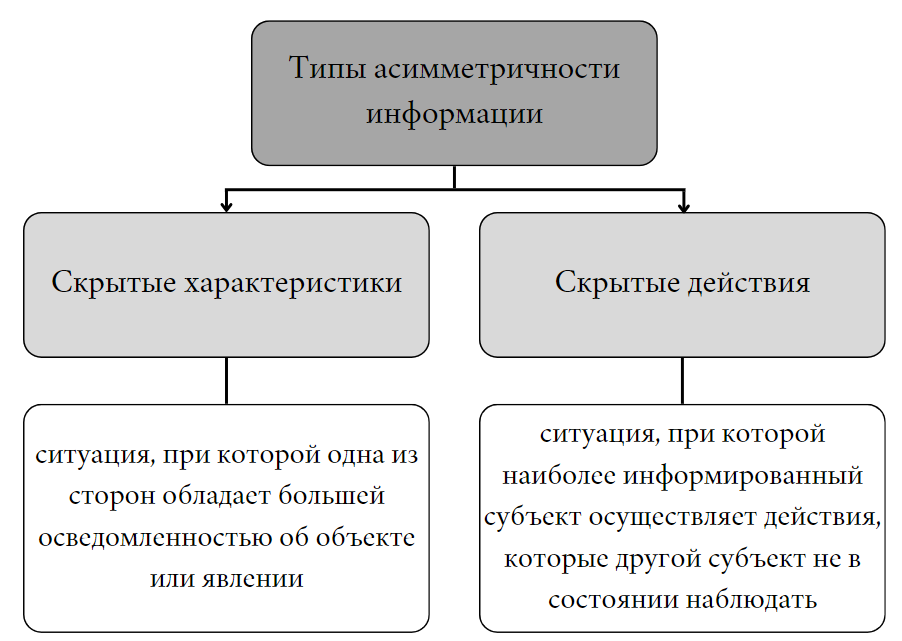 Рисунок 1 – Типы концепции асимметричности информации [2]На денежном рынке асимметрия информации может привести к различным негативным последствиям как для кредитора, так и для заемщика. Например:получение заемщиком доступа к кредиту, несмотря на реальный финансовый риск может привести к дефолту и убыткам для кредиторов;неправильное определение цены на денежные инструменты влечет за собой убытки для инвесторов [3].Для уменьшения асимметрии информации на денежном рынке используются различные механизмы, среди которых проведение аудитов, раскрытие финансовой отчетности компаний, оценка кредитоспособности заемщиков и пр. Асимметрия информации на рынке ценных бумаг является одной из самых распространенных проблем в финансовой системе в связи с функционированием на них таких категорий как инсайдеры. Использование инсайдерской информации – сведений, которые известны небольшому количеству субъектов и распространение которых может оказать значительное воздействие на цены активов – запрещено и регулируется УК РФ [1]. Однако, несмотря на это, количество выявленных случаев неправомерного использования такого типа информации на протяжении 13 лет колеблется на уровне 10 случаев в год  (рис. 2).  Рисунок 2 – Количество случаев неправомерного использования инсайдерской информации в период 2010–2023 гг. [5]Для борьбы с асимметрией информации на рынке ценных бумаг используются обязательная публикация финансовой отчетности, рейтинговые агентства, аудиторские проверки и прозрачность ведения бизнеса. Существование информационной асимметрии неизбежно. Данная проблема распространена практически на всех рынках и является одной из основных причин их несовершенства и несостоятельности. По этой причине, в настоящее время, необходимо уделять особое внимание разработке методов и приемов для ее предотвращения и минимизации.СПИСОК ИСПОЛЬЗОВАННОЙ ЛИТЕРАТУРЫУголовный кодекс Российской Федерации: от 13.06.1996 № 63-ФЗ (ред. от 04.08.2023) // Собрание законодательства РФ. – 17.06.1996.Грязнова А. Г. Микроэкономика. Практический подход (Managerial Economics) / Грязнова А. Г. под ред., Юданова А. Ю. и др. — Москва: КноРус, 2021. – 681 с.Дерюгина Е., Пономаренко А. Взаимосвязь структуры депозитного и кредитного рынков в цифровой экономике: роль информационной асимметрии // Банк России. Серия докладов об экономических исследованиях. 2021. – 158 с.Иваницкая А. Что такое асимметрия информации // Theory & Ptactice. 2021. [Электронный ресурс]. URL: https://theoryandpractice.ru (дата обращения: 26.04.2023)Официальный сайт Центрального Банка РФ. [Электронный ресурс]. URL: https://www.cbr.ru/inside/inside_detect/table/ УСТАНОВЛЕНИЕ ВНЕШНЕГО ВОЕННО-ПОЛИТИЧЕСКОГО КОНТРОЛЯ НАД СТРАНОЙИгнатьев Александр Михайлович,cтудент ФГОБУ ВО «Финансовый университет при Правительстве Российской Федерации»Научный руководитель:Литвин Юрий Иванович, к.в.н., начальник Военного учебного центра ФГОБУ ВО «Финансовый университет при Правительстве Российской Федерации»Аннотация: В статье рассматриваются особенности установления внешнего военно-политического контроля над страной. Автором анализируются методы установления внешнего военно-политического контроля, которые используются наиболее часто. В статье делается вывод относительно необходимости укрепления экономико-политического суверенитета, как основы обеспечения самостоятельности страны.Ключевые слова: суверенитет, внешний военно-политический контроль, национальная безопасность.Одним из рисков государства при развитии международных финансово-экономических отношений является возможность установления над ним стороннего военно-политического контроля. На рисунке 1 представлены составные части внешнего военно-политического контроля над страной.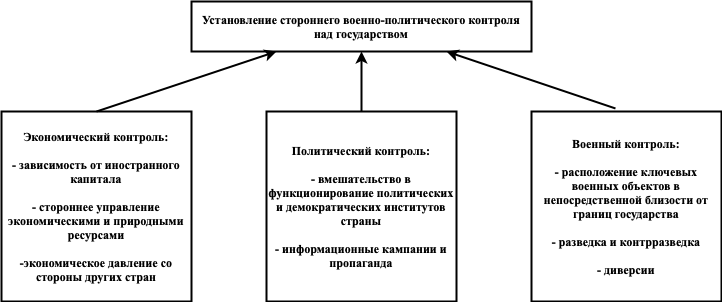 Рисунок 1. Схема установления стороннего военно-политического контроля над государством.Ситуация установления стороннего военно-политического контроля представляет собой влияние на управление ключевыми экономическими и политическими институтами страны другим государством с целью достижения определённых задач. При разработке стратегии установления контроля враждебная сторона, заинтересованная в потенциальном контроле над другим государством, может руководствоваться следующими целями: осуществление контроля над экономическими ресурсами контролируемого государства;управление природными ресурсами контролируемого государства;достижение политического влияния с целью принятия решений в интересах государства, осуществляющего контроль;укрепление собственной военной безопасности и ослабление военных сил противника;решение территориальных споров.Достижение поставленных целей за счёт установления стороннего контроля способствует укреплению позиций государства-контролёра на геополитической арене и создаёт масштабную угрозу для национальной безопасности подконтрольного государства, фактически лишая его самостоятельности в принятии политических решений. Достижение полного или частичного контроля за какой-либо сферой его деятельности будет иметь негативные последствия для экономического развития государства и его общества в целом [1, C. 29].  Механизм установления стороннего контроля можно отследить на основе исторических прецедентов, основанных на достижении стороннего военно-политического контроля над государством или частью его территории. Одним из основных методов установления внешнего контроля заключается в экономической зависимости одного государства от другого. Катализатором установления контроля над государством может послужить зависимость страны от иностранного капитала, например, государственного займа или инвестиций международных корпораций. Глубокий долговый кризис является частой проблемой развивающихся стран, в частности, с данной ситуацией сталкивались некоторые страны Африки, обладающие природными ресурсами [2, C. 89]. В схожем положении, только относительно западных «спонсоров» находится современная Украина. Правительство государства оформляет внешний заём, а спустя некоторое время не могут расплатиться по обязательствам из-за падения доходов собственного бюджета или изменившейся ситуации в мировой экономике. Благоприятным исходом в данной ситуации является реструктуризация долга, его списание, отсрочка по кредиту и другие возможные варианты развития событий. Тем не менее, при падающих доходах бюджета и излишнем налоговом обременении усиливается социальное неравенство, в стране нарастает общественное недовольство, которое может развиться в государственный переворот. Под предлогом подавления общественных волнений в страну вводятся масштабные вооруженные силы другого государства или международного военного альянса, и в результате в государстве устанавливается власть, подконтрольная другому государству. Таким образом, усиление зависимости государства от иностранного капитала может служить первым этапом по выстраиванию стороннего военно-политического контроля. Важно отметить, что использование иностранного капитала не является негативной практикой по умолчанию и может улучшить экономическое развитие страны, но опасен в крайних проявлениях.В качестве другого метода установления стороннего контроля следует рассмотреть политическую экспансию. Государство-контролёр может расширять своё политическое влияние на другую страну при помощи различных методов, например, при помощи интервенций в политические и демократические институты государства: вмешательство в выборы, управление отдельными социальными группами, активные информационные кампании и пропаганда. Отдельным под-методом в данном контексте является организация цветных революций. Более подробно данный механизм описан у Тлепцок Р.А. [3, C. 62].Важной составляющей при установлении стороннего контроля является военный контроль действий подконтрольного государства. Военный контроль может осуществляться при помощи территориального распределения объектов оборонного комплекса в непосредственной близости к границам подконтрольного государства с целью стратегического контроля его действий. В данном случае наиболее важно территориальное нахождения военных баз государства-контролера, которые обеспечат наиболее эффективную тактику военных действий при потенциальном вооруженном конфликте.СПИСОК ИСПОЛЬЗОВАННЫХ ИСТОЧНИКОВБлохин, К. Россия и Запад. Военно-политический конфликт 2022 года Меняя правила игры / К. Блохин // Свободная мысль. – 2022. – № 2(1692). – С. 25-34.Петрова, Н. А. Эффективность использования энергетических ресурсов развитых и развивающихся стран / Н. А. Петрова, И. В. Проворная // Интерэкспо Гео-Сибирь. – 2022. – Т. 2, № 4. – С. 85-90. – DOI 10.33764/2618-981X-2022-2-4-85-90.Тлепцок, Р. А. "Цветные революции": теоретический концепт и политическая практика / Р. А. Тлепцок // Вестник Адыгейского государственного университета. Серия 1: Регионоведение: философия, история, социология, юриспруденция, политология, культурология. – 2019. – № 4(249). – С. 60-71.ГРАЖДАНСКО-ПРАВОВАЯ ОТВЕТСТВЕННОСТЬ БЕЗ ВИНЫ В ПРЕДПРИНИМАТЕЛЬСКОЙ ДЕЯТЕЛЬНОСТИИсмаилов Нурлан Элман оглы,студент юридического ФакультетаФГОБУ ВО «Финансовый университет при Правительстве Российской Федерации»Аннотация. В научной работе рассматривается вопрос безвиновной гражданско-правовой ответственности лиц, осуществляющий предпринимательскую деятельность. Законодатель рационально оценивает невозможность исполнения обязательств предпринимателями в силу форс-мажора и, как следствие, закрепляет в Гражданском кодексе РФ понятие «непреодолимой силы» – способности для предпринимателей не отвечать по своим обязательствам в силу объективных причин. Однако данные причины, к сожалению, не перечислены в законе, что усложняет для предпринимателей защиту своих прав от несправедливого назначения гражданско-правовой ответственности.Ключевые слова: предпринимательская деятельность, гражданско-правовая ответственность, форс-мажор, обязательство, нарушение обязательства.Обилие предпринимателей предопределяет актуальность исследования вопросов гражданско-правовой ответственности. Лица, начинающие свой путь в ведении бизнеса, при совершении любых сделок должны учитывать особенности российского законодательства для минимизации рисков, ведь любое признание неисполнения обязательств предпринимателем неизбежно ведёт к большим потерям.Неисполнение своих обязательств предпринимателем в силу факторов, которые он не мог предвидеть, будь то гибель товара вследствие дорожно-транспортного происшествия, кража товаров из склада, пожар, техногенные катастрофы, не освобождает его от гражданско-правовой ответственности.Однако не всё так однозначно, так как в соответствии с п. 3 ст. 401 ГК РФ предприниматель не несёт ответственность за ущерб, вызванный неисполнением или ненадлежащим исполнением своих обязательств, при невозможности полного исполнения обязательств, взятых на себя, вследствие непреодолимой силы.Законодатель определяет непреодолимую силу как наличие чрезвычайных и непредотвратимых обстоятельств, приводящих к невозможности исполнения обязательств. В Гражданском кодексе понятия «чрезвычайность» и «непредотвратимость» не нашли своего отражения. Более того, отмечены лишь частные случаи, которые не относятся к обстоятельствам непреодолимой силы: отсутствие у лица товаров, денег, а также нарушение обязанностей контрагентами.Лишь судебная практика дает нам ответ: чрезвычайность – это исключительность обстоятельства, наступление которого не является обычным в конкретных условиях, а непредотвратимость – это неизбежность наступления обстоятельств или последствий вследствие действия любого лица, осуществляющего аналогичную с должником деятельность [1]. Независимость наступления обстоятельств от воли или действий стороны обязательства также относится к признакам непреодолимой силы.Даже после ознакомления с указанными выше документами создаётся ощущение нехватки конкретизации обстоятельств, подпадающих под непреодолимую силу. Стоит признать объективность того факта, что невозможно установить в законодательстве все случаи непреодолимой силы ввиду быстрой изменчивости общественной жизни, появления новых обстоятельств. Более того, конкретизировав примерами непреодолимую силу, законодатель ограничит это понятие, создав исчерпывающий перечень случаев. Поэтому особое значение для исследования гражданско-правовой ответственности приобретает судебная практика.Суд, рассматривая каждое дело, основывается на тех же нормативно-правовых актах, однако в силу своих полномочий определяет, относится ли каждое отдельное обстоятельство, которое имеет место в отельном судебном разбирательстве, к непреодолимой силе.Как показывает практика, наиболее частые обстоятельства непреодолимой силы связаны с явлениями стихийного характера: аномальные атмосферные осадки, негативно влияющие на выполнение работы [2], аномально высокий уровень воды в реке [3], засуха [4] или паводок [5], приведшие к введению режима чрезвычайной ситуации. Также определением Верховного суда РФ штормовая погода была признана обстоятельством непреодолимой силы [6].Намного реже  случаи признания обстоятельством непреодолимой силы ситуаций, угрожающих безопасности группы лиц или государства в целом. В первую очередь стоит отметить, что при невозможности исполнения своих обязательств предпринимателем по причине нахождения на территории, где ведутся боевые действия, гражданско-правовую ответственность лицо нести не будет [7]. Также обстоятельством непреодолимой силы, которое лицо никак не могло предвидеть и предотвратить, является террористический акт [8].Из вышеперечисленного следует, что стихийные бедствия, военные (боевые) действия и террористические акты однозначно относятся к обстоятельствам непреодолимой силы, так как полностью подпадают под критерии чрезвычайности и непредотвратимости, а наступления обстоятельств никак не зависят от воли и действия предпринимателей. Более того, такие обстоятельства находят своё отражение и в Положении о порядке свидетельствования Торгово-промышленной палатой РФ обстоятельств непреодолимой силы (форс-мажор) [9].Особое внимание уделяется именно независимости обстоятельства от воли сторон договора, так как в некоторых ситуациях, подпадающих под определение «обстоятельство непреодолимой силы», суды отмечают чрезвычайность ситуации, однако исключают непредотвратимость вследствие наличия у лица возможности выполнить обязательства.Именно поэтому коронавирусная пандемия не всегда признаются обстоятельствами непреодолимой силы. Так, в обзоре Президиума ВС РФ по вопросам судебной практики в связи с новой коронавирусной инфекцией суд отметил, что освобождение от ответственности допустимо в случае, если разумный и осмотрительный участник гражданского оборота, осуществляющий аналогичную с должником деятельность, не мог бы избежать неблагоприятных финансовых последствий, вызванных ограничительными мерами, то есть при наличии непредотвратимости обстоятельства [10].Положение ТПП РФ не относит экономический кризис к обстоятельствам, освобождающим от ответственности [9], классифицируя его как предпринимательский риск; аналогичной позиции придерживаются и суды [11]. Противоправные действия третьих лиц, будь то кража, утрата, пожар, повреждение груза, также рассматриваются судами как предпринимательский риск.Таким образом, на практике суды, рассматривая каждое дело, оценивают обстоятельство с точки зрения чрезвычайности, непредотвратимости и независимости от воли и действий лица. Тем не менее, следует признать зависимость от мнения судьи при юридической квалификации обстоятельства в качестве непреодолимой силы, в связи с чем полностью защитить свои права предпринимателям даётся нелегко.СПИСОК ИСПОЛЬЗОВАННЫХ ИСТОЧНИКОВПостановление Пленума Верховного Суда РФ от 24.03.2016 N 7 (ред. от 22.06.2021) "О применении судами некоторых положений Гражданского кодекса Российской Федерации об ответственности за нарушение обязательств" – Режим доступа: http://www.consultant.ru/ (дата обращения: 29.09.2023)Постановление Арбитражного суда Московского округа от 09.12.2015 № Ф05-16473/2015 по делу № А41-24582/15. – Режим доступа: https://www.audar-info.ru/na/article/view/type_id/7/doc_id/18261/ (дата обращения: 29.09.2023)Постановление Первого арбитражного апелляционного суда от 30.10.2018 № 01АП-8671/2018 по делу № А43-19973/2018. – Режим доступа: https://base.garant.ru/62818913/ (дата обращения: 29.09.2023)Постановление Арбитражного суда Восточно-Сибирского округа от 09.06.2018 № Ф02-2142/2018 по делу № А10-3843/2017. – Режим доступа: https://base.garant.ru/37696743/ (дата обращения: 29.09.2023)Постановление Арбитражного суда Дальневосточного округа от 28.03.2018 № Ф03-892/2018 по делу № А73-12266/2017. – Режим доступа: https://base.garant.ru/37187290/ (дата обращения: 29.09.2023)Определение Верховного Суда РФ от 01.09.2015 по делу № А 24-2619/2014. – Режим доступа: https://base.garant.ru (дата обращения: 29.09.2023)Постановление ФАС Северо-Кавказского округа от 19.11.2003 № Ф08-3736/03 по делу № А18-1878/2002. – Режим доступа: https://base.garant.ru/22106228/ (дата обращения: 29.09.2023)Определение СК по гражданским делам Московского городского суда от 26 сентября 2011 г. N 33-27813. – Режим доступа: https://base.garant.ru/58127513/ (дата обращения: 29.09.2023)"Положение о порядке свидетельствования Торгово-промышленной палатой Российской Федерации обстоятельств непреодолимой силы (форс-мажор)" (ред. от 26.01.2022). – Режим доступа: http://www.consultant.ru/ (дата обращения: 29.09.2023)"Обзор по отдельным вопросам судебной практики, связанным с применением законодательства и мер по противодействию распространению на территории Российской Федерации новой коронавирусной инфекции (COVID-19) N 1" (утв. Президиумом Верховного Суда РФ 21.04.2020) – Режим доступа: http://www.consultant.ru/ (дата обращения: 29.09.2023)Постановление ФАС Московского округа от 01.09.2010 № КА-А 40/9199-10. – Режим доступа: http://www.consultant.ru/ (дата обращения: 29.09.2023)ВЛИЯНИЕ СПЕЦИФИКИ БИЗНЕСА НА ПРОГНОЗИРОВАНИЕ ДЕНЕЖНЫХ ПОТОКОВ ИНВЕСТИЦИОННОГО ПРОЕКТАКнязев Е. В.,студент ФГОБУ ВО «Финансовый университет при Правительстве Российской Федерации»Научный руководитель: Лихачева О.Н., к.э.н., доцент.

Аннотация: специфика бизнеса играет важную роль в прогнозировании денежных потоков инвестиционного проекта. Каждый бизнес имеет свои особенности, которые могут существенно влиять на доходность и стабильность денежных потоков. Ключевые слова: денежный поток, прогнозирование, специфика бизнеса ВведениеПрогнозирование денежных потоков инвестиционного проекта является важной задачей для оценки его финансовой устойчивости и доходности. Оно зависит от многих факторов, включая характер бизнеса, его рыночные условия, конкурентную среду, стратегию управления и другие переменные.На сегодняшний день было проведено множество исследований в рамках оценки денежных потоков компании. Так например, в исследовании [7] были проанализированы теоретические подходы к анализу денежных потоков, сравнивается формирование показателей прямым и косвенным методом, рассматриваются направления движения денежных средств, поясняется сущность денежных потоков и методы их оценки в различных отраслях.В России также ведутся активные исследования по данной теме. Одной из работ в области прогнозирования денежных потоков является исследование  Кокина А. С. и Цветковой Ю. Г. «Прогнозирование денежных потоков в строительной организации», где авторы предложили методику прогнозирования чистого денежного потока с учетом влияния внешних и внутренних факторов в строительной организации. Методика позволяет также рассчитать предполагаемую прибыль и NPV проекта [4].Основная частьВыбор конкретного метода в прогнозировании зависит от отрасли, характера проекта и доступных данных. Важно применять несколько методов и учитывать неопределенность и риски для достижения наиболее точного прогноза. Существует несколько методов и способов прогнозирования денежных потоков инвестиционных проектов компании: (1) Метод дисконтирования денежных потоков. Применяется формула NPV, которая учитывает денежные потоки, дисконтирует их с использованием ставки дисконтирования и вычисляет разницу между сегодняшней стоимостью инвестиции и будущими денежными потоками. (2) Метод прогнозирования временных рядов. Предполагает использование статистических методов, таких как скользящее среднее, экспоненциальное сглаживание или ARIMA-моделирование, для выявления трендов, цикличности и сезонных колебаний. (3) Сценарный анализ. Сценарии могут быть связаны с изменением ставок, изменением объемов продаж, конкурентными факторами и другими переменными. Позволяет оценить чувствительность проекта к различным условиям и рискам. Также могут использоваться экспресс тесты, такие как оценка через скользящую среднюю и средневзвешенную [2, 5, 6].Специфичные факторы, которые следует учитывать при прогнозировании денежных потоков инвестиционного проекта, могут варьироваться в зависимости от отрасли [3]. Так, например, в производственных отраслях, таких как производство товаров или обрабатывающая промышленность, важно учитывать затраты на сырье, энергию, оборудование и трудовые ресурсы. Также необходимо учесть факторы, связанные с эффективностью производства, производительностью и долей брака, поскольку они могут существенно влиять на денежные потоки. В свою очередь в розничной отрасли, такой как розничная торговля или обслуживание клиентов, важно учитывать объем продаж, сезонность, средний чек, маржинальность и показатели удержания клиентов. В сельскохозяйственной отрасли, такой как производство сельскохозяйственных продуктов или животноводство, важно учитывать факторы, такие как урожайность, стоимость семян, удобрений, корма и ветеринарные услуги. Отдельного внимания заслуживает финансовый и технологический сектора рынка [1]. В финансовой отрасли, такой как банковское дело или инвестиционные фонды, важно учитывать процентные ставки, комиссионные доходы и другие доходы от услуг. Также следует учесть риски, связанные с финансовым регулированием, колебаниями рыночных цен и потенциальными судебными исками. В технологической отрасли, такой как разработка программного обеспечения или информационные технологии, важно учитывать затраты на исследование и разработку, команду разработчиков, интеллектуальную собственность и циклы обновления продуктов. Также следует учесть факторы, связанные с конкуренцией, изменениями в технологическом окружении и потенциальными изменениями в потребительском спросе.ЗаключениеДенежные потоки играют важную роль в деятельности компании, они являются мерилом ее финансовой устойчивости и позволяют ей оценить свою способность генерировать прибыль и выполнять свои финансовые обязательства. Анализ денежных потоков позволяет выявить слабые места и позволяет предупредить возможные финансовые проблемы. Он также помогает принять решение о том, какой направление развития выбрать, какие инвестиции сделать и как эффективно использовать доступные финансовые ресурсы. Специфика бизнеса оказывает значительное влияние на прогнозирование денежных потоков инвестиционного проекта. Определение особенностей бизнеса, таких как индустрия, конкуренция, рыночные условия, клиентская база и другие факторы, позволяет более точно оценить возможности и риски проекта. Анализируя специфику бизнеса, можно определить потенциальные источники дохода, возможные затраты и риски, что позволяет эффективнее планировать и контролировать денежные потоки проекта. Использование прогнозирования денежных потоков в сочетании с анализом специфики бизнеса позволяет принимать обоснованные решения и повышать финансовую устойчивость инвестиционного проекта. В целом, понимание специфики бизнеса и умение прогнозировать денежные потоки являются важными инструментами для успешного управления инвестиционными проектами.СПИСОК ИСПОЛЬЗОВАННЫХ ИСТОЧНИКОВЕфимова О. В. Формирование информации о денежных потоках в целях принятия инвестиционных решений //Вестник Воронежского государственного университета. Серия: Экономика и управление. – 2020. – №. 2. – С. 116-130Задёра О. А., Гугнина Е. В. Развитие методов анализа денежных потоков на примере предприятия легкой промышленности //Вестник Алтайской академии экономики и права. – 2020. – №. 12-2. – С. 300-306.Карцев П. В., Аканов А. А. Обзор практики применения доходного подхода к оценке бизнеса //Вопросы оценки. – 2012. – №. 2. – С. 2.Кокин А. С., Цветкова Ю. Г. Прогнозирование денежных потоков в строительной организации //Вестник Нижегородского университета им. НИ Лобачевского. – 2010. – №. 1. – С. 247-252.Сагадеев Р. А. Формирование и прогнозирование денежных потоков, эквивалентных по показателю NPV, методом трансформации аннуитетов //Экономика строительства. – 2021. – №. 1 (67). – С. 12-22.Wiseadvice. Прогнозирование денежных потоков. – [Электронный ресурс].  – URL: https://wiseadvice-it.ru/o-kompanii/blog/articles/prognozirovanie-denezhnyh-potokov/ (дата обращения: 29.09.2023).Qudratovich E. A. Cash Flows of the Enterprise: The Essence and Methods of Their Evaluation //International Journal on integrated education. – 2022. – Т. 5. – №. 3. – С. 96-100.ВНЕДРЕНИИЕ РАЗРАБОТОК ИСКУССТВЕННОГО ИНТЕЛЛЕКТА В БИЗНЕСКовальчук Варвара Сергеевна,Студентка Факультета «Высшая школа управления» ФГОБУ ВО «Финансовый университет при Правительстве Российской Федерации»,Научный руководитель: Будович Маргарита Сергеевна, к.э.н., доцент Департамента экономической теории.Аннотация: В данной статье проанализировано как искусственный интеллект (ИИ) способен преобразовать сферу бизнеса в современном мире. Используя методы анализа открытых источников сети интернет, были выявлены основные инструменты ИИ, которые способны увеличить эффективность компаний, и тенденции развития систем искусственного интеллекта для бизнеса. Также в статье описаны возможности и ограничения использования ИИ в бизнес-сфере.  Ключевые слова: бизнес, искусственный интеллект, генеративный искусственный интеллект, ИИ, автоматизация, эффективность В современном мире люди все чаще стали говорить об искусственном интеллекте (ИИ), как о высоко эффективном инструменте в сфере бизнеса. По мере того, как технологии ИИ продолжают развиваться и становятся все более доступными, их влияние на бизнес становится глубоким и далеко идущим. В силу того, что системы искусственного интеллекта являются самообучаемыми, границы их возможностей еще не изведаны, однако становится предельно ясно, что ИИ становится преобразующей силой в мире бизнеса. Согласно отчету Artificial Intelligence Market Size, Share & Trends Analysis Report By Solution [2] несмотря на то, что только 15% организаций используют искусственный интеллект, ожидается, что годовой темп прироста составит 37.7% между 2023 и 2030 годами. Такие крупные корпорации, как Amazon, Google и Microsoft используют системы ИИ для распознавания лиц, контроля скорости при перевозках товаров, оптимизации рекламы и для разработки решений, автоматизирующих как их собственные рабочие процессы, так и создание инновационных решений для клиентов. Это позволяет им выполнять сложную работу за более короткий срок, сэкономив до 390 часов рабочего времени в год. Аналогичным образом американская компания John Deere [3] по созданию сельскохозяйственной техники осенью 2023 года впервые представила первый парк полностью самоуправляемых тракторов, которые оснащены шестью камерами, использующими систему ИИ для распознавания препятствий, а также обнаруживания сорняков среди посевов. Предполагается, что издержки среднего бизнеса на приобретение такой техники должны окупиться за 2–3 года.В секторе финансов Российской Федерации искусственный интеллект уже используется для ускорения бизнес-процессов. Он позволяет банкам автоматизировать рутинные процессы, а также упростить работу с клиентской базой. Такие банки, как Тинькофф банк, Сбербанк, Райффайзенбанк и Росбанк смогли сократить операционные расходы на миллионы рублей в месяц. ИИ позволил оптимизировать такие процессы, как скоринг клиентов – раннее на обработку заявки об одобрении крупного кредита могло уходить 2–3 недели, причём использовался не один специалист, сейчас же на это уходит максимум 7–10 минут. Аналогичным образом, внедрив искусственный интеллект, получилось сократить расходы на оплату труда сотрудников и ускорить работу с клиентами, используя виртуальных помощников и чат-боты, которые способны обработать поступающие запросы от клиентов. Также следует отметить, что с внедрением ИИ улучшились процессы финансового мониторинга (минимизации риска мошенничества), обработки документов и обслуживания банкоматов (сокращение расходов на инкассацию)[1]. На основе приведенных выше примеров можно сделать вывод о том, что применение ИИ в основном сконцентрировано в крупных корпорациях. Это обусловлено наличием у таких крупных компаний ресурсов, позволяющих им внедрять искусственный интеллект, так как у них больше финансовых возможностей для окупаемости значительных инвестиций благодаря многомиллионной аудитории потребителей. Однако, если выйти за пределы крупного бизнеса, где нет возможности создать проект, рассчитанный на сотни тысяч потребителей, ИИ может быть не эффективен для использования в связи с большими инвестиционными издержками. Для малого и среднего бизнеса такие возможности, как прогнозирование спроса, предложение усовершенствованных товаров c учетом актуальных интернет-тенденций, предложение оптимального расположения продуктов в магазинах и выявление закономерностей и зависимостей между экономическими метриками, остаются недоступными в силу высокой стоимости систем искусственного интеллекта. Однако в настоящее время появляется все больше возможностей для программирования систем искусственного интеллекта благодаря платформам, на которых ИИ обучаются нужным функциям. Примером такой платформы является Landing Lens, она предоставляет возможность запрограммировать ИИ для выполнения узкоспециализированного функционала, тем самым она может быть адаптирована под разные запросы бизнеса.  Также следует обратить внимание на разработки, связанные с генеративным искусственным интеллектом, способным создавать тексты, аудио- и видео- фрагменты, а также предоставлять базовый анализ данных. Данная технология может значительно упростить и ускорить процессы, сократив время на создание творческой и высококачественной продукции. К таким технологии генеративного ИИ относятся: Browse AI позволяет отслеживать, что конкурент изменил, например, добавил новый продукт или поменял цену на товар;Looka генерирует логотипы. Система также может предложить фирменные шрифты и палитру цветов для организации, включая визитные карточки, позволяя сократить расходы на создание и подбор палитры бренда дизайнером;Copi AI заменяет функционал копирайтера;Runaway создает контент для бренда, избегая больших затрат на монтажера и спецэффекты; Merlin- экономия времени на сортировке писем и быстрых ответах. На данном этапе развития технологий автоматизация рутинных задач, поиск, сбор и первичный анализ информации обычно перекладываются на ИИ, что значительно сокращает операционные расходы компаний и увеличивает их эффективность. Возможно, пройдет еще не один год прежде, чем такие системы будут внедряться повсеместно в бизнесе, но многие из них станут весьма полезными, значительно увеличив прибыль компаний. Следует также отметить, что большинство систем ИИ могут быть неэффективны для использования в связи с большими инвестиционными издержками для среднего и малого бизнеса. Только при демократизации цен доступа к ИИ, будет возможно обеспечить его широкое распространение. Таким образом, искусственный интеллект в настоящее время является и будет являться дополнительным источником повышения эффективности по поиску, сбору и синтезу информации, поддержке принятия решений и созданию контента. Со временем всё большее количество организаций интегрируют системы ИИ в свои бизнес-процессы, осознавая стратегическую важность использования данной технологии для максимизации прибыли. СПИСОК ИСПОЛЬЗОВАННЫХ ИСТОЧНИКОВРезультаты исследования мнения рынка по вопросам развития финансовых технологий на 2021–2023 гг.  / [Электронный ресурс] // Финтех ассоциация: [сайт]. — URL: https://www.fintechru.org/analytics/rezultaty-issledovaniya-mneniya-rynka-po-voprosam-razvitiya-GVR Report cover Artificial Intelligence Market Size, Share & Trends Analysis Report by Solution, By Technology (Deep Learning, Machine Learning), By End-use, By Region, And Segment Forecasts, 2023 - 2030 / [Электронный ресурс] // Grand View Research: [сайт]. — URL: https://www.grandviewresearch.com/industry-analysis/artificial-intelligence-ai-market# (дата обращения: 14.10.2023).Artificial intelligence is permeating business at last / [Электронный ресурс] // The Economist: [сайт]. — URL: https://www.economist.com/business/2022/12/06/artificial-intelligence-is-permeating-business-at-last? (дата обращения: 13.10.2023).К ВОПРОСУ О РЕГИСТРАЦИОННЫХ СИСТЕМАХ НЕДВИЖИМОСТИ В СТРАНАХ ОБЩЕГО ПРАВАКоролев Тимофей Олегович,студент ФГОБУ ВО «Финансовый университет при Правительстве Российской Федерации»,Научный руководитель:Афанасьев Илья Владимирович,доцент Департамента правового регулирования экономической деятельностиАннотация: В данной работе рассматриваются регистрационные системы в странах общего права (США и Великобритания). Раскрывается проблема развития регистрационной системы в США и процесс завершения складывания современной регистрационной системы в Англии.  Также была предложена наиболее целесообразная, с точки зрения автора, система регистрации имущества для стран общего права – система Торренса. Ключевые слова: регистрационная система, недвижимость, титул собственника, гражданский оборот. Предыстория вопроса:Исторически для любой правовой системы важным вопросом является получение достоверных юридических фактов. Это позволяет установить существование определенного правоотношения, а другим лицам полностью оценить риски для вступления в правоотношения с тем или иным лицом, а в случае спора, ссылаться на юридический факт в суде. Признаки появления регистрационной системы на недвижимое имущество могут быть обнаружены в Древнем Египте, а полноценные системы возникли в германских городах в 14–15 веках. К началу 19 века такие системы уже получили широкое распространение, в связи с индустриализацией и возникновением рынка недвижимости.Регистрация прав на недвижимость в АнглииВ Англии государство не может принуждать собственника недвижимости к регистрации, но стимулирует его к ней с помощью льгот на регистрацию, оказания юридической помощи, рекламы. Обязательная первична регистрация недвижимости была введена в 1925 году (Law of Property Act 1925). А, по закону 2002 года (Land Registration Act 2002), который действует сейчас, введена обязательная регистрация договора аренды на срок свыше 7 лет.Основными особенностями регистрационной системы и титула недвижимого имущества в Великобритании являются:Для собственников, не совершающих сделку на отчуждения имущества и длительной аренды - регистрация является добровольной. Титул абсолютного собственника на все земли принадлежит короне, а остальные лишь «держатели» титула, что, впрочем, в наше время практически не влияет на гражданский оборот. Для государства - регистрационная система позволяет ввести в поле законодательного контроля оборот недвижимости в стране, а также может являться компонентом доходной части бюджета, за счет взимания государственных пошлин.Значительная доля земель на протяжении многих веков находится в собственности одного и того же семейства, а внесение в регистрационную систему недвижимого имущества приведет к нежелательным для этих собственников последствиям.Однако есть и значительные положительные последствия от регистрации недвижимости в Королевском реестре, например, облегчение процесса перехода прав собственности. Зарегистрированный титул облегчает и ускоряет процесс передачи прав - просто происходит замена одного имени в реестре на другое, ведь реестр Великобритании организован по структуре так же, как и реестры системы поземельных книг - с тремя разделами, где, при обороте недвижимости, меняется информация раздела 2 – о собственниках. Так же запись о собственности в реестре дает гарантию защиты титула – в связи с причинением убытков при недобросовестности регистратора имущества – полное возмещение убытков территориальным офисом за счет средств компенсационного фонда в полном объеме.Регистрация прав на недвижимость в СШАВ отличие от Великобритании, в США регистрационные системы практически не получили распространения. На практике, в большинстве штатов оборот недвижимости происходит в частном порядке. Лица вынуждены обращаться к страховым компаниям, которые профессионально изучают чистоту титула, а в случае возникновения проблем, компания несет ответственность и выплачивает пострадавшей от нечистоты титула стороне возмещение. В США распространено «страхование против дефектов правового титула», когда частные компании, работающие каждая в одном из штатов, ведут свой учет земли, это позволяет получить страховую защиту от недействительности титула, которую не может обеспечить регистрационная система. А, так как регистрационная система не может защитить собственника, то и уровень доверия к записи в реестре низкий и основную роль играет частный порядок передачи недвижимости, а страховые компании в такой системе заинтересованы в том, чтобы качественного реестра и вовсе не возникало, ведь тогда они бы потеряли свою прибыль. Тем не менее, в США есть система регистрации правоустанавливающих документов. Но регистраторы при регистрации актов проводят только внешний легалитет, а сам реестр не отвечает принципу внесения, ведь регистрируются акты, а не права на недвижимость, он лишь удостоверяет заключение сделки и вносит её в базу данных. Таким образом для исследования чистоты титула нужно поднимать все предыдущие сделки, для чего нужны квалифицированные юристы, а возмещения в связи с утерей собственности теми, кто полагался на запись в реестре, не существует в США, следовательно, нужны страховые компании. Выводы из сравнения двух система регистрации недвижимости Таким образом, современная система регистрации прав на недвижимость в Великобритании сближается с представлениями Джека Торренса, но существует до сих пор земли, не охваченные регистрацией. А регистрационная система США обладает внутренним противоречием, которое выражается в отсутствии единого, общего для всех штатов реестра. Разрешение проблемы, которая характерна для США, автор видит в распространении системы Торренса, для унификации регистрационных систем и для облегчения оборота недвижимости. СПИСОК ИСПОЛЬЗОВАННЫХ ИСТОЧНИКОВБевзенко Р.С. Регистрационный конструктор, или как создать идеальную регистрационную систему? (К русскому переводу работы Р. Торренса) // ВЕСТНИК ГРАЖДАНСКОГО ПРАВА. – 2018. – Т.18. – № 2. – С. 202-225. Ивчатова Н.С. Сравнительный анализ учетно-регистрационных систем недвижимости в различных странах // Интерэкспо Гео-Сибирь. – 2016. – №2. – С. 3-12. Крамкова Т.В. Павлов П.Н. Права на недвижимость и их регистрация в Великобритании. // Недвижимость и инвестиции. Правовое регулирование. – 2012. – №1-2. – С. 105-109. Некрасова Маргарита Андреевна Регистрация прав на недвижимое имущество в Англии. Электронная передача прав. // Вестник МГИМО. – 2010. – №4. – С. 106-112. Солохин С.С. Система регистрации перехода прав на недвижимость Роберта Торренса // Инновационная наука. – 2018. – №9. – С. 45-50.РАЗВИТИЕ ЭКОНОМИКИ ГОСУДАРСТВА В УСЛОВИЯХ САНКЦИЙКрушина Александр Владимирович, студент Факультета «Высшая школа управления» ФГОБУ ВО «Финансовый университет при Правительстве Российской Федерации»,Научный руководитель: Махаматова Саида Таировна, к.э.н., старший преподаватель Департамента экономической теории.Аннотация: Статья посвящена влиянию санкций на экономическую политику государства. Также рассматривается воздействие экономических санкций на Российскую Федерацию в нынешнее время.Ключевые слова: понятие экономических санкций, Российская Федерация, влияние, история санкций.На протяжении всей истории человека экономические отношения играли большую роль. Для достижения конкретных целей использовались самые разные методы воздействия. Ни для кого не секрет, что национальное благосостояние является главным аспектом в ходе формирования экономической политики государства. Для увеличения потребления, расширения рынков сбыта, а также получения доступа к более дешевым благам необходима внешнеэкономическая связь. Подобная модель развития формирует мировое экономико-политическое полотно, где каждая страна руководствуется собственными целями. Это также приводит к некоторым объединениям, согласиям, а также к спорным и конфликтным ситуациям между участниками данного механизма. В условиях современных правовых координаций наиболее популярным инструментом воздействия являются экономические санкции.Как трактует словарь банковских терминов и экономический понятий сайта banki.ru - Экономические санкции – ограничительные меры экономического характера, применяемые страной или группой стран к другой стране или группе стран с целью вынудить правительства стран – объектов санкций изменить свою политику. Санкции могут выражаться в полном или частичном запрете импорта из этих стран товаров, экспорта товаров в эти страны, а также в ограничении финансовых операций с данными странами, включая трансграничные расчеты и инвестиции [1].Санкции применяются не только в нынешнее время, но и задолго до этого. Например, в 432 г. до н. э. Афинский союз был недоволен, что их рабы бегут в город Мегару, так еще и вспахивались священные поля Деметры. И чтобы ввести в кризисную ситуацию и заставить изменить политику полиса Мегары была установлена морская блокада, запрещающая столь необходимую для жителей торговлю. Но даже тогда эффективность санкций оказалась неочевидной. Отрицательное экономическое влияние стало одной из главных причин Пелопонесской войны, которая повлекла поражение Афин [2].Какое же воздействие оказали санкции на Российскую Федерацию? Во-первых, стоит отметить, что на Россию введено самое большое количество санкций в мире, их более 14 тысяч. Это больше, чем на все страны мира суммарно. Во-вторых, нужно проанализировать уровень ВВП по аналогичным периодам за последние 3 года. Заметим, что по данным Росстата (см. Таблица 1) значение ВВП с 2021 по 2023 гг. по кварталам имело тенденцию роста, кроме I квартала 2023 г., который имел характер адаптации к условиям санкционного воздействия. Таблица 1. Уровень ВВП в период с 2021-2023 гг.Источник: РосстатИ, в-третьих, посмотреть на состояние ведущих нефтегазовых компаний страны, которые являются одним из основных источников формирования доходной части бюджета Российской Федерации. Проанализировав показатели чистой прибыли за I полугодие в период 2021-2023 гг. (см. Таблица 2) таких компаний как «Роснефть», «Лукойл» и «Газпром», можно сделать следующие выводы:Чистая прибыль, относящаяся к акционерам ПАО «НК «Роснефть», выросла на 70,68%, с 382 млрд руб. до 652 млрд руб.;В ПАО «Лукойл» рост чистой прибыли составил 217 млрд руб., что составляет 62,54%;В ПАО «Газпром» зафиксировано резкое снижение чистой прибыли за I полугодие 2023 года по сравнению с аналогичным периодом в 2022 году в связи с диверсией на «Северный поток-1» и рядом других несанкционных причин.Таблица 2. Данные по показателям чистой прибыли крупных нефтегазовых компаний РФ за I полугодие по годам 2021-2023 гг.Источник: составлено автором на основании отчетов о финансовых результатов по МСФО ПАО «НК «Роснефть», ПАО «Лукойл», ПАО «Газпром».В связи с тем, что Россия является крупным игроком на рынке энергетики, западные страны не могут полностью отказаться от поставок энергоресурсов из РФ. Но странами Европейского союза не ограничивается список потенциальных покупателей российского газа и нефти. Поэтому в условиях санкционного давления развиваются экономические отношения с Китаем, Индией, Турцией и другими странами.Также нельзя не отметить оперативную работу банковской системы. После отключения России от системы SWIFT была разработана система передачи финансовых сообщений (СПФС), а платежная система «Мир» сыграла важнейшую роль в стабильности после отказа «Visa» и «Mastercard» работать на территории РФ.Экономические санкции в краткосрочном периоде оказывают незначительное влияние на экономику российского государства и лишь стимулируют подъем импортозамещающего производства в стране, что укрепляет экономику и не дает эффекта в долгосрочном периоде. Следовательно, при помощи наложения санкций повлиять извне на политический курс РФ невозможно.СПИСОК ИСПОЛЬЗОВАННЫХ ИСТОЧНИКОВ1. Экономические санкции // Banki.ru URL: https://www.banki.ru/wikibank/ekonomicheskie_sanktsii/ (дата обращения: 20.10.2023).2. Карпюк С.Г Мегарская псефисма: санкции перед большой войной // Москва: В стране, 2016.3. rosstat.gov.ru URL: https://rosstat.gov.ru/statistics/accounts (дата обращения: 20.10.2023).4. Платежный баланс Российской Федерации // cbr.ru URL: http://cbr.ru/analytics/dkp/bal/ (дата обращения: 14.10.2023).5. РЕЗУЛЬТАТЫ ПАО «НК «РОСНЕФТЬ» // rosneft.ru URL: https://www.rosneft.ru/press/releases/item/215547/ (дата обращения: 19.10.2023).6. neftegaz.ru URL: https://neftegaz.ru/news/companies/694896-pribyl-gazproma-za-1-e-polugodie-2021-g-vyrosla-pochti-v-22-raza-eto-rekord/ (дата обращения: 19.10.2023).7. finam.ru URL: https://www.finam.ru/publications/item/chistaya-pribyl-lukoyla-po-msfo-sostavila-564-mlrd-rubley-v-1-polugodii-20230829-1549/ (дата обращения: 20.10.2023).МЕХАНИЗМ РЕАЛИЗАЦИИ МЕЖДУНАРОДНОЙ ДЕЯТЕЛЬНОСТИ В СФЕРЕ ВЫСШЕГО ОБРАЗОВАНИЯ И ПЕРСПЕКТИВЫ ЕЁ РАЗВИТИЯ В ВУЗЕ НА ПРИМЕРЕ ФИНАНСОВОГО УНИВЕРСИТЕТА Кудинов Алексей Андреевич,студент Факультета международных экономических отношенийФГБОУ ФО «Финансовый университета при Правительстве Российской Федерации»,Научный руководитель:Грузина Юлия Михайловна, к.э.н., доцент Департамента менеджмента и инноваций Факультета «Высшая школа управления».Аннотация: Международное сотрудничество в сфере науки и образования имеет множество форм и механизмов. Степень развития международного сотрудничества в высших учебных заведениях отражает уровень их интеграции в мировое научное и образовательное сообщество. В данном исследовании проанализирована текущая ситуация и перспективы развития сотрудничества с высшими учебными заведениями за рубежом в Финансовом университете при Правительстве РФ. Актуальность исследования обусловлена большим количеством изменений, произошедших в области научного сотрудничества в России в 2022 году.Ключевые слова: Финансовый университет, наука, образование, международное сотрудничество.В последнее время в России во всём мире наблюдается рост спроса на зарубежное образование. Тенденция к получению зарубежных дипломов растёт. Студенты становятся более мобильными и имеют всё большие потребности в качестве получаемого образования.Для повышения конкурентоспособности российских образовательных учреждений и повышения места нашего образования на мировом рынке очень важно развивать различные формы международной деятельности в российских вузах.Международная деятельность в сфере высшего образования может осуществляться через различные механизмы, включая: Международные обмены студентами и преподавателями — это один из наиболее распространенных механизмов, который позволяет студентам и преподавателям получить опыт обучения или преподавания за границей, расширить свои знания и навыки, а также наладить контакты с коллегами и учеными из других стран. Общее количество иностранных студентов в нашей стране по итогам 2022 года составило 351 127 человек. В 2021 г. этот показатель был равен 395 263, а в 2020 г. – 353 331. [1]Так, по данным ГИВЦ Рособразование за 2021 год, самый большой доход от поступления иностранных студентов в российские вузы получили: Финансовый Университет при Правительстве РФ – 6 058 803,25 тыс. руб, Московский Государственный Университет им. Ломоносова – 2 761 046,88 тыс. руб., Российский Университет Дружбы Народов – 2 509 476,63 тыс. руб. [2]По данным исследователей «Ведомостей», больше всего иностранных студентов, которые учатся в вузах Российской Федерации, приехало из Казахстана - всего 62 358. На 2-м месте идет Китай – 39 959 и замыкает тройку Узбекистан – 39 825. Также российские вузы популярны среди студентов из Туркмении – 36 773 в 2022 году, Таджикистана – оттуда приехал 20 251 студент, а также Индии (18 536), Украины (11 123), Египта (10 535) и Белоруссии (9 969). Иностранные студенты, прибывающие в Россию в основном, получают степень бакалавра – 183 657 человек против 130 151 студента, приехавшего получать степень магистра. [1]Следующая форма международного сотрудничества – международные проекты и программы между университетами и другими образовательными учреждениями, которые могут быть финансируемыми государством, фондами или другими международными организациями. Эта форма сотрудничества может включать исследования, разработку образовательных материалов. С помощью таких мероприятий происходит знакомство различных культур между собой и последующий обмен опытом и навыками [3].Международные конференции и семинары — это мероприятия, которые проводятся для обмена знаниями и опытом между учеными и преподавателями из разных стран. Такие конференции и семинары могут предоставлять возможность презентовать свои исследования, получить обратную связь, установить контакты и создать совместные проекты. В последние годы проведение таких мероприятий стало доступнее благодаря новым технологиям и дистанционному оборудованию.	Международные учебные программы — создание совместных образовательных программ между несколькими университетами, которые позволяют студентам получить два или более диплома в разных странах. Высшие учебные заведения являются важнейшими элементами сферы международной науки и образования. Они представляют собой центры развития студенческой науки и субъекты международных отношений в сфере образования. Существует множество способов построения международного сотрудничества на уровне университетов. Это направление сегодня активно реализуется как в нашей стране, так и по всему миру. Глобализационные процессы требуют от вузов международной интеграции и обмена опытом с преподавателями и студентами из-за рубежа. Несомненно, эта сфера приносит учебным заведениям большие преимущества [5].	Финансовый университет – одно из ведущих высших учебных заведений России в области экономики, финансов и права, имеющее множество партнерских отношений со зарубежными университетами. 	Финуниверситет активно сотрудничает с университетами из разных стран мира, такими как Китай, Индия, страны Ближнего Востока, Африки, ЕАЭС, а также с образовательными организациями из Сербии и др. Это позволяет студентам и преподавателям получить опыт обучения и преподавания в международной среде, а также налаживать контакты с коллегами и учеными из других стран. Финуниверситет принимает участие в международных проектах и программах, таких как программы обмена студентами и преподавателями, совместные исследовательские проекты, создание общих курсов, межправительственные программы, такие как, например, венгерская стипендиальная программа Stipendium Hungaricum, созданная в 2013 году венгерским правительством. В университете регулярно проводятся международные конференции и семинары, на которых ученые и преподаватели обмениваются знаниями и опытом с коллегами из других стран. Университет имеет договоренности о двойных дипломах с несколькими зарубежными университетами, что позволяет студентам получить дипломы об образовании в двух странах. Кроме того, реализуется программа «Приглашенный профессор», в рамках которой преподаватели из зарубежных вузов выступают перед студентами и преподавателями Финансового университета с лекциями, семинарами, мастер-классами с целью повышения квалификации и конкурентоспособности на рынке труда сотрудников и студентов университета. Ведется работа над организацией совместных международных научно-исследовательских проектов.	В настоящее время Финансовый университет является участником более 240 соглашений с более 160 образовательными организациями-партнерами из более 50 стран мира, которые устанавливают общие условия сотрудничества и порядок реализации конкретных программ академической мобильности, в том числе, совместных образовательных программ, ведущих к получению двух дипломов. Общее количество вузов-партнеров в рамках программ «включенного обучения» превышает 65 образовательных организаций из 28 стран мира. По состоянию на конец 2022 года, Финансовым университетом заключены международные соглашения о реализации 31 совместной образовательной программы бакалавриата и магистратуры, ведущей к получению двух дипломов, по таким направлениям подготовки, как «Экономика», «Менеджмент», «Юриспруденция», «Управление персоналом» и «Туризм». 	Необходимо отметить, что реализация ряда соглашений со странами Европы, Северной Америки и Азии в 2022 году была приостановлена по инициативе зарубежных вузов ввиду изменения геополитической обстановки. За 2022 год ввиду ухудшения глобальной геополитической обстановки по инициативе зарубежных вузов-партнеров была приостановлена реализация 19 совместных образовательных программ (более 60% от общего числа) и 30 программ включенного обучения (около 50 % от общего числа). В то же время рабочие контакты с данными вузами сохраняются, поэтому существует вероятность возобновления сотрудничества в будущем. 	В 2022 году Финансовым университетом было значительно активизировано сотрудничество с университетами из стран Азии, Ближнего Востока, Латинской Америки, Африки, ЕАЭС, а также с образовательными организациями из Сербии. Результатами данной работы стало заключение в 2022 году более 25 соглашений о сотрудничестве и реализации совместных образовательных программ и проектов с университетами-партнерами из данных регионов, в том числе, подписание планов мероприятий, осуществляемых в рамках двустороннего сотрудничества (18 договоров с китайскими университетами, 7 соглашений с вузами Вьетнама и 4 – с учебными заведениями Индии) [5]. 	Следует также отметить, что на сегодняшний день заключение международных договоров и соглашений в сфере образования требует соблюдения гораздо большего числа различных условий. Согласно правилам подготовки и получения заключений, предусмотренных частью 4 статьи 105 Федерального закона «Об образовании в Российской Федерации», в целях заключения образовательными организациями договоров по вопросам образования с иностранными организациями и гражданами, прилагаемых к  Постановлению Правительства РФ от 13 апреля 2022 г. N 645 «Об утверждении Правил подготовки и получения заключений, предусмотренных частью 4 статьи 105 Федерального закона «Об образовании в Российской Федерации», в целях заключения образовательными организациями договоров по вопросам образования с иностранными организациями и гражданами», в том случае, если образовательная организация, с которой планируется заключение соглашения, находится на территории иностранного государства, совершающего в отношении Российской Федерации недружественные действия, учредитель образовательной организации обеспечивает согласование с Заместителем Председателя Правительства Российской Федерации, в обязанности которого входит координация деятельности уполномоченного органа, возможности заключения договора. После этого образовательной организацией подаётся заявление для получения заключения в соответствующий федеральный орган. При этом основанием отказа со стороны уполномоченного федерального органа в заключении соглашения может быть:- нахождение иностранной организации на территории недружественного государства;- наличие у иностранного гражданина, представителя образовательной организации, гражданства недружественного государства;- нахождение иностранной организации в перечне иностранных и международных неправительственных организаций, деятельность которых признана нежелательной на территории Российской Федерации;- осуществление иностранной организацией или иностранным гражданином деятельности, создающей угрозу национальной безопасности Российской Федерации;- наличие в отношении иностранного гражданина решения, вынесенного федеральным органом исполнительной власти, уполномоченным принимать решения о нежелательности пребывания (проживания) в Российской Федерации или решения о неразрешении въезда в Российскую Федерацию иностранного гражданина;- наличие у иностранного гражданина непогашенной или неснятой судимости за совершение тяжкого или особо тяжкого преступления на территории Российской Федерации [6]. 	Таким образом, процедура заключения международных соглашений и договоров между образовательными организациями сегодня сильно усложнилась и требует со стороны организаций гораздо большего количества затрачиваемых ресурсов. Поэтому причиной сокращения подписываемых Финансовым университетом соглашений и договоров сегодня является не только геополитическая обстановка, но и изменения в законодательстве. 	В этих условиях перспективным направлением развития является ориентация на восточные страны, а также на страны Африки и Латинской Америки и образовательные организации, расположенные на их территории. Как уже было сказано выше, за последний год сфера сотрудничества с этими организациями значительно расширилась.  	Соглашения Финуниверситета с зарубежными вузами позволяют его студентам и преподавателям принимать участие в конференциях, совещаниях, семинарах и иных мероприятиях за рубежом, повышать квалификацию в зарубежных образовательных организациях, проходить стажировки, проводить совместные научно-исследовательские работы с другими вузами и научными учреждениями, изучать распространять опыт, новые формы и методы работы.	В Финансовом университета реализуются программы включённого обучения, которые позволяют студентам университета в течение одного семестра обучаться в зарубежном вузе. Конкурс на обучение за рубежом в 2023-2024 учебном году прошли 83 студента. В 2022 году программы включённого обучения приостановили набор студентов по причине введения антиковидных мер.  В 2021 году число студентов составляло 141 человек, В 2020 году – 179 человек, в 2019 – 165 человек, в 2018 – 135, а в 2017 – 128 [7]. Как можно заметить, под влиянием внешних факторов число студентов, прошедших конкурсный отбор на обучение за рубежом, с 2021 года снижается. При этом в условиях внешнеполитической обстановки число вузов, с которыми сотрудничает университет, и их географическая дифференциация сокращаются. В этом году в программах включённого обучения с Финансовым университетом принял участие только 21 вуз (для сравнения, в 2020-2021 учебном году их было 55, см. табл. 1)Таблица 2. Число студентов и вузов-партнёров, принявших участие в программах включённого обучения.Источник: составлено авторами на основе [7]Число студентов, обучающихся за рубежом по программам включённого обучения, можно наглядно отразить на графике:Рисунок 6. Число студентов, обучающихся за рубежом по программам включённого обучения, чел.Источник: составлено авторами на основе [7]	Подводя итог, следует отметить, что текущая мировая обстановка в целом неблагоприятна для развития международного сотрудничества, в первую очередь, с вузами, расположенными на территории развитых стран, значительная часть которых признана недружественными, в соответствие с распоряжением Правительства РФ от 05.03.2022 N 430-р «Об утверждении перечня иностранных государств и территорий, совершающих недружественные действия в отношении Российской Федерации, российских юридических и физических лиц» [8]. Однако и в этой ситуации Финансовый университет стремится находить точки взаимодействия с иностранными университетами, и успешно справляется с этим. Ориентируясь на сотрудничество с Китаем, Индией, странами Африки, Латинской Америки, университет открывает для себя новые возможности и перспективы в этой области, получает новый опыт в построении международных связей и международной сфере образования.СПИСОК ИСПОЛЬЗОВАННЫХ ИСТОЧНИКОВРоссия заняла шестое место в мире по числу иностранных студентов: Ведомости [Электронный ресурс] // URL: https://www.vedomosti.ru/society/articles/2023/03/13/966139-rossiya-zanyala-6-e-mesto-po-chislu-inostrannih-studentov (Дата обращения 31.03.2023)Главный информационно-вычислительный центр федерального агентства по образованию РФ (ГИВЦ Рособразование) // URL: https://www.miccedu.ru (Дата обращения 01.04.2023)Бондаренко В. В., Назарова Н. А., Таишева К. С., Пензина Д. П. РЕГУЛИРОВАНИЕ МЕЖДУНАРОДНОЙ ДЕЯТЕЛЬНОСТИ РОССИЙСКИХ ОБРАЗОВАТЕЛЬНЫХ ОРГАНИЗАЦИЙ ВЫСШЕГО ОБРАЗОВАНИЯ // Вестник ГУУ. 2022. №3. URL: https://cyberleninka.ru/article/n/regulirovanie-mezhdunarodnoy-deyatelnosti-rossiyskih-obrazovatelnyh-organizatsiy-vysshego-obrazovaniya  (дата обращения: 06.04.2023)Кабланова А.К. Тенденции развития международного сотрудничества в сфере образования // Фундаментальные и прикладные исследования: проблемы и результаты. 2014. №16. URL: https://cyberleninka.ru/article/n/tendentsii-razvitiya-mezhdunarodnogo-sotrudnichestva-v-sfere-obrazovaniya  (дата обращения: 07.04.2023).Новые перспективы сотрудничества с Китаем. [Электронный ресурс]  – URL: https://unecon.ru/novye-perspektivy-sotrudnichestva-s-kitaem/ (дата обращения: 28.03.2023).Постановление Правительства РФ от 13 апреля 2022 г. N 645 «Об утверждении Правил подготовки и получения заключений, предусмотренных частью 4 статьи 105 Федерального закона «Об образовании в Российской Федерации», в целях заключения образовательными организациями договоров по вопросам образования с иностранными организациями и гражданами»; Международная деятельность: Портал Финансового университета [Электронный ресурс]. – Режим доступа: http://www.fa.ru/Lists/MainMenu/AllItems.aspx?Rootfolder=%2FLists%2FMainMenu%2FМеждународная%20деятельность (Дата обращения 29.03.2023); Распоряжение Правительства РФ от 05.03.2022 N 430-р (ред. от 29.10.2022) «Об утверждении перечня иностранных государств и территорий, совершающих недружественные действия в отношении Российской Федерации, российских юридических и физических лиц».АНАЛИЗ ИЗМЕНЕНИЙ В СТАНДАРТАХ НЕФИНАНСОВОЙ ОТЧЕТНОСТИ GRI И ИХ ПРИМЕНЕНИЕ КРУПНЫМИ РОССИЙСКИМИ КОМПАНИЯМИКуренкова Алина Михайловна,Студентка Факультета налогов, аудита и бизнес-анализа,ФГОБУ ВО «Финансового Университет при Правительстве Российской Федерации»Научный руководитель: Домбровская Елена Николаевна, к.э.н., доцент Департамента аудита и корпоративной отчетностиАннотация: Соответствие нефинансовой отчетности российских компаний обновленным стандартам нефинансовой отчетности Global Reporting Initiative (GRI) имеет большое значение для развития этого актуального вида отчетности компаний. В статье рассмотрены основные изменения в стандартах GRI и проведен сравнительный анализ отчетности крупных российских компаний за 2021 и 2022 год. Особое внимание уделено определению существенных тем, поскольку именно данный аспект претерпел наиболее значительные изменения в результате обновления стандартов GRI. В качестве объекта анализа были выбраны годовые отчеты компаний: Фосагро, Газпром, Татнефть и Сбербанк. В ходе анализа были выявлены различные подходы к формированию алгоритма для определения существенных тем, а также особенности их визуализации, на основании чего делается вывод о соответствии отчетности компаний стандартам GRI 2021.Ключевые слова: стандарты GRI, устойчивое развитие, существенность, заинтересованные стороны, матрица существенности, нефинансовая отчетность.В настоящее время запросы заинтересованных сторон в области нефинансовой отчетности значительно возрастают. Нормативная база, регулирующая аспекты устойчивого развития, стремится сформулировать стандарты, наиболее точно, достоверно и объективно отражающие деятельность компании в экологической, социальной и управленческой сфере. На сегодняшний день существует множество стандартов по устойчивому развитию: ISSB, TCFD, GRI и так далее. Более того, в 2022 году были выпущены стандарты МСФО S1 и S2 [3]. Однако оценить применение на практике этих стандартов пока не представляется возможным, поскольку компании смогут учесть их только при формировании отчетности за 2023. Поэтому наиболее актуально рассмотреть изменения стандартов GRI в 2021, поскольку компании смогли изучить их и применить при формировании годового отчета за 2022 год.Наиболее значимые изменения в стандартах GRI 2021 по сравнению со стандартами 2016 года следующие:• Систематизированы общие требования к подготовке отчета; • Пересмотрены принципы подготовки отчета; • Изменены варианты подготовки отчета в соответствии со стандартами (исключены Основной и Расширенный варианты). Теперь нет требований по минимальному количеству раскрытых элементов отчетности;  • Изменены трактовки некоторых ключевых терминов, включая «заинтересованные стороны», «существенные темы» и другие; • Актуализированы и введены новые элементы отчетности, сделан особый акцент на права человека; • Введено требование по использованию отраслевых стандартов GRI (при наличии) [1].Необходимо заострить внимание на вопросе определения существенности. В стандартах 2016 года существенные темы определялась как «темы, которые отражают существенные экономические, экологические и социальные воздействия организации, или оказывают значимое влияния на оценки и решения заинтересованных сторон» [5]. Также для наглядной иллюстрации существенных тем использовался механизм построения матрицы существенности. Она представляла собой два независимых критерия, следующих из определения: влияние тем на экономическое, экологическое и социальное воздействие организаций и темы, влияющие на оценки и решения заинтересованных сторон. Однако в 2021 году данный подход посчитали некорректным, ведь он создавал возможность для предвзятой оценки существенных тем, заставляя организации определять приоритетность воздействия только в том случае, если заинтересованные стороны обращали на них особое внимание. И наоборот, если тема в действительности оказывает значительное влияние на экологическую, социальную и экономическую сферу, а стейкхолдеры не считают ее существенной исходя из субъективных интересов, компания может не в полной мере отразить информацию в области устойчивого развития. Поэтому из определения существенных тем была исключена значимость влияния этих тем на оценки и решения заинтересованных сторон [2].Например, компания ФОСАГРО в 2021 году формировала матрицу существенности и с помощью нее определяла и ранжировала существенные темы (рис.1).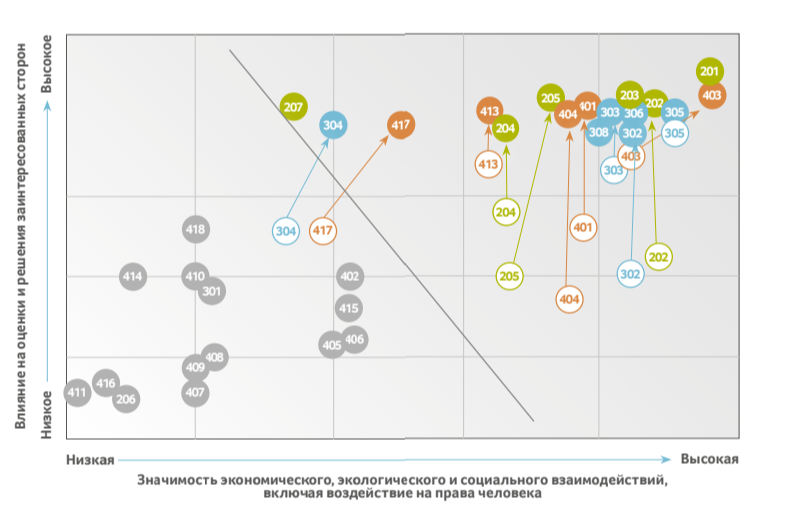 Рис. 1. Матрица существенности ФОСАГРО 2021 Источник: годовой отчет ФОСАГРО за 2021 На матрице по оси абсцисс откладывается значимость экономического, экологического и социального взаимодействий, включая воздействия на права человека, по оси ординат – влияние на оценки и решения заинтересованных сторон. Обратим внимание, что темы 402 (Трудовые/управленческие отношения), 415 (Публичная политика), 406 (Недискриминация), 405 (Разнообразие и равные возможности) оказались «за бортом» не потому, что они незначимы для раскрытия информации об устойчивом развитии, а только потому, что их значением пренебрегли заинтересованные стороны. При этом тема 207 (Налоги) попала в разряд существенных лишь благодаря вниманию стейкхолдеров в ней (рис.2).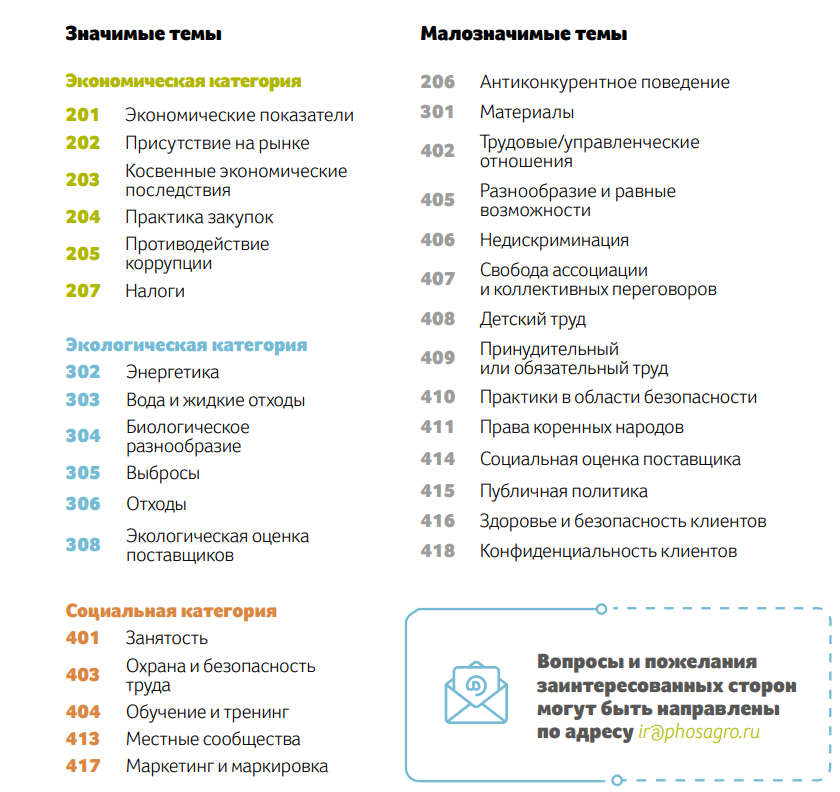 Рис. 2. Список существенных тем ФОСАГРО 2021 Источник: годовой отчет ФОСАГРО за 2021 Изучив новые стандарты GRI, в 2022 году компания ФОСАГРО представила новый подход к определению существенных тем, используя совершенно другой тип визуализации (рис.3).На рисунке отражены существенные темы, соответствующие Целям устойчивого развития ООН и влияющие в той или и ной степени на цепочку создания стоимости [9]. Можно заметить, что темы, которые в 2021 году не были признаны существенными, оказывают сильное влияние на цепочку формирования стоимости: 402 (Трудовые/управленческие отношения) высокий уровень воздействия по 5 из 6 критериев,  405 (Разнообразие и равные возможности) – по 4 из 6.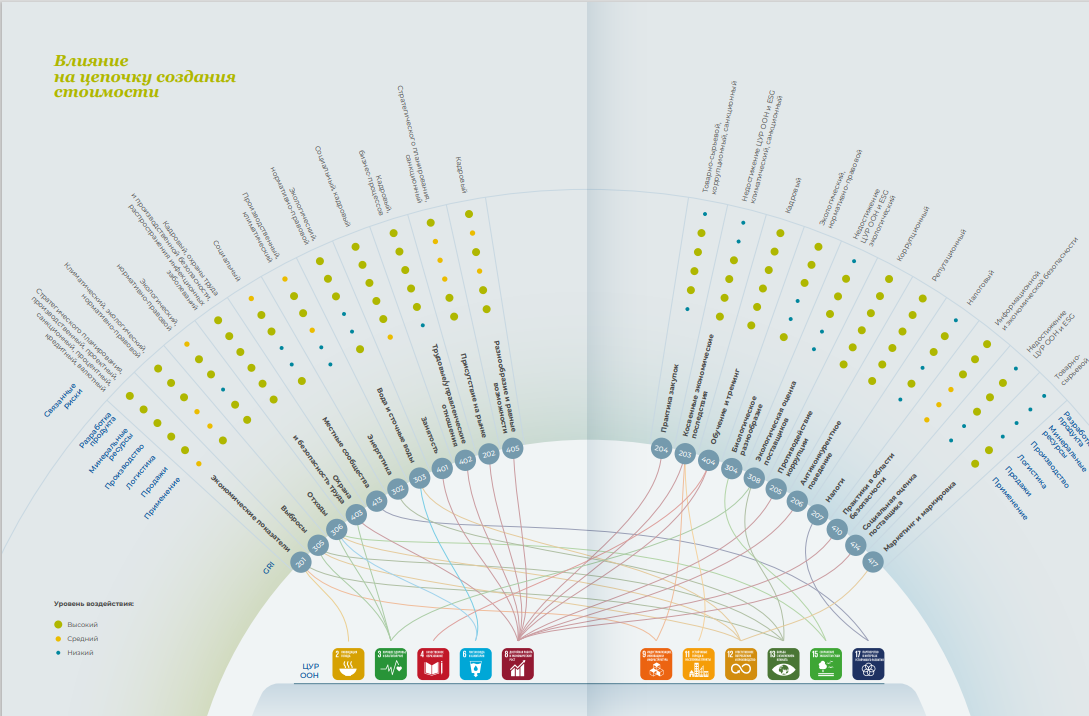 Это подтверждает некорректность формирования существенных тем на основе двух независимых критериев, которые включает в себя матрица существенности.В качестве примера также можно взять компании нефтегазового сектора: ГАЗПРОМ и ТАТНЕФТЬ. Эти две компании также сформировали новый подход к определению существенных тем, основанный на стандартах GRI 2021.  В статье Третьяковой Е.А. были указаны значительные недостатки в раскрытии информации в годовом отчете ТАТНЕФТЬ за 2020 [4]. По мнению автора, отчет за указанный год недостаточно подробно раскрывал информацию относительно существенных тем и взаимодействий со стейкхолдерами. Теперь же компания уделяет намного больше внимания отражению информации в отношении этих аспектов. ТАТНЕФТЬ указывает, что ознакомлена с изменениями в стандартах GRI относительно подхода к определению существенных тем. Компания дает подробное описание этапов определения существенных тем и построения на основании полученных данных частотной диаграммы (гистограмма) на основании функции нормального распределения Гаусса (рис.4). Также компания заявляет о несопоставимости существенных тем в связи с обновлением стандартов GRI [7].Газпром также заявляет об использовании нового стандарта GRI. Компания дает подробное описание формирования списка существенных тем. Говорится об изменении оценки воздействий при определении существенных тем (некоторые из существенных тем, ранее признававшиеся существенными, не преодолели пороговое значение). В целях соблюдения принципа сопоставимости данные темы, тем не менее, затронуты в Отчете. Привычной визуализации существенных тем нет, существенные темы рассредоточены по разделам годового отчета [6].Сбербанк в 2021 году также составлял матрицу существенности и таким образом определял наиболее существенные темы.В 2022 году Сбербанк учел новые стандарты GRI. Перестал формировать матрицу существенности, сделал полную таблицу существенных тем с указанием их соответствия целям устойчивого развития ООН [7].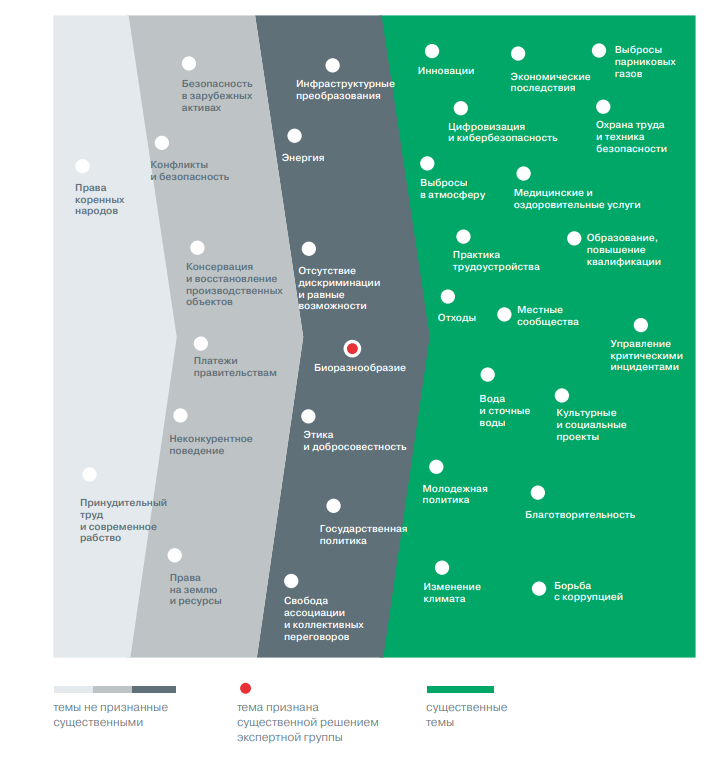 Рис.4. Визуализация существенных тем, основанная на функции нормального распределения ГауссаИсточник: Годовой Отчет ТАТНЕФТЬ 2022Был сформирован отдельный блок информации, посвященный правам человека.Таким образом, крупные российские компании учли стандарты GRI относительно формирования списка существенных тем и выработали новые способы визуализации этой информации. Также некоторые компании (СБЕР и Фосагро) стали формировать большее количество информации, посвященной соблюдению прав человека. В качестве предложений для компаний в области определения существенных тем можно предложить следующее:1) Следует формировать существенные темы в отдельный список помимо их упоминания в рамках отдельных разделов отчета для формирования полной картины существенных тем;2) Следует создавать визуализацию к существенным темам для наглядности и удобства для стейкхолдеров;3) Следует прописывать алгоритм формирования существенных тем по шагам и указывать их сопоставимость с существенными темами прошлого года;4) Следует подробнее раскрывать информацию о правах человека, так как это требование включено в новые стандарты GRI.СПИСОК ИСПОЛЬЗОВАННЫХ ИСТОЧНИКОВПерцева Е. В. Обзор изменений в стандартах GRI: [презентация]/ ФБК: Аудит, Консалтинг, Право: Электронный ресурс. - URL: PowerPoint Presentation (fbk.ru). – Дата публикации: 30 ноября 2022.)Скобарев В. Ю., Перцева Е.В. Стандарты GRI: «Вот новый поворот»: [презентация]/ ФБК: Аудит, Консалтинг, Право: Электронный ресурс. - URL: https://www.fbk.ru/upload/iblock/0f5/Скобарев_Перцева_Стандарты%20GRI%202021_(на%20сайт).pdf – Дата публикации: 26 октября 2021.Скобарев В. Ю. Нефинансовая Отчетность: 2022 и далее: [презентация]/ ФБК: Аудит, Консалтинг, Право: Электронный ресурс. - URL: Sovet-RSPP_Skobarev-06_10_22.pdf (fbk.ru). – Дата публикации: 6 октября 2022.Третьякова, Е.А. Соответствие отчетности в области устойчивого развития российских нефтегазовых компаний требованиям международных и российских регламентов / Е.А. Третьякова // Вестник ПНИПУ. Социально-экономические науки. – 2023. – № 1. – С. 225–241.Официальный сайт GRI [Электронный ресурс] URL: https://www.globalreporting.org/standards/ (дата обращения: 20.10.2023)Официальный сайт ПАО «Газпром» [Электронный ресурс] URL: https://www.gazprom.ru/ (дата обращения: 20.10.2023)Официальный сайт ПАО «Сбербанк» [Электронный ресурс] URL: https://www.sberbank.com/ru (дата обращения: 20.10.2023)Официальный сайт ПАО «ТАТНЕФТЬ» [Электронный ресурс] URL: https://www.tatneft.ru/ (дата обращения: 20.10.2023)Официальный сайт ПАО «ФосАгро» [Электронный ресурс] URL: https://www.phosagro.ru/ (дата обращения: 20.10.2023)ПЕРСПЕКТИВЫ РАЗВИТИЯ МАЛОГО ПРЕДПРИНИМАТЕЛЬСТВА В СОВРЕМЕННОЙ РОССИИМакарова Славяна Алексеевна,студент ФГОБУ ВО «Финансовый университет при Правительстве Российской Федерации»,Научный руководитель:Соколов Дмитрий Павлович,к.э.н., преподаватель Департамента экономической теорииФГОБУ ВО «Финансовый университет при Правительстве Российской Федерации»Аннотация: В данной статье были рассмотрены перспективы развития малого предпринимательства в современной России с помощью математической модели, в основу которой лег метод экстраполяции данных. На основе анализа динамики среднегодового количества малых компаний с 2016 по 2026 год были выявлены закономерности и тренд развития малого предпринимательства в России после геоэкономической трансформации. Ключевые слова: малое предпринимательство, математическая модель, геоэкономическая трансформация, микро и малые предприятия, тренд развития МСП. Влияние геоэкономической трансформации на развитие малого бизнеса Перспективы развития малого предпринимательства в современной России с началом геоэкономической трансформации являются неопределенными, так как эта трансформация оказала двойственное воздействие на малый бизнес в России. С одной стороны, были разрушены прежние структуры и схемы работы, в частности цепочки поставок, но с другой стороны, эта трансформация стала возможностью для малых предприятий открыть для себя новые ниши и занять их, так как конкуренция, из-за ухода иностранных компаний, снизилась. При этом повысилась внутренняя конкуренция, что в долгосрочной перспективе должно привести к улучшению качества отечественной продукции.Математическая модель прогноза развития малого предпринимательства Для определения перспектив следует рассмотреть математическую модель прогноза развития малого предпринимательства, созданную с помощью метода экстраполяции данных. За основу был взят динамический ряд среднегодового количества малых предприятий в России с 2016 по 2023 с прогнозом до 2026 года (см. график 1). Итак, на графике представлена динамика среднегодового количества малых предприятий в России с 2016 по 2023 год и ее прогнозные значения до 2026 года (отображены зеленым цветом). Стоит отметить, во-первых, то, что в 2023 году был достигнут максимальный уровень среднегодового количества малых компаний в России, то есть малое предпринимательство не только оправилось после падения в 2019-2021 годах из-за Ковид-19, но и смогло значительно вырасти в условиях геоэкономической трансформации. Связано это не только с введением упрощенной системы налогообложения, что позволило снизить налоговую нагрузку со многих малых компаний, но и с реализацией многих мер господдержки и национальных проектов, направленных на содействие малому бизнесу, а также с рядом других факторов. Во-вторых, прогноз, составленный с помощью математической модели, указывает на снижение количества малых предприятий в 2024 году и постепенный рост в последующие года. Причиной этому может быть то, что на данный момент экономика страны нестабильна и многие компании появились, как временные аналоги ушедших зарубежных фирм. Следовательно, как только экономика стабилизируется и дефицитные отрасли восстановятся, часть этих компаний уйдет с рынка, так как рентабельность постепенно снизится, а конкуренция напротив, возрастет. В совокупности это приведет к тому, что их значимость оставшихся организаций возрастет, так как в условиях более устойчивого рынка неминуемо растет конкуренция и вместе с ним качество продукции.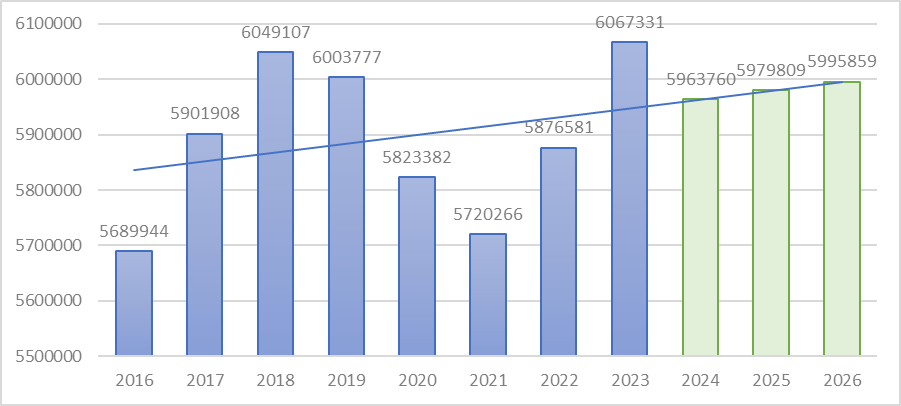 График 1. Прогноз среднегодового количества малых предприятийПерспективы развития малого предпринимательства в России В подтверждение выводов по модели можно привести цитату руководителя Центра инвестиционного анализа и макроэкономических исследований Даниила Наметкина: «у нас очень большие перспективы. Потому что практически во всех развитых мировых экономиках доля малого и среднего бизнеса где-то 50-70%, наша же доля, и она стабильна уже очень много лет, порядка 22-25%. Мы находимся еще на начальном этапе формирования экономической системы, позволяющей МСП активно развиваться». Несомненно, сейчас именно то время, когда малый бизнес может изменить свое положение и роль в национальной экономике, потому что одной из сильнейших его сторон является адаптивность и скорость принятия креативных и критических решений. В совокупности с открывшимися новыми нишами этот процесс дал толчок к развитию малого предпринимательства. Несмотря на откат в 2024 году тренд развития остается положительным. Таким образом, динамика развития малого предпринимательства является положительной в условиях геоэкономической трансформации. Данные процессы приведут не только к увеличению доли отечественных компаний на рынке за счет ухода иностранных ТНК, но и также к постепенному улучшению качества предоставляемой продукции и услуг благодаря усилению конкуренции между различными компании. И как было отмечено выше, МСП в России находится на раннем этапе развития и благодаря структурным изменениям в экономике эти компании получили толчок к дальнейшему развитию и занятию новых ниш экономики.СПИСОК ИСПОЛЬЗОВАННЫХ ИСТОЧНИКОВЕдиный реестр субъектов малого и среднего предпринимательства. – URL: https://rmsp.nalog.ru/statistics.html (дата обращения: 01.04.2023). – Текст: электронный.Большие перспективы: как меняется роль малого бизнеса в российском обществе. – URL: https://xn--80aapampemcchfmo7a3c9ehj.xn--p1ai/news/bolshie-perspektivy-kak-menyaetsya-rol-malogo-biznesa-v-rossiyskom-obshchestve (дата обращения: 20.04.2023). – Текст: электронный.Экспертный доклад «малое и среднее предпринимательство как форма национальной идентичности», июль 2022. – Москва: Сколково, 2022. – 46 с.ОТРАЖЕНИЕ КРИЗИСА 2014 ГОДА НА РОССИЙСКИХ БАНКАХИ.О.Моин,студент ФГОБУ ВО «Финансовый университет при Правительстве Российской Федерации»,Научный руководитель: М.Х. ХалиловаАннотация. В статье отражены возникавшие сложности и решавшиеся вопросы в процессе  жизнедеятельности банковской системы Российской Федерации в кризис 2014-2015гг. Проанализированы  последствия кризиса для банков в составе банковской системы Российской федерации. Рассмотрены приоритеты ЦБ России в период кризиса в отношении российских банков.В заключении отражены намеченные пути преодоления кризисной ситуации, складывающиеся реалии и очевидные тенденции.Ключевые слова: банковский сектор/финансовый кризис/валютный кризис/Центральный Банк/инфляция/ключевая ставка/нефтьВведение. Актуальность. Необходимо разносторонне проанализировать  действия банков и их реакцию на действия Центрального Банка России, понять мотивы определяющие поведение конкретных банков и общие тенденции банковской системы в период кризиса.Изученность проблемы. С 2015 года и по сегодняшний день научные статьи многих авторов, выступления официальных лиц дают разнонаправленные оценки происходивших событий. Оцениваются действия мегарегулятора,  особенности этого валютного кризиса, влияние государственной политики на экономику и банковский сектор.Научная новизна позволяет дать оценку рациональности регуляторных действий с учётом изменяющихся внешних и внутренних факторов.Цель работы в отражении различных точек зрения и подтверждении временем правильности или ошибочности суждений и высказываний. Задача статьи  - подтвердить практичность/целесообразность политики Центрального Банка России в отношении банковского сектора в кризисном 2014 году. Методология  в сравнении и обобщении точек зрения. Основная часть. Банковское сообщество к началу 2014 года в достаточной мере ощутило позицию Центрального Банка России по наведению порядка, устранению нарушений законодательства. В предшествующем году, в основном во второй половине, у 29 банков лицензии были отозваны и у 12 аннулированы.       Наступивший год потребовал значительных изменений в работе мегарегулятора. Соглашаюсь с определением экономического кризиса как изменение тенденции повышения национального дохода на внезапную смену на тенденцию понижения. Накопившиеся внутренние проблемы российской экономики сложились с негативными внешними факторами[1] – разносторонними санкциями.Отключение от платёжных систем[2]  VISA и MasterCard с 21 марта 2014 г. отдельных банков и регионов стало ещё одним вызовом для банковского сектора России. Осознание угрозы политическому и экономическому суверенитету России поставило задачу запуска Национальной Системы Платёжных Карт в разряд срочнейших и наиважнейших. Совет директоров Банка России 16 июня 2014 г. своим решением создал оператора национальной платёжной системы. С учётом мнений банковского сообщества была выработана Стратегия и Правила системы. К январю 2015 г. система была запущена, все инвестиции профинансировал Банк России. Соглашения между Банком России, АО «НСПК», VISA и MasterCard о переводе обработки внутрироссийских карточных операций под российскую юрисдикцию  были подписаны к февралю 2015 г. Соответственно все 78 банков, работавших с картами международных платёжных систем, были переключены на отечественный процессинг. Большая зависимость российской экономики и курса рубля от цен на нефть и их падение, анонсированный ЦБ плавающий курс рубля, с отказом от массированных интервенций, вызвали валютный ажиотаж с пропаданием валюты из продажи. Большой объём вывоза капитала[3], за четвёртый квартал 2014 года составил 46 млрд долларов, погашение иностранных заимствований на 35 млрд долларов вынудили ЦБ вернуться к практике интервенций для стабилизации, это обошлось в 64 млрд долларов.       При ажиотажном спросе на валюту и выводе иностранных заимствований в банковской системе возник кризис ликвидности – уменьшилась денежная масса. Следствие уменьшения ликвидности стало уменьшение кредитования – источника прибыли банков. Рост курса доллара, с учётом зависимости от импорта, ведёт к инфляции, что фактически также уменьшает денежную массу. Для уменьшения инфляционной составляющей кризиса ЦБ в 2014 году суммарно увеличил ключевую ставку на 11,5%.    Окончание 2014 года  ознаменовалось пиком валютного кризиса. По мнению руководителя ЦБ Э.С. Набиуллиной[1] преодолеть этот шок помогло и, в том числе, введение плавающего курса. ЦБ были снижены требования к  кредитным рискам, на полгода отложено введение ограничений на полную стоимость кредита. Стала возможной докапитализация банков из средств ФНБ на 400 млрд рублей и за счёт средств ОФЗ на 1 трлн рублей .     В своей научной работе[4] аспирант ГОУ ВПО «РЭУ им. Г.В. Плеханова»  критикует ЦБ в части применяемых мер, их срочности, некорректности использования репутационного капитала госинститутов, наличия закулисных договорённостей с госкомпаниями. Отчасти эти действия по его мнению спровоцировали валютный кризис, где по словам В.В. Путина на пресс-конференции в декабре 2014 г. ЦБ действовал с запаздыванием. В работе  уральских учёных[5] описаны теория кризисов,  классифицированы  валютные кризисы. Дан анализ валютных кризисов России 1998, 2008, 2014гг. По мнению авторов специфика каждого выражается в целесообразности антикризисных мер ЦБ РФ и Правительства РФ и совокупности причин, усугубивших валютные риски в каждом случае.Заключение. Я сравнила и обобщила представленные точки зрения. Считаю поведение ЦБ разумным и целесообразным как во время кризиса, так и на пути выхода из него. Возможные комментарии этих действий могут быть объяснены человеческим фактором и новизной получаемых Россией вызовов. Результаты действий ЦБ в 2022 г. показывают что мы усвоили урок и сумели подготовиться к и более грозным вызовам.СПИСОК ИСПОЛЬЗОВАННЫХ ИСТОЧНИКОВ1.  Выступление Председателя Банка России Э.С. Набиуллиной на XXIV Международном банковском конгрессе 4 июня 2015 года http://www.cbr.ru/press/event/?id=5217 (дата обращения: 11.03.2023).2. А.А. Голубева, В.Л. Окулов «Сотворение «Мира»: Создание российской системы Национальных Системы Платёжных Карт» URL: https://cyberleninka.ru/article/n/sotvorenie-mira-sozdanie-rossiyskoy-natsionalnoy-sistemy-platezhnyh-kart/viewer (дата обращения: 10.03.2023)3.  Мухарамова Л. Ф. Политика Центрального Банка в контексте проблемы экономического кризиса в России // Научно-методический электронный журнал «Концепт». – 2016. – Т. 34. – С. 202–206. – URL: http://e-koncept.ru/2016/56762.htm. https://e-koncept.ru/2016/56762.htm (дата обращения: 11.03.2023)4. Валютный кризис  2014-2015 ГОДА Боженов С.А., аспирант кафедры Биржевого дела и ценных бумаг, ГОУВПО «Российский Экономический Университет им. Г.В. Плеханова» ЖУРНАЛ Транспортное дело России 2015 ВАК URL: https://cyberleninka.ru/article/n/valyutnyy-krizis-2014-2015-goda (дата обращения: 12.03.2023)5. Мокеева Н.Н., Харина П.А. К вопросу о взаимосвязи теории и практики  валютных кризисов // Фундаментальные исследования. – 2015. – № 8-2. – С. 413-417;URL: https://fundamental-research.ru/ru/article/view?id=38911 (дата обращения: 08.03.2023).ФАКТОРЫ ЦИКЛИЧНОСТИ В СТРУКТУРЕ ИНВЕСТИЦИЙПоддубский Данила Олегович, студент Финансового факультета ФГОБУ ВО «Финансовый университет при Правительстве Российской Федерации»,Научный руководитель: Богомолов Евгений Викторович,к.э.н., доцент Департамента экономической теории Аннотация: В статье рассматриваются субъективные и объективные факторы динамики в структуре инвестиций, исследуется вопрос о наличии движущей силы инвестиций, проведен анализ статистики инвестиций в России.Ключевые слова: динамика, цикличность, объективные факторы, субъективные факторы, инвестиции, ВВПОдним из основных макроэкономических показателей является ВВП (валовой внутренний продукт). Одним из способов подсчета ВВП является подсчет по расходам:где C – потребительские расходы,  – валовые инвестиции, G – государственные закупки товаров и услуг, Xn – чистый экспорт.Рассмотрим отдельно показатель валовых инвестиций . Валовые инвестиции – это совокупность чистых инвестиций (то есть инвестиций, увеличивающих запасы капитала фирм и являющихся основой расширения производства) и восстановительных инвестиций (то есть инвестиций, предназначенных для возмещения износа основного капитала) [1]. Учет валовых инвестиций в подсчете ВВП позволяет сделать вывод о наличии у понятия «инвестиции» широкого, макроэкономического смысла. Таким образом, инвестирование можно рассматривать как сложный процесс распределения, воспроизводства и приумножения капитала на уровне стран.Если понятие «инвестиции» имеет широкий, макроэкономический смысл и пониматься как долгосрочные вложения государственного или частного капитала с целью получения доходов, то главной движущей силой инвестиций могут являться именно люди (учитывая широту смысла – общество в целом), а если быть точнее – их стимулы. Таким образом, стала заметной основная взаимосвязь – взаимосвязь между инвестиционными стимулами общества в его широком понимании и цикличностью в структуре инвестиций.Используя данные Росстата, рассмотрим данные по инвестициям в основной капитал за 2012-2020 годы. Особенно отметим кризисное время: 2014-2015 годы (введение экономических санкций против РФ и падение цен на нефть) и 2020 год (эпидемия коронавируса).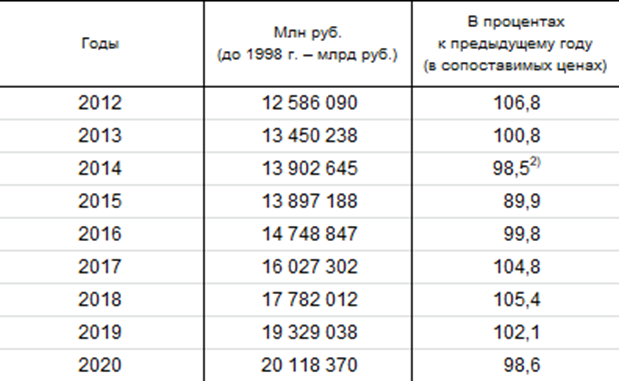 Номинальный объем инвестиций (в млн.рублей) показывает тренд к росту за исключением 2015 года, когда данный показатель снизился примерно на 0,04%. Заметим также, что во время кризиса 2020 года номинальный объем инвестиций в основной капитал также сохранил тренд к росту. Цикличность в структуре инвестиций в нашей стране в данном случае проявлена слабо. Определим для каждого года  2013-2020 темпы годового прироста инвестиций в основной капитал (для этого расчета используем только номинальный объем инвестиций без учета изменений уровня цен):Этот график помогает заметить цикл в темпах прироста номинального объема инвестиций в основной капитал.Если же учитывать в расчетах еще и уровень цен конкретного года, то цикличность инвестиций становится еще явнее - темпы прироста инвестиций в основной капитал при кризисе не просто замедляются – они становятся отрицательными. Таким образом, динамика реального объема инвестиций более точно передает цикличность инвестиций, чем динамика их номинального объема. Итак, объективный фактор цикличности инвестиций – это цикличность экономики страны.Если говорить о процессе инвестирования капитала, то основными субъективными факторами при принятии решений об инвестировании могут стать:1. Индивидуальные предпочтения инвесторов2. Горизонт планирования3. Инфляционные ожидания и др. [2, с. 164]Заметим, что каждый из этих факторов подвержен циклическим изменениям. Индивидуальные предпочтения могут не только меняться, но и возвращаться к исходным в зависимости от конкретной ситуации. Горизонт планирования зависит от того, какие цели преследует отдельный субъект, а цели могут не только меняться, но и также возвращаться к исходным. Инфляционные ожидания меняются соразмерно личному опыту и экономической ситуации, которая, как было сказано выше, меняется циклически сама по себе. Итак, становится явной взаимосвязь цикличности в структуре инвестиций с изменяющимся влиянием субъективных факторов – это изменяющееся влияние также циклично.ЗаключениеИнвестиционные стимулы – это главная движущая сила процесса инвестирования, меняющаяся циклично. Инвестиции формируются под влиянием совокупности объективных и субъективных факторов. Оказалось, что именно подверженность этих факторов циклическим изменениям определяет цикличность в структуре инвестиций как неотъемлемую часть самой природы инвестиций и их структуры.СПИСОК ИСПОЛЬЗОВАННЫХ ИСТОЧНИКОВ	1. Райзберг Б.А. Современный экономический словарь / Б.А. Райзберг, Л.Ш. Лозовский, Е.Б. Стародубцева. — 6-е изд., перераб. и доп. — М. : ИНФРА-М, 2019. — 512 с	2. Т. К. Руткаускас Инвестиции и инвестиционная деятельность организаций : учебное пособие / Т.К. Руткаускас [и др.] ; под общ. ред. д-ра экон. наук, проф. Т.К. Руткаускас.— Екатеринбург : Изд-во Урал. ун-та, 2019.— 316 с.	3. Федеральная служба государственной статистики Инвестиции в России - 2021 г. [Электронный ресурс]. Режим доступа: URL: https://rosstat.gov.ru/folder/210/document/13238 (дата обращения: 14.10.2022).		4. Сайт Центрального Банка РФ. - URL: http//www.cbr.ru (дата обращения: 5.09.2023)ПРОБЛЕМНЫЕ ВОПРОСЫ ИНФОРМАЦИОННОЙ БЕЗОПАСНОСТИ РОССИИ В ЭПОХУ РАЗВИТИЯ ЦИФРОВИЗАЦИИСагателов А.А.,студент ФГОБУ ВО «Финансовый университет при Правительстве Российской Федерации»,Научный руководитель:Ахметов М.Г.,Доцент ВУЦ ФУ при Правительстве РФ, г.МоскваАннотация: В данной статье рассматриваются проблемные вопросы национальной информационной безопасности России в эпоху цифровизации. Цифровизация становится все более важной для государств и бизнеса, поскольку она позволяет увеличить эффективность экономики, улучшить управление, повысить качество услуг и обслуживания, а также создать новые возможности для инновационного роста экономики. Развитие информационных технологий (в дальнейшем ИТ) неизбежно открывает новые угрозы безопасности для государства и граждан. Чтобы успешно защищать информацию, необходимо использовать современные технологии и методы, вести постоянный мониторинг и аудит системы безопасности.Ключевые слова: национальная безопасность, информационная безопасность, защита информации, цифровизация, цифровые технологии, искусственный интеллект.В настоящее время цифровизация становится все более важной для государства и бизнеса, поскольку это позволяет увеличить эффективность экономики, управления, повысить качество услуг и обслуживания, а также создать новые возможности для инноваций и роста.  В России наблюдается ускоренное развитие ИТ в экономике и других сферах жизнедеятельности.Например, на данный момент замечен сильный рост использования цифровых технологий в различных отраслях экономики, таких как торговля, логистика, производство, образование и здравоохранение. Одним из наиболее ярких примеров использования цифровых технологий в образовании – это онлайн-курсы и платформы для дистанционного обучения. Например, платформа «Открытое образование», которая позволяет студентам изучать курсы российских и зарубежных университетов онлайн.ИТ также используются для создания национальной системы цифровых платежей, которая позволит упростить и ускорить процесс электронных платежей в России. Данную тенденцию поддерживает Федеральный закон №161 "О национальной платежной системе". Примером является платёжная система «Мир» — отечественная разработка национальной платёжной системы, которая выпускает банковские карты и проводит соответствующие операции.Цифровизация помогает развивать в России Big Data, системы искусственного интеллекта и интернета вещей для более точного и эффективного управления бизнесом, за счёт усовершенствования обработки больших массивов данных, а также автоматизации их сбора. Также, совершенствуется рынок облачных технологий, что дает возможность компаниям использовать удаленные серверы для хранения данных и выполнения задач.[2][3]ИТ позволяют совершенствовать и ускорять процессы, развивать новые отрасли и открывать новые возможности для государства. Но стоит учитывать тот факт, что чем больше расширяется использование цифровых технологий, тем выше риск появления самих угроз и путей, по которым возможно произвести атаку. Атаки становятся возможны благодарю развитию и совершенствованию ИТ в области нанесения вреда другим системам, людям, обществу. Например, злоумышленники могут вмешаться во внутренние дела государств, подорвать их суверенитет и статус.[4]Для отображения актуальности развития информационной безопасности, необходимо рассмотреть статистику по совершенным кибератакам на Россию. Привести точное число кибератак очень сложно, скорее даже невозможно. Но зато возможно отследить динамику атак и категории организаций, которые являлись их целью. Данные взяты с интернет-ресурса TAdviser. (Рисунок 1, Таблица 1).Рисунок 3. Категории жертв среди организаций за 2022 годТаблица 1. Динамика кибератак 2020-2022Статистика показывает, что количество кибератак только растёт, а также, что любая область экономики имеет интерес для злоумышленников примерно в равных долях. Это значит, что внимание государства должно быть направлено на защиту всех отраслей экономики, а также выяснение причин и обстоятельств произведённых кибератак. Вероятно, что именно использование иностранных программных обеспечений и оборудования может повысить уязвимость российских систем и объектов критической информационной инфраструктуры перед атаками из-за рубежа. Данные выводы требуют реализации мер по усовершенствованию информационной безопасности, например, распространение и популяризация отечественного программного обеспечения внутри страны для повышения суверенитета государства в области разработок.[5] Для того, чтобы успешно защищать информацию, необходимо использовать современные технологии и методы, вести постоянный мониторинг и аудит системы безопасности, обеспечивать грамотную организацию и подготовку персонала, а также улучшать правовую базу в области информационной безопасности.Цифровизация экономических процессов и информационная безопасность имеют тесную взаимосвязь. С одной стороны, цифровизация повышает потенциальные риски для информационной безопасности, так как все больше информации становится доступной в цифровом виде и могут возникать новые уязвимости, которые могут быть использованы хакерами для атак на информационные системы. С другой стороны, цифровизация может помочь в защите информации, поскольку цифровые технологии позволяют автоматизировать процессы мониторинга безопасности и быстро реагировать на потенциальные инциденты безопасности.Таким образом, цифровизация и информационная безопасность имеют множество взаимосвязанных факторов и не могут функционировать независимо друг от друга. Необходимо учитывать риски, связанные с цифровизацией, и принимать меры для обеспечения информационной безопасности при использовании новых цифровых технологий.СПИСОК ИСПОЛЬЗОВАННЫХ ИСТОЧНИКОВФедеральный закон от 27 июня 2011 г. N 161-ФЗ "О национальной платежной системе" URL: http://ivo.garant.ru/#/document/12187279Кондрашов Ю. Н. Развитие хранилищ данных для работы с Big Data в системах поддержки принятия решений //Научно-технический вестник Поволжья. – 2019. – №. 9. – С. 30-32.Ядровская М. В., Поркшеян М. В., Синельников А. А. Перспективы технологии интернета вещей //Advanced Engineering Research. – 2021. – Т. 21. – №. 2. – С. 207-217.Камбулов Д. А. Анализ потенциальных угроз информационной безопасности и обзор существующих методов защиты //E-Scio. – 2021. – №. 1. – С. 185-189.Провоторова М. В. Концепция развития и защиты суверенного информационного пространства (среды) Российской Федерации //Цивилизация знаний: российские реалии. Цивилизационные задачи современного правоведения: наука, образование, практика (стратегическая панель). – 2022. – С. 290-299.ВОЗМОЖНОСТИ И ВЫЗОВЫ ИСПОЛЬЗОВАНИЯ ИСКУССТВЕННОГО ИНТЕЛЛЕКТА В ВОЕННЫХ ОПЕРАЦИЯХСеливанов И.А.,студент ФГОБУ ВО «Финансовый университет при Правительстве Российской Федерации», Научный руководитель:Ахметов М.Г.,Доцент ВУЦ ФУ при Правительстве РФАннотация: В статье рассматривается возможность и вызовы использования искусственного интеллекта (в дальнейшем ИИ) в военных операциях. Распространение информационных технологий открывает новые перспективы, одновременно представляя ряд проблем с применением ИИ для военного дела. Статья начинается с анализа возможностей, которые ИИ предоставляет в военном деле. Особое внимание уделяется возможности автоматизации и оптимизации процессов военного планирования, анализа данных, прогнозирования ситуации и принятия решений. Однако, помимо потенциальных преимуществ, статья также рассматривает ограничения применения ИИ в военных операциях. Ключевые слова: военные технологии, безопасность, вооружение, искусственный интеллект, информационные технологииАнализ возможностей, который ИИ может предоставлять в военном деле, является одним из ключевых аспектов рассматриваемого исследования.Одной из главных возможностей ИИ в планировании военных операций является автоматизация и оптимизация процессов. Использование ИИ-алгоритмов позволяет ускорить и улучшить этапы планирования военных операций, таких как маршрутизация, развертывание сил и формирование тактических планов. Автоматизация этих процессов снижает вероятность ошибок и повышает эффективность, при этом сокращая время на планирование.Другой важной возможностью ИИ в военном деле является анализ данных. В современных боевых действиях создается большое количество данных, которые ИИ может использовать для анализа и выявления паттернов. Использование ИИ-алгоритмов и аналитических моделей позволяет обработать эти данные, выявить скрытые связи и предоставить оперативную информацию для принятия решений.Прогнозирование ситуации – это еще одна важная возможность, предоставляемая ИИ в военных операциях. Математические модели ИИ могут анализировать большие объемы данных, такие как разведывательные данные о противнике, чтобы спрогнозировать возможные сценарии развития ситуации. Тем самым военнослужащий сможет получать предупреждения о возможных угрозах и соответствующие рекомендации для принятия эффективных решений.ИИ предоставляет полезные инструменты для военных операций, позволяющие повысить эффективность, принимать более обоснованные решения и лучше моделировать возможные события. Уже сейчас существуют различные системы с использованием ИИ. Некоторые из них включают автономные дроны, самоуправляемые технические средства и автоматизированные системы связи [1]. Автономные дроны — это беспилотные летательные аппараты, которые могут выполнять свои задачи без прямого участия пилота. ИИ обеспечивает им определенную степень автономии и способность выполнять боевые задачи. ИИ в автономных дронах осуществляет сбор данных и уничтожение целей. Это делает систему эффективным инструментом для разведки, атаки и поддержки в воздушном пространстве.Самоуправляемые технические средства — это различные автономные или полуавтономные системы, которые могут выполнять такие задачи, как разминирование, транспортировка или поддержка бронирования на поле боя. Они оснащены ИИ, который позволяет им адаптироваться к окружающей среде, принимать решения на основе собранных данных и осуществлять необходимые операции без прямого участия оператора. Примеры таких систем включают робототехнические платформы и автономные транспортные средства.Автоматизированные системы связи — это системы на базе ИИ, которые облегчают обмен информацией и коммуникацию между военнослужащими. Они могут автоматически анализировать и фильтровать информацию, определять важные данные и распределять их по соответствующим каналам связи. Это поможет сократить время обработки информации, улучшить эффективность коммуникации и сосредоточиться на важных задачах. Инновационные технологии имеют достаточно плюсов и огромный потенциал, но применение ИИ в военных операциях является спорным вопросом. Это связано с некоторыми ограничениями и проблемами, которые требуют серьезного внимания и решения. Одно из основных проблем – это этические ограничения, которые состоят в применении автономных систем и принятии решений без участия человека. В контексте военных операций возникают вопросы о том, насколько доверять жизни военнослужащих ИИ, а также о соответствии решений ИИ международным нормам и принципам международного гуманитарного права. Эти вопросы и создают этические проблемы, требующие разработки нормативных и этических принципов для использования таких систем.Защита систем ИИ от хакерских атак также является важным ограничением. Автономные системы ИИ могут быть уязвимыми для кибератак, и их взлом или злоупотребление может иметь серьезные последствия. Поэтому перед тем, как использовать ИИ, необходимо разработать методы для обеспечения кибербезопасности и защиты систем ИИ от несанкционированного доступа противника и внутреннего пользователя. Конфиденциальность и безопасность данных являются существенными аспектами применения ИИ в военных операциях [2]. Использование ИИ требует доступа к большим объемам данных, включая разведывательные и разработанные данные, и могут возникать вопросы о том, как эти данные защищены, какие протоколы и стандарты применяются для их безопасности [3]. Несмотря на плюсы в лице быстрого анализа, быстрого принятия решений, все ограничения и проблемы требуют продолжающихся исследований, разработки соответствующих норм и регулирования для использования ИИ в военных операциях. ИИ пока полностью не готов нести ответственность за принятые решения, которые влияют на жизни военнослужащих.СПИСОК ИСПОЛЬЗОВАННЫХ ИСТОЧНИКОВОфициальный сайт Российского совета по международным делам. Развитие искусственного интеллекта в вооруженных силах США и КНР на заре новой революции в военном деле [Электронный ресурс]. URL: https://clck.ru/366Eu2. (15.10.2023)Федеральный закон "Об информации, информационных технологиях и о защите информации" от 27.07.2006 N 149-ФЗ ст.16 (15.10.2023)Федеральный закон "О проведении эксперимента по установлению специального регулирования в целях создания необходимых условий для разработки и внедрения технологий искусственного интеллекта в субъекте Российской Федерации - городе федерального значения Москве и внесении изменений в статьи 6 и 10 Федерального закона "О персональных данных" от 24.04.2020 N 123-ФЗ (15.10.2023)ТЕОРИТИЧЕСКИЕ ОСНОВЫ РЕАЛИЗАЦИИ МЕЖДУНАРОДНОЙ ДЕЯТЕЛЬНОСТИ В СФЕРЕ НАУКИ И ОБРАЗОВАНИЯСиводедов Артём Александрович,студент Факультета международных экономических отношенийФГБОУ ФО «Финансовый университета при Правительстве Российской Федерации»,Научный руководитель:Грузина Юлия Михайловна, к.э.н., доцент Департамента менеджмента и инноваций Факультета «Высшая школа управления».Аннотация: Международная деятельность в сфере науки и образования – это обширное понятие, включающее различные направления и аспекты. В целом в рамках международной деятельности осуществляется взаимовыгодное сотрудничество образовательных и научных учреждений различных стран с целью развития международной кооперации, экономических отношений, укрепления образовательных связей и т.д. Актуальность данного исследования обусловлена тем, что интернационализация играет важную роль в развитии современного образовательного учреждения, так как способствует совершенствованию педагогического процесса, развитию новых совместных форм научно-исследовательской деятельности, выявлению лучших образцов международного опыта. Ключевые слова: Болонская система, академическая мобильность, наука, образование, международные отношения.С древних времён образование было одним из важнейших толчков эволюции общества, однако доступ к нему был исключительно у привилегированных слоёв населения, что затрудняло массовость развития общества и внедрения технологий ведения хозяйства. По мере развития торговли и международных отношений одним из самых ценных товаров стали книги и учителя, так, например, Римская знать очень часто прибегала к услугам греческих учёных и философов, для образования своих детей, при том, что в Риме была одна из лучших систем образования, при этом оставаясь достаточно доступной для большой части населения, и сама страна считалась одной из наиболее образованных во всё время её существования. Уже после распада Римской Империи и с образованием государств по всей территории Европы стала развиваться академическая мобильность, так, например, одним из самых ярких примеров проявления мобильности может по праву считаться Фома Аквинский, который учился в Неаполитанском, Парижском и Кёльнском университетах. В настоящее время под международной сферой образования понимается отрасль образовательных услуг, с охватом в несколько десятком миллионов долларов США. Международная сфера науки так же является развивающейся отраслью, согласно данным ВШЭ, около 580,7 миллиардов рублей из государственного бюджета России были выделены на науку, что составляет немного больше 3% государственного бюджета. Сейчас на территории России находятся около 1000 научно-исследовательских института. В России свыше 348 тысяч исследователей. За 20 лет (2000–2019) их стало меньше в 1,2 раза — в 2000 году было почти 426 тысяч. Всего — с учётом техников, вспомогательного персонала и прочих лиц — в отечественной сфере исследований и разработок трудится 682,5 тыс. человек — в 1,3 раза меньше, чем в 2000 году (887,7 тыс.). Несмотря на сокращение персонала, РФ остается одним из мировых лидеров по абсолютным масштабам занятости в науке, уступая только Китаю, США и Японии [3]. Согласно данным статистики, США занимает первое место в рейтинге научных публикаций по странам(14408686 публикаций), далее с большим отрывом идёт Китай, у которого примерно в 2 раза меньше(8254736), при том, что по H Index США превосходит КНР в полтора раза(2711 пунктов против 1112). Можно заметить тенденцию, что в азиатских странах индекс Хирша значительно просаживается по сравнению с почти аналогичными странами в Европе, скорее всего это связано с отличиями в социальных моделях стран Азии и том, что порой достижения в некоторых отраслях являются недостижимыми для других стран, в том числе и из-за различий национального самосознания. Стоит отметить, что наша страна занимает 12 место в этом рейтинге с 1472666 публикациями и 675 пунктами индекса Хирша. [4]Рисунок 1. Рейтинг журнала Scimago и страны: 2022Источник: составлено автором на основе [4]Отдельное внимание стоит уделить Болонскому процессу, который в 1999 году подписали 29 стран, которые и образовали базу для развития международных отношений в сфере образования. Болонский процесс был призван для того, чтобы высшее образование было доступно для всех слоёв населения, а также для интеграции образовательных систем государств Европы. Помимо этого, ещё одной целью Болонской системы было повышение академической мобильности, а также, заявлялось, что дипломы стран участниц Болонского процесса признавались на одном уровне. Рассматривая в целом подход Болонской системы к образованию, можно отметить рыночную составляющую, оценку квалификации и уровня подготовки исключительно с точки зрения рыночного спроса. Всё это не привело к качественному повышению уровня образования. Можно утверждать, что эффективность снизилась, поскольку меньше внимания уделяется тому, как студент усвоил учебный материал. Сильный упор на прикладные дисциплины и оторванность от фундаментальных наук делает человека с дипломом бакалавра или магистра уязвимым к шокам на рынке труда. С другой стороны, система и не предполагает получения одного диплома о высшем образовании раз в жизни. Предполагается, что для достижения успеха в карьере человеку необходимо учиться на протяжении всей жизни, получая несколько дипломов и постоянно совершенствуя свои навыки в соответствии с конъюнктурой рынка. [5] Рисунок 2. Общие расходы на высшее образование в % к ВВП, %: OCEDИсточник: составлено автором на основе [5]Несмотря на успешную реализацию цели по развитию студенческой мобильности, на сегодняшний день фундаментальные ценности Болонской системы нуждаются если не в пересмотре, то в дополнительном контроле за их реализацией. Можно сказать, Болонская система стала естественным последствием развития глобализации. Она неплохо вписывается в контекст Европейского союза, однако в России, для которой более традиционной формой образования является специалитет, её применимость весьма неоднозначна. В условиях отсутствия интеграции в европейское сообщество унификация подхода к построению системы высшего образования не принесла России значительных преимуществ. В связи с событиями 2022 года участие России и Белоруссии в Болонском процессе было приостановлено в апреле, в результате чего в июне Россия приняла решение выйти из Болонской системы. Это решение открывает широкий спектр возможностей для собственной модернизации отечественной системы образования.Международные отношения в сфере образования представлены широким спектром возможностей, как было сказано выше, Болонский процесс гарантировал для стран, подписавших соглашение, равенство дипломов о высшем образовании, а также расширение программ академической мобильности. Рисунок 3. Международные студенты в мире, человек: UNESCOИсточник: составлено автором на основе [6] Рисунок 4. Процент студентов, обучающихся за границей по программам академической мобильности, %Источник: составлено автором на основе [6] Таким образом, развитие международных отношений в сфере образования имеют большое значения для глобальной интеграции населения, поскольку дают конкурентные преимущества для граждан из малоразвитых стран на рынках труда в Европе и Америке, а также возможности для самореализации в искусстве и не только. Образование является сферой консолидации сил многих стран для обеспечения миропорядка и реализации взаимных интересов развития всего общества планеты, к сожалению, не все программы были успешными, даже в Европе, что можно увидеть на примере Лиссабонской социальной системы.В последнее время наблюдается рост спроса на зарубежное образование. Тенденция к получению зарубежных дипломов растёт. Студенты становятся более мобильными и имеют всё большие потребности в качестве получаемого образования.Для повышения конкурентоспособности российских образовательных учреждений и повышения места нашего образования на мировом рынке очень важно развивать различные формы международной деятельности в российских ВУЗах.Международная деятельность в сфере высшего образования может осуществляться через различные механизмы, включая: Международные обмены студентами и преподавателями — это один из наиболее распространенных механизмов, который позволяет студентам и преподавателям получить опыт обучения или преподавания за границей, расширить свои знания и навыки, а также налаживать контакты с коллегами и учеными из других стран. [7]Следующая форма международного сотрудничества - международные проекты и программы - это совместные проекты и программы между университетами и другими образовательными учреждениями, которые могут быть финансируемыми государством, фондами или другими международными организациями. Международные конференции и семинары - это мероприятия, которые проводятся для обмена знаниями и опытом между учеными и преподавателями из разных стран. Создание международных учебных программ - это создание совместных образовательных программ между несколькими университетами, которые позволяют студентам получить два или более диплома в разных странах. Рассмотрим топ 5 ВУЗов России, которые реализуют программу двух дипломов:Таблица 1. Топ 5 ВУЗов России, которые реализуют программу двух дипломовИсточник: составлено авторами на основе [9]Так, программы двойных дипломов развиты во многих университетах Российской Федерации. За последний год появилось много новых направлений сотрудничества отечественных ВУЗов с дружественными странами и данный список расширяется и дополняется.Таким образом, в целом, международная деятельность в сфере высшего образования осуществляется через сотрудничество между университетами и другими образовательными учреждениями, а также между правительствами и международными организациями.У международной деятельности ВУЗов есть ряд преимуществ. Так, международные образовательные и научно-технические программы позволяют найти партнёров и получить средства и гранты на развитие проектов в сфере НИОКР, получить доступ к исследованиям, аналитическим базам и различным научно-техническим достижениям, новому оборудованию и технологиям. [10]В России международное сотрудничество регулируется Федеральным законом от 29.12.2012 N 273-ФЗ (ред. от 17.02.2023) "Об образовании в Российской Федерации" (с изм. и доп., вступ. в силу с 28.02.2023), статьёй 105 “Формы и направления международного сотрудничества в сфере образования”. [11]СПИСОК ИСПОЛЬЗОВАННЫХ ИСТОЧНИКОВСтепченко, Т. А. Международная деятельность в вузе – приоритетный научно-образовательный проект // Вестник Брянского госуниверситета. – 2017. – № 3. – С. 9–15.Бугрова, С. М., Григашкина, С. И. Международная деятельность в вузе // Управление экономическими системами: электронный научный журнал. - 2013. - № 9(57). - С. 10.Наука в России в 10 цифрах: ИСИЭЗ НИУ ВШЭ[Электронный ресурс]. – Режим доступа: [Электронный ресурс]. – Режим доступа: https://issek.hse.ru/news/442044357.html?ysclid=lg51hdmda6775900554  (Дата обращения 06.04.2023)Рейтинг журнала Scimago и страны: Scimago[Электронный ресурс]. – Режим доступа: [Электронный ресурс]. – Режим доступа: https://www.scimagojr.com/countryrank.php?order=itp&ord=desc (Дата обращения 06.04.2023)Bergan S., Matei L. The future of the Bologna process and the European Higher Education Area: New perspectives on a recurring topic //European Higher Education Area: Challenges for a New Decade. – Springer International Publishing, 2020. – С. 361-373.Lisbon European Council, 23 and 24 March, 2000 [Электронный ресурс]. – Режим доступа: [Электронный ресурс]. – Режим доступа: https://www.europarl.europa.eu/summits/lis1_en.htm (Дата обращения 06.04.2023)Россия заняла шестое место в мире по числу иностранных студентов: Ведомости [Электронный ресурс] // URL: https://www.vedomosti.ru/society/articles/2023/03/13/966139-rossiya-zanyala-6-e-mesto-po-chislu-inostrannih-studentov (Дата обращения 31.03.2023)Главный информационно-вычислительный центр федерального агентства по образованию РФ (ГИВЦ Рособразование) // URL: https://www.miccedu.ru (Дата обращения 01.04.2023)Бондаренко В. В., Назарова Н. А., Таишева К. С., Пензина Д. П. РЕГУЛИРОВАНИЕ МЕЖДУНАРОДНОЙ ДЕЯТЕЛЬНОСТИ РОССИЙСКИХ ОБРАЗОВАТЕЛЬНЫХ ОРГАНИЗАЦИЙ ВЫСШЕГО ОБРАЗОВАНИЯ // Вестник ГУУ. 2022. №3. URL: https://cyberleninka.ru/article/n/regulirovanie-mezhdunarodnoy-deyatelnosti-rossiyskih-obrazovatelnyh-organizatsiy-vysshego-obrazovaniya  (дата обращения: 06.04.2023)Кабланова А.К. Тенденции развития международного сотрудничества в сфере образования // Фундаментальные и прикладные исследования: проблемы и результаты. 2014. №16. URL: https://cyberleninka.ru/article/n/tendentsii-razvitiya-mezhdunarodnogo-sotrudnichestva-v-sfere-obrazovaniya  (дата обращения: 07.04.2023).Федеральный закон "Об образовании в Российской Федерации" от 29.12.2012 № 273-ФЗ // Российская газета. - Ст. 105 с изм. и допол. в ред. от 28.02.2023.ТЕНДЕНЦИИ РАЗВИТИЯ МОЛОДЁЖНОГО ПРЕДПРИНИМАТЕЛЬСТВАСкавитина Алёна Алексеевна,Студент Факультета налогов, аудита и бизнес-анализа ФГБОУ ФО «Финансовый университета при Правительстве Российской Федерации»,Научный руководитель:Грузина Юлия Михайловна, к.э.н., доцент Департамента менеджмента и инноваций Факультета «Высшая школа управления».Аннотация: молодёжное предпринимательство является одним из ключевых аспектов экономики в мире. В России и Европе стартапы и молодежные бизнес-проекты являются важным элементом в экономическом развитии и динамичной инновационной среде. В настоящее время, когда многие страны сталкиваются с экономическими вызовами, молодёжное предпринимательство становится все более актуальным. Молодые люди могут использовать свои знания, навыки и энергию для создания новых предприятий, которые не только способствуют созданию новых рабочих мест, но и могут стать источником развития новых технологий и идей, что приведёт к развитию различных отраслей экономики в целом.Ключевые слова: молодёжное предпринимательство, малое и среднее предпринимательство, студенческий бизнес. Молодёжное предпринимательство играет важную роль в мировой экономике. В наше время, когда многие страны сталкиваются с экономическими трудностями, актуальность молодёжного предпринимательства только возрастает. Особенностью молодежного предпринимательства является студенческое предпринимательство, которое включает в себя предпринимательскую активность студентов в вузах.В современном обществе большое значение имеют предпринимательские университеты, которые не только предоставляют высококачественное образование, но и активно взаимодействуют с бизнес-сектором, государством и обществом в целом. Они нацелены на разработку инновационных решений, создание новых технологий, развитие предпринимательства и внедрение научных открытий и исследований на рынок. Для того чтобы университет считался предпринимательским, он должен вести себя подобно предпринимательской организации, проявляя гибкость, инновационность и способность к адаптации к изменяющимся требованиям рынка. Это включает в себя внедрение предпринимательских процессов и методов управления, активное использование современных технологий и практик в образовательном процессе. Такие вузы становятся центром развития предпринимательской активности в своем регионе, способствуя сотрудничеству с бизнес-сообществом, индустрией и государством.С 2009 года в России активно развиваются предпринимательские университеты в рамках государственной программы поддержки ведущих вузов. Основная цель программы ― создание федеральных и национальных исследовательских университетов с инновационной инфраструктурой. Эти университеты играют ключевую роль в решении текущих задач, коммерциализации знаний и технологий, а также в развитии региональной экономики и трудоустройстве. Главная задача таких университетов ― подготовка специалистов для успешной адаптации к быстро меняющемуся миру.В 2012 году появилась Ассоциация предпринимательских университетов России, задачи которой включают проведение исследований в сфере инноваций и предпринимательства, анализ с целью улучшения государственной политики в этой области. Она также организует мероприятия для обмена передовым опытом и знаниями между университетами, бизнесом и правительством, стремясь достичь своих целей. В рамках модели «Тройной спирали», предлагаемой Ассоциацией, университеты, бизнес и правительство взаимодействуют между собой во всех этапах инновационного процесса. Университеты выполняют роль источников технологий и знаний, бизнес обеспечивает коммерциализацию и реализацию этих технологий, а правительство предоставляет поддержку и создает благоприятные условия для развития инновационной деятельности, что способствует развитию инновационной системы страны, укреплению связей между университетами, бизнесом и правительством, а также подготовке квалифицированных кадров для инновационной экономики.В России процесс превращения традиционных вузов в предпринимательские только начался. Молодежное предпринимательство в стране находится на стадии интенсивного развития, с ростом доли молодых предпринимателей до 12% в 2022 году, особенно среди лиц до 25 лет. С января по апрель 2023 года количество предпринимателей в возрасте до 20 лет увеличилось на почти 10%, достигнув 49,5 тысячи человек. Впрочем, молодёжное предпринимательство в России все ещё отстает от других стран, занимая 39-е место по важности условий для развития предпринимательства. Несмотря на это, с развитием навыков и государственной поддержкой, имеются перспективы для дальнейшего роста. В рамках исследования тенденций развития молодёжного предпринимательства были сделаны следующие выводы. Молодежь часто ассоциирует предпринимательство с высоким доходом, финансовой независимостью, самореализацией и гибким графиком работы. Большинство студентов (85% против 15%) не принимают участие в конкурсах и программах по следующим причинам: ограниченная информационная кампания, сложности в масштабе и мобильности конкурсов, проблемы с контролем и отчетностью, недостаточное финансирование и высокая конкуренция. Анализ показал, что студенты проявляют интерес к созданию бизнеса в областях услуг, продаж, общественного питания и социальных сетей, связывая предпринимательство с финансовой независимостью и высоким доходом. Несмотря на наличие программ поддержки молодежного предпринимательства в России, многие сталкиваются с препятствиями, мешающими их развитию. Из-за ограниченного доступа к финансированию трудно определить потребности своего предприятия в денежных ресурсах. Отрицательное отношение общества к предпринимательству часто обусловлено стереотипами о том, что бизнес ― бесполезное и рискованное занятие. Это негативное мнение может отпугнуть молодых предпринимателей от создания своего бизнеса в России. Согласно проведённому исследованию, ожидания студентов от государства в решении проблем предпринимательства включают:1.	Увеличение финансовой поддержки: студенты требуют большей помощи для молодых предпринимателей, чтобы преодолеть финансовые ограничения.2.	Поддержка в области образования: государство должно предоставлять обучение по предпринимательству и развивать навыки, необходимые для создания и управления бизнесом.3.	Упрощение бюрократии: сложные процедуры регистрации и контроля отпугивают молодых предпринимателей, поэтому требуется упрощение этих процессов.В России молодежное предпринимательство активно развивается, однако сталкивается с различными трудностями. Несмотря на создание бизнес-школ, внедрение новых образовательных программ и реализацию государственных проектов по предоставлению грантов, необходимо оптимизировать поддержку молодых предпринимателей. Это можно достигнуть путем интеграции финансовой, образовательной и юридической поддержки. Только таким образом можно достичь высоких результатов и обеспечить процветание предпринимательской среды среди молодежи в стране.СПИСОК ИСПОЛЬЗОВАННЫХ ИСТОЧНИКОВМинэкономразвития отмечает рост числа молодых предпринимателей // Министерство экономического развития Российской Федерации URL: https://xn--90aifddrld7a.xn--p1ai/novosti/news/minekonomrazvitiya-otmechaet-rost-chisla-molodykh-predprinimateley?ysclid=licy7b4mzx15818093;Национальный проект «Малое и среднее предпринимательство и поддержка индивидуальной предпринимательской инициативы», // Правительство России URL: http://static.government.ru/media/files/ualhTsGOc72APotuEQUjhoENhq1qYz4H.pdf Национальный отчёт "Глобальный мониторинг предпринимательства. Россия 2020/2021" // Санкт-Петербургский государственный университет URL: https://gsom.spbu.ru/images/cms/data/2010_12_13_cil_seminar/otchet_2021-red-3.pdf?ysclid=licyr9vwek836486347 ИСТОРИЯ СТАНОВЛЕНИЯ КУЛЬТУРЫ НА ТАМБОВЩИНЕСучкова Ульяна Сергеевна,студентка ФГОБУ ВО «Финансовый университет при Правительстве Российской Федерации»,Научный руководитель:Тетерин Павел Викторович,к.и.н., доцент Департамента гуманитарных наук ФСНиМК.Аннотация: в этой статье ставится задача объединить и структурировать имеющуюся информацию о культурном достоянии Тамбовского края. Для этого были проанализированы данные архивов, статей и новостных сайтов, а также изучены экспонаты Тамбовского краеведческого музея. Все это позволило сформировать наиболее полное представление об искусстве, культуре и традициях края.Ключевые слова: Тамбовский край, культура, народ (народный), традиции, быт, праздник На мой взгляд, нельзя не согласиться с цитатой Д.С.Лихачёва: «Любовь к родному краю, знание его истории- основа, на которой только и может осуществляться рост духовной культуры всего общества.» Действительно, для сохранения суверенитета, культурного и исторического наследия государства необходимо знать, помнить и чтить «корни» малой родины. Только изучая становление и развитие отдельных субъектов страны, станет возможным отразить и передать всю многогранность духовных ценностей. Мне кажется, многим знакома фраз «Тамбовский волк тебе товарищ». В своей работе я предлагаю выяснить, каким же культурным наследием обладает Тамбовский край на самом деле. Плодородная Тамбовская земля была объектом стремления людей еще с неолита. В середине первого тысячелетия на территории бассейна реки Цны образовалась новая народность-мордва. К их традиционным занятиям относилось земледелие и бортничество. Примерно в 10-11 веках на юго-западе Тамбовщины появились отдельные славянские поселения, чей быт повлиял на культуру мордовского народа. Активное строительство городов на южной границе началось в 1552 году, когда войскам Ивана Грозного удалось взять Казань.  В 1636 Романом Боборыкиным основал Тамбов, который в то время имел значение военно-сторожевой крепости. Выходцы из соседних территорий искали защиты от кочевых народов именно в этом городе. И в 1796 году Тамбов стал центром одноименной губернии. Самостоятельное выделение Тамбовской области датируется 1937 годом.Я считаю, что культуру в первую очередь определяют именно люди. Так, на Тамбовщине до сих пор существует традиция, которая зародилась еще в 1648 году. Речь идет об Атмановских кулачках- уникальном мероприятии, в основе которого лежит древняя система военно-физического воспитания. Важно отметить, что во все времена это был примерный бой, а не обиходная драка. Сейчас фестиваль «Атмановские кулачки» известен за пределами региона. Этот праздник дает каждому желающему возможность не только испытать свою силу, ловкость и удаль, но и насладиться традиционными народными гуляниями.Активную роль в заселении края сыграли именно монастыри. Изначально их основная задача состояла в крещении мордвы. Однако впоследствии именно церкви способствовали развитию ремесла. История Мамонтовой пустыни неразрывно связана с распространением и укреплением православия в Тамбовском крае. Безвестные мастера, трудившиеся в этом монастыре, создали удивительные произведения- образцы барокко в деревянной пластике. Вознесенский женский монастырь, основанный в 1690, подарил Тамбовской Губернии вышивку бисером, золотом, серебром, а также ковроткачество. Покровский собор, возведенный в 1658 году в русско-византийском стиле, был основан в честь основания и освящения Тамбова. Традиционно Покров считался праздником урожая. Плодородные почвы Тамбовского края и усиление влияния церкви сделали этот день особенно почитаемым. Было принято приносить плоды для освящения, а после службы организовывалась большая ярмарка. Эта традиция дошла до наших дней. Местом проведения выбрана набережная реки Цны, на которой размещаются торговые палатки как местных, так и региональных и зарубежных производителей. В 2014 году проект «Международная Покровская ярмарка в Тамбове» получил Гран-при Национальной премии в «Russian Event Awards» в номинации «Лучший проект по популяризации народных традиций и промыслов». Неотъемлемая часть гуляний— Праздник тамбовской картошки. Представлены и другие традиционные блюда и продукты: например, мед, печеные яблоки и бондарская окрошка. Оформляются выставочные площадки, где представлены народные куклы-закрутки, федоровские глиняные игрушки и другие элементы народной культуры.Архитектура и градостроение прошло длительный этап становления. Крепость Тамбов была типичной для того времени: деревянные стены с башнями, такие же деревянные постройки внутри. В 17 в городской быт не отличался от сельского: крестьянская изба строилась из соснового сруба, крыша крылась соломой, полы были земляные. На Тамбовщине преобладал «открытый» двор: кроме жилого дома обязательно был огород, разрозненные постройки (погреба, сараи, амбары) и клеть-часть избы для утвари. Благоустройство Тамбова по подобию столицы начал Г.Р.Державин. В 1781 году был утвержден генеральный план города, который был направлен на «очищение» улиц от случайных построек и создание геометрически правильных улиц. Распространенной практикой для тамбовских купцов стало открытие лавок и магазинов в своих домах. Чтобы организовать торговлю в конце 18 века была обустроена Базарная площадь. В это время началась постройка усадеб, по стилю напоминавших модерн, многие из которых сейчас являются памятниками культуры. Одной из таких является усадьба Асеевых. Изобразительное искусство Тамбовского края до начала 19 века развивалось преимущественно в различных формах народного промысла. Наибольшую известность получила тамбовские вышивка, глиняная игрушка и роспись по дереву. Стихийное заселение Тамбовского края привело к слиянию традиций искусства различных регионов. В 1920–1930-х утвердился «соцреализм», как основной мотив творчества. Наиболее яркими примерами работ в этом направлении являются полотна местных художников А.Н.Нестерова  и А.Д.Надежина.Начало просветительской деятельности и развитие литературной жизни области началось лишь в 18 веке под руководством искренне заинтересованного в этом Державина. Появились первые переводчики, одним из которых был общественный деятель Н. М.Сатин. Всемирно известный поэт Е.А.Баратынский в своих письмах признавался, что именно красота природы родного края дарит ему вдохновение. О Тамбове писали М.Горький и М.Ю.Лермонтов. Музыкальное наследие края начало развиваться в форме народного и церковного пения. Театральной и концертной основой в 18-19 веке стала оперетта. С 1991 года в Тамбове активно реализует свою деятельность ОРНИ «Россияне», который направлен на развитие жанров художественного слова в современных реалиях. Огромный вклад в развитие музыкальной жизни области внес композитор и дирижёр С.В.Рахманинов. При нём открылись первые музыкальные училища.Таким образом, культура Тамбовского края была сформирована посредством сложного процесса межэтнического взаимодействия. Изучение истории родного края позволяет сохранить историческую память. Документы архивов дарят уникальную возможность соприкоснуться с прошлым, узнать о быте предков, их обычаях и традициях. Я считаю, что распространение знаний об отдельно взятом субъекте страны позволит не только сформировать представление о многообразии культурного наследия, но и предотвратит появление субъективных мнений.СПИСОК ИСПОЛЬЗОВАННЫХ ИСТОЧНИКОВЭлектронная версия тамбовской энциклопедии. https://tambweb.ru/Проект «История Тамбова» при поддержке президентского фонда культурных инициатив. https://tambovskiykray.ru/istoriya-tambovaИ.В.Двухжилова «История Тамбовского края с древнейших времен до середины 19 века», Издательство ТГТУ, 2009НЕФТЕТОРГОВЛЯ РОССИИ И ИНДИИ В СОВРЕМЕННОМ МИРЕТатулян Каринэ Артуровна,студентка Факультет международных экономических отношенийФГОБУ ВО «Финансовый университет при Правительстве Российской Федерации».Гафурова Карина Ринатовна, студентка Факультет международных экономических отношенийФГОБУ ВО «Финансовый университет при Правительстве Российской Федерации».Аннотация. Нефтеторговля между Россией и Индией является важным аспектом их взаимоотношений в современном мире. Обе страны являются крупными производителями и потребителями нефти, поэтому сотрудничество в сфере энергетики имеет важное значение для обоих государств. В этой статье рассматривается товарообмен нефти и нефтепродуктов между Россией и Индией, объемы поставок за 2022 и 2023 г.г., причины динамики нефтеторговли между странами. Было выявлено, что санкционное давление со стороны ЕС и удорожание природного газа оказали благоприятное воздействие на торговые энергетические отношения между Россией и Индией.    Ключевые слова. Товарооборот, импорт, нефть, нафта, природный газ, нефтехимическая продукция, экстенсивное развитие экономики, политизация экономики, инфляция, страны третьего мира.ВВЕДЕНИЕРоссия является одним из крупнейших мировых производителей и экспортеров нефти. Она имеет обширные запасы этого природного ресурса и обладает технологиями для его добычи и переработки. Индия, в свою очередь, является одним из крупнейших мировых потребителей нефти и нефтепродуктов. Эта страна имеет быстрорастущую экономику и высокие темпы индустриализации, что приводит к увеличению ее потребности в энергетических ресурсах.Взаимодействие между Россией и Индией в сфере нефтеторговли демонстрирует укрепление их политических и экономических связей. Обе страны регулярно проводят встречи на высшем уровне, чтобы обсудить вопросы сотрудничества в сфере энергетики. Кроме того, они ведут переговоры о подписании долгосрочных контрактов на поставку нефти и нефтепродуктов.Необходимо отметить, что в последние годы динамика торговли нефтью между Россией и Индией выдерживает некоторые колебания из-за изменения мировых цен на нефть и других факторов, таких как изменение валютных курсов. Такие изменения могут влиять на объемы и стоимость поставок нефти между двумя странами.В целом, нефтеторговля между Россией и Индией остается важным аспектом их взаимоотношений в современном мире. Обе страны видят большой потенциал в сотрудничестве в этой сфере и продолжают развивать свои отношения для взаимной выгоды.ОСНОВНАЯ ЧАСТЬТоварооборот нефти Для того, чтобы рассмотреть цельную картину экономических отношений России и Индии в 2023 году, сначала мы предлагаем рассмотреть товарооборот этих стран в целом. Товарные отношения России и Индии выросли в первом полугодии 2023 г. почти в 2,9 раза до 33,5 млрд долларов по сравнению с аналогичным периодом 2022 г. (11,5 млрд долларов). Товарооборот за 2023 г. приблизился к объему товарооборота за весь прошлый год (35 млрд долларов). Это следует из опубликованных 28 августа данных министерства торговли Индии.Почти весь рост товарооборота вызван увеличением экспорта из России в Индию. В первом полугодии ввоз российских товаров в Индию вырос в 3 раза до 31,5 млрд долларов, из которых на долю нефти и нефтепродуктов пришлось 25,2 млрд. Также в 1,4 раза вырос импорт российских удобрений — до 1,3 миллиарда долларов, а алмазной руды — на 35%, до 616 миллионов долларов. Ввоз индийских товаров в Россию также вырос в 1,7 раза, но до уровня всего 1,9 млрд долларов. Главной статьёй индийского экспорта стали лекарства, закупки которых за шесть месяцев 2023 г. составили 184 млн долларов. Справедливо процитировать слова руководителя группы Южной Азии и региона Индийского океана ИМЭМО РАН Алексея Куприянов:“Постоянный рост российско-индийского товарооборота – ситуативный тренд, который может перейти в долгосрочный в том случае, если западные санкции против России будут сохраняться”.Скорее всего, речь идет как минимум о десятилетии и наращивание торговых операций с индийской стороной не остановится даже в случае частичного урегулирования российско-украинского конфликта и смягчения в связи с этим западных экономических ограничений в отношении Москвы.Крупный экспорт нефтепродуктов позволяет России оставаться крупнейшим торговым партнером Индии и важнейшим поставщиком нефти в эту страну. Проанализировав данные диаграмм французской компании Kpler, специализирующейся на сборе данных о сырьевых рынках, мы можем сказать, что на втором месте по объему поставок сырья в Индию оказался Ирак (21,4 млн т), Саудовская Аравия (17,5 млн т) за тот же период, - первое полугодие 2023 г.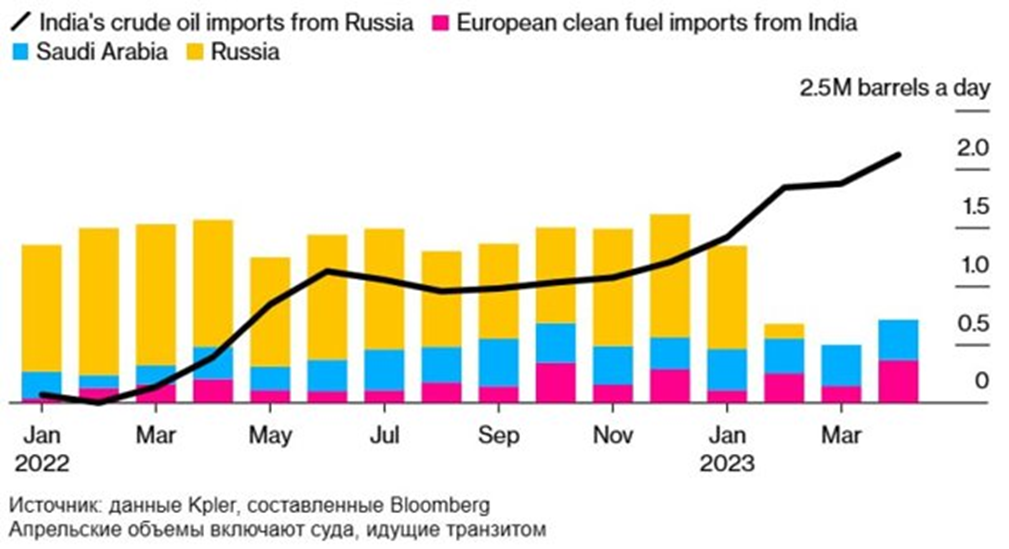 Товарооборот нафтыВ 2023 году Россия опередила Объединенные Арабские Эмираты (ОАЭ) и стала основным поставщиком нафты в Индию. Ранее ОАЭ доминировали в этой области и поставляли нафту для различных отраслей, включая производство пластмассы и полиэфирного волокна, так как высокие логистические затраты связанные с закупкой нефти из России создавали  небольшой спрос на российскую нафту в Индии.В 2023 году скидки на российские нефтепродукты и высокая стоимость природного газа, который является альтернативой для нефтехимических производителей, стали факторами, способствующими росту импорта нафты из России. По данным компании Vortexa, в январе-сентябре Индия закупила 770 тыс. тонн российской нефти, что составляет 37% от общего объема закупок. В то же время, объем поставок нефти из ОАЭ сократился до 686 тыс. тонн за этот период.Индия занимает седьмое место среди импортеров российской нафты, и основным покупателем российского сырья в Индии является холдинг Reliance Industries. Нефтехимический холдинг HMEL также закупает российскую нафту для своей установки по переработке нефти на севере страны, вместо газа.   Несмотря на всплеск интереса к российской нафте со стороны Индии, ОАЭ остаются важным партнером в сфере энергетики. Они продолжают поставлять нефтепродукты в другие страны и имеют значительное влияние на международный рынок нефти. Однако, увеличение поставок российской нафты в Индию свидетельствует о том, что Россия активно развивает свою роль в глобальной нефтяной индустрии и занимает все более важное положение в качестве поставщика.Это событие также может иметь значительное влияние на мировые цены на нефтепродукты и динамику энергетического рынка. Россия, будучи крупным производителем нефтепродуктов, может увеличивать свои экспортные объемы и конкурировать с другими странами-поставщиками, что может влиять на геополитическую динамику энергетического сектора.Переход Индии к закупке большего объема российской нафты также может иметь широкие последствия для отношений между Индией и ОАЭ, поскольку ОАЭ теряют свою долю на рынке, а это, в свою очередь, может привести к  пересмотру существующих соглашений и контрактов.В целом, эти изменения отражают динамичность мирового рынка нефти и стимулируют постоянный поиск стран-партнеров и компаний с выгодными условиями и конкурентоспособными поставками энергетического сырья.СПИСОК ИСПОЛЬЗОВАННЫХ ИСТОЧНИКОВИлья Лакстыгал. Торговля России с Индией продолжает быстро расти // ВЕДОМОСТИ - 2023. - 29 авг. - URL: https://www.vedomosti.ru/economics/articles/2023/08/29/992288-torgovlya-rossii-s-indiei-prodolzhaet-bistro-rastiЮлия Мискевич. Товарооборот между Россией и Индией вырос // Lenta.ru - 2023. - 28 авг. - URL: https://lenta.ru/news/2023/08/28/indrus/Официальный сайт Reuters. // Россия обогнала ОАЭ по поставкам нафты в Индию - 2023. - 5 мая. - URL: https://rg.ru/2023/10/05/reuters-rossiia-obognala-oae-po-postavkam-nafty-v-indiiu.htmlОфициальный сайт СМИ “TACC” URL: https://tass.ru/ekonomika/15417819 ПОНЯТИЕ, ВИДЫ И СУЩНОСТЬ ИНФЛЯЦИИТрошкин Артём Алексеевич,студент Финансового факультета,ФГОБУ ВО «Финансовый университет при Правительстве Российской Федерации»,Научный руководитель:Бердышев Александр Валентинович, к.э.н., доцент Департамента банковского дела и монетарного регулирования.Аннотация: интерес к данной проблеме обусловлен тем, что на сегодняшний день инфляция занимает центральное место в дискуссиях об экономической стабильности, благополучии потребителей и общем состоянии экономики страны. По своей сути инфляция подрывает покупательную способность валюты. Когда цены постоянно растут, потребители обнаруживают, что на их деньги можно купить меньше товаров и услуг, чем раньше. Следовательно, борьба с инфляцией становится жизненно важным компонентом обеспечения благосостояния населения в целом.Ключевые слова: инфляция, методы борьбы, экономика, подходы борьбы, деньги, обесценивание.ВведениеНеконтролируемая инфляция может привести к экономической нестабильности. Быстро растущие цены могут создать неопределенность на финансовых рынках, снизить доверие потребителей и замедлить экономический рост. Нестабильность может иметь далеко идущие последствия, включая рост безработицы, сокращение инвестиций и менее благоприятную деловую среду.Центральное место в борьбе с инфляцией занимает роль центральных банков, которые используют инструменты денежно-кредитной политики, такие как корректировка процентных ставок и операции на открытом рынке, чтобы контролировать денежную массу и влиять на уровень инфляции. Их эффективность в управлении инфляцией оказывает значительное влияние на экономику в целом, делая их действия и решения предметом пристального внимания и дискуссий.Инфляция также имеет последствия для инвестиционных решений и финансовых рынков. Высокие темпы инфляции могут привести к повышению процентных ставок, что повлияет на цены облигаций и акций. Инвесторы внимательно следят за тенденциями инфляции и стратегиями борьбы с ней, чтобы сделать осознанный инвестиционный выбор, что еще раз подчеркивает ее важность в финансовом мире.В глобальном контексте инфляция может повлиять на конкурентоспособность страны в международной торговле. Высокая инфляция может привести к обесцениванию валюты, делая экспорт страны более привлекательным, но увеличивая стоимость импорта. Данная динамика может повлиять на торговые балансы и экономические отношения с другими странами, подчеркивая взаимосвязь инфляции и глобальной экономики.Сущность и виды инфляцииСовременные ученые активно ведут дискуссии на тему инфляции. В связи с этим выделяют несколько основных определений инфляции (см. табл. 1).Таблица 1Определения инфляцииИсточник: составлено автором по материалам учебника Днепрова М. Ю. «Экономическая теория» [2].Можно сказать, что инфляция – это процесс, который приводит к снижению ценности денежных средств в экономике, в результате которого растут цены на товары и услуги.Существуют следующие виды инфляции:Открытая – может возникнуть из-за постоянного увеличения стоимости товаров;Скрытая – обычно появляется из-за внезапного увеличения заработной платы, что, как следствие, приводит к увеличению спроса.Умеренная – характеризуется приростом цен в размере 5%-10% ежегодно;Галопирующая – обычно характеризуется увеличением цен в размере 10%-50% в год;Гиперинфляция – обычно характеризуется увеличением цен до 1000% в год;Сбалансированная – это такой подвид инфляции, когда цены на различные товары и услуги меняются в зависимости друг от друга;Несбалансированная – это такой подвид инфляции, когда цены на различные товары и услуги меняются хаотично, никак не связанно между товарными группами;Прогнозируемая – это такой подвид инфляции, при котором рост цен можно спрогнозировать;Непрогнозируемая – это такой подвид инфляции, при котором рост цен спрогнозировать невозможно.Таким образом, инфляция может быть описана по множеству категорией, которые формируются, исходя из её количественного значения, характера протекания и возможности прогнозирования.ЗаключениеБорьба с инфляцией требует многогранного подхода, который можно разделить на прямые и косвенные методы. Выбор метода зачастую зависит от тяжести экономических условий и уровня экономического развития. Прямые методы, такие как строгое государственное регулирование кредитного сектора, контроль цен и заработной платы, а также регулирование внешней торговли, как правило, более актуальны во время глубоких экономических кризисов. Они предполагают прямое вмешательство правительства и центрального банка с целью влияния на экономику и контроля над денежной массой.Напротив, в более развитых экономических системах обычно предпочитаются косвенные или «мягкие» методы, включая валютные интервенции, операции на открытом рынке, корректировку процентных ставок центрального банка и изменения требований к банковским резервам. Эти методы считаются менее разрушительными и лучше подходят для поддержания стабильности в стабильной экономической среде.СПИСОК ИСПОЛЬЗОВАННЫХ ИСТОЧНИКОВ1.	Аникина, М. Д. Инфляция: виды, особенности и причины возникновения / М. Д. Аникина, А. Р. Гатиатуллина // Академическая публицистика. – 2019. – № 5. – С. 139-142.2.	Днепров, М. Ю. Экономическая теория: учебник для вузов / М. Ю. Днепров, О. В. Михайлюк, В. А. Николаев. – Москва: Издательство Юрайт, 2021. – 216 с.3.	Гукасьян, Г. М. Экономическая теория: ключевые вопросы: Учебное пособие / Г.М. Гукасьян. – 4-e изд., доп. и перераб. – М.: НИЦ ИНФРА-М, 2019. – 224 с.4.	Дерен, В. И. Экономика: экономическая теория и экономическая политика в 2 ч. Часть 2: учебник и практикум для вузов / В. И. Дерен. – 6-е изд., испр. и доп. – Москва: Издательство Юрайт, 2021. – 415 с.ВЛИЯНИЕ МЕЖКУЛЬТУРНЫХ КОММУНИКАЦИЙ НА ПОВЫШЕНИЕ ДОХОДНОСТИ БИЗНЕСА В УСЛОВИЯХ ЦИФРОВИЗАЦИИФунтова Дарья Викторовна, студентка Факультета международных экономических отношений, ФГОБУ ВО «Финансовый университет при Правительстве Российской Федерации»,Научный руководитель: Селиванова Марина Александровна,к.э.н., доцент.Аннотация: В данной статье автор рассматривает, как цифровизация изменила процесс межкультурного общения, преобразовав требования к компетенциям специалистов, а также делает выводы о том, какое влияние оказывают межкультурные коммуникации на повышение доходности бизнеса. При этом подчеркивается, что владение «гибкими» навыками становится все более и более востребовано на современном рынке труда. Одной из причин данного явления выступает процесс цифровизации, привносящий новые технологии и практики во все сферы жизни, в том числе в сферу экономики. Повсеместное использование цифровых технологий приводит к уменьшению доли рутинных операций, а также кардинально преображает процесс межкультурного общения, стирая барьеры, препятствующие ему. Повышение доходности бизнеса становится более зависимо от инвестиций в человеческий капитал, в частности от обучения работников «гибким» навыкам, в число которых входит владение межкультурными компетенциями. Ключевые слова: межкультурные коммуникации, доходность, бизнес, цифровизация, цифровые технологии.Изучение влияния межкультурных коммуникаций на повышение доходности бизнеса в условиях цифровизации является актуальным в силу ряда причин. В первую очередь, стоит отметить, что в современном мире, в условиях быстро развивающихся технологий, процесс цифровизации неизбежен. Внедрение цифровых технологий началось в 90-х годах XX века, стремительно приобретая глобальный характер. Цифровизация во многом изменила сферу экономики, преобразовав как сам процесс производства товаров и услуг, так и изменив подход к ведению бизнеса.  В настоящее время промышленное производство перестает быть авангардом, уступая место сфере услуг и наукоемким отраслям. В данных условиях человеческий капитал становится одним из наиболее важных активов предприятия. Рассматривая деятельность компании, стоит отметить, что кадры играют ключевую роль в обеспечении ее эффективного функционирования: приводят в движение, организуют взаимодействие ресурсов, формируют долгосрочную стратегию предприятия. То же самое происходит и на макроуровне, но в других масштабах. Таким образом, можно сделать вывод, что человеческий капитал является определяющим фактором в процессе оптимизации не только отдельного производства, но и целых национальных экономик в условиях постоянно развивающегося рынка.Стоит уделить внимание стремительно прогрессирующим технологиям, которые становятся причиной возрастания требований к компетенциям работников. Изменение вектора профессиональной направленности — неизбежность для сотрудников будущего. Содержание трудовых функций и действий меняется каждый день, снижается доля рутинных операций за счет применения, например, искусственного интеллекта. Соответственно, сотрудники должны обладать большей гибкостью и адаптивностью. В данных условиях постоянные инвестиции в человеческий капитал необходимы, так как именно он является ключевым фактором повышения доходности бизнеса. Обладание специалистами устаревшими компетенциями и их неспособность работать в современных условиях не только делает их неконкурентоспособными на рынке труда, но и замедляет развитие экономики в целом. Таким образом, необходимо отметить, что особенно востребованными становятся программы переобучения работников. По данным Росстата, в 2020 году 22,9% работающего населения проходили дополнительное профессиональное обучение, что является значительным увеличением по сравнению с 2010 годом, когда данные программы были актуальными лишь для 15% работающего населения России. В таких программах особое внимание уделяется актуальным компетенциям. По данным исследования, проводимого СберУниверситетом, soft-skills, включающие в себя такие навыки как коммуникация, умение работать в команде, лидерство и другие, становятся столь же, если не более востребованными, чем hard-skills - фундаментальные профессиональные знания в конкретной области. В перечень наиболее востребованных soft-skills нужно включить умение ориентироваться в сфере межкультурных коммуникаций. В круг таких компетенций входит не только знание иностранного языка, но и понимание культуры других стран, их обычаев и традиций, в особенности в сфере ведения бизнеса. Знание иностранных языков является одной из важных составляющих межкультурных коммуникаций, так как способствует преодолению лингвистического барьера в общении, позволяет предпринимателям напрямую общаться со своими партнерами, тем самым увеличивая возможности для расширения бизнеса. Тем не менее, различия между партнерами могут заключаться не только в том, что они говорят на разных языках, но и в образе, стиле жизни, моделях речевого и неречевого общения. Необходимость изучения межкультурных коммуникаций, как отдельной научной дисциплины, было отмечено еще в середине ХХ века. Так, Эдуард Т. Холл является одним из основоположников данной концепции, впервые описав ее основы в своей книге "The Silent Language" в 1959 году. В своих работах Э. Холл подчеркивал взаимозависимость между знанием иностранных языков, культуры, а также коммуникацией. "Если культуре обучаются, значит, ее можно и преподавать", - писал Э. Холл, отмечая возможность обучения, освоение других культур по аналогии с изучением иностранных языков. Таким образом, можно сделать вывод, что межкультурная деловая коммуникация должна предусматривать не только освоение иностранного языка, но и обучение сбору, систематизации, обобщению, а также интерпретации культуроведческой информации. Обладание данными компетенциями дает возможность значительно увеличить доходность предприятия за счет выхода предприятия на международный уровень.Цифровизация во многом повлияла на процесс межкультурного общения, в определенной мере упростив его. Так, в 2020 году во время пандемии подавляющее число компаний были вынуждены работать удаленно. Тем не менее, необходимость коммуникации между сотрудниками одной компании, а также между деловыми партнерами – представителями разных культур, никуда не исчезла. В связи с этим, цифровые платформы, обеспечивающие коммуникацию сотрудников, получили большое развитие. Среди таких платформ можно выделить следующие: Microsoft Teams – корпоративная платформа, объединяющая в рабочем пространстве возможность как обмениваться сообщениями в чате, так и в формате видео звонка; Яндекс Телемост – платформа, созданная для проведения видеозвонков; iMind – российская компания, предлагающая целый ряд специализированных продуктов, в том числе систему видеосвязи; YouGile – система управления проектами для больших команд; и другие.Данные программы позволяют как специалистам одной компании, так и представителям разных компаний организовывать коммуникации синхронно или асинхронно без привязки к определенному месту. В заключении хочется еще раз отметить, что в эпоху цифровизации и глобализации, когда барьеры, препятствующие межкультурным связям, стираются, человеческий капитал является важнейшим активом любого бизнеса. Специалисты, владеющие навыками межкультурных коммуникаций, являются незаменимым ресурсом, позволяющим компаниям успешно развиваться на международной арене. СПИСОК ИСПОЛЬЗОВАННЫХ ИСТОЧНИКОВБарсук М. А., Лютина А. А. Персонал как важнейший ресурс организации // Экономика и управление. - 2016. - №№ 5. - С. 41-43. - Cyberlinka  - URL: https://cyberleninka.ru/article/n/personal-kak-vazhneyshiy-resurs-organizatsii-1/viewer (дата обращения: 13.03.2023) - текст: электронный.Корнеева Л. И. Межкультурная компетенция как условие успешной профессиональной деятельности российских менеджеров // Вестник УГТУ-УПИ Экономика и образование. - 2004. - №№ 10. - С. 54-60. -  URL: https://elar.urfu.ru/bitstream/10995/54658/1/vestnik_2004_5_007.pdf (дата обращения: 12.03.2023) - текст: электронный.Хиль Мартинес М. А., Воронцова Ю. В. Влияние межкультурных коммуникаций на повышение доходности бизнеса в условиях использования цифровых технологий // E-Management. – 2020 – Cyberlinka - URL: https://cyberleninka.ru/article/n/vliyanie-mezhkulturnyh-kommunikatsiy-na-povyshenie-dohodnosti-biznesa-v-usloviyah-ispolzovaniya-tsifrovyh-tehnologiy/viewer (дата обращения: 12.03.2023) - текст: электронный.Межкультурная коммуникация и цифровизация: вопросы подготовки кадров к глобальному сотрудничеству. - URL: https://br.ranepa.ru/about/ (дата обращения: 13.03.2023) - текст: электронный.Переподготовка как ответ на вызовы нового мира работы. СберУниверситет. -  URL: https://sberuniversity.ru/edutech-club/journals/17035/?utm_source=telegram&utm_medium=report-reskilling&utm_campaign=promo (дата обращения: 15.03.2023) - текст: электронный. Переподготовка не тренд, а необходимость. Forbes Russia Education. - URL: https://education.forbes.ru/authors/sberuniversitet-issledovanie-perepodgotovka (дата обращения: 14.03.2023) - текст: электронный. РОЛЬ КПСС В ПРОЦЕССЕ ОТПРАВЛЕНИЯ СОВЕТСКОГО ПРАВОСУДИЯХамуков Алим Асланович,студент Юридического факультета ФГОБУ ВО «Финансовый университет при Правительстве Российской Федерации».Аннотация: В современной правовой науке крайне малое внимание уделяется вопросу роли КПСС в функционировании советской правовой системы. Ситуация усугубляется почти полным отсутствием по-настоящему объективных работ на эту тему, написанных в советское время. Целью автора настоящей статьи является определение степени и особенностей влияния коммунистической партии  на процесс отправления советского правосудия.Ключевые слова: КПСС, социализм, коммунизм, правосудие, суды	В современной правовой науке, по мнению автора, недостаточно глубоко исследована важнейшая тема роли КПСС в советской правовой системе. Ситуация усугубляется почти полным отсутствием по-настоящему объективных работ на эту тему, написанных в советское время. Целью автора данной работы является определение степени и особенностей влияния коммунистической партии на процесс отправления советского правосудия.При создании этой работы использовались общенаучные и частнонаучные методы научного познания.Одними из важнейших правоприменительных органов являются суды. Советские конституции с 1936 года прямо гарантировали независимость судей, а с 1977 – народных заседателей[1],[2]. Однако на практике в осуществление правосудия часто вмешивались представители «руководящей и направляющей силы советского общества».Масштабы партийного влияния на суд с годами менялись.Советские судьи, в зависимости от суда, в котором работали, избирались населением или назначались советами разных уровней на определенный срок. Помимо самого судьи, в осуществлении правосудия принимали участие народные заседатели, также избираемые на выборах. Таким образом реализовывался принцип демократизма  суда, формально находившегося в прямой зависимости от воли народа. Однако в условиях полного контроля над безальтернативными выборами со стороны КПСС, когда кандидатов «рекомендовали» партийные органы, существенная зависимость судов от «руководящей и направляющей силы общества» становилась неизбежной. С годами судебная система СССР и влияние на нее коммунистической партии претерпели существенные изменения.Созданные декретом «О суде» 1917 года взамен ликвидированной старой судебной системы революционные трибуналы и народные суды, в основном, руководствовались в своей деятельности «революционным правосознанием», содержание которого фактически определялось Программой  РКП(б) [3].  На этой же программе в разной степени основывались почти все первые большевистские декреты. Декрет о суде № 1 прямо запрещал применение старых законов, противоречащих программам-минимум РСДРП и ПСР.  Для упрощения борьбы с внутренними врагами большевиков функции вынесения приговоров получила созданная в декабре 1917 года Всероссийская чрезвычайная комиссия по борьбе с контрреволюцией и саботажем (ВЧК), ответственная только перед партией. Стоит отдельно отметить, что «социалистическим правосознанием», включавшим в себя «основные партийные и государственные идеи», при принятии решений советские судьи были обязаны руководствоваться вплоть до конца строя[4].В то же время члены партии получили особый правовой статус при отправлении правосудия. Судебно-следственные органы обязали учитывать мнение партийных комитетов в вопросах « о направлении на судебное рассмотрение и судебном решении по делу» членов РКП(б)[5]. Это нарушало принцип равенства всех перед законом и судом, ведь теперь  процесс привлечения к ответственности коммунистов был усложнен.В первые годы советской власти единая правовая система только формировалась, поэтому суды в разных регионах создавались и действовали по-разному, часто не соблюдая даже недавно изданных большевистских декретов. В таких условиях приговоры трибуналов и судов часто полностью определялись местными советами или партийными ячейками, а иногда даже ими издавались. Например, бывший император Николай Второй был приговорен к смертной казни исполкомом Уральского совета, что шло вразрез с нормами первых советских законов, не наделявших сами советы судебными функциями.Таким образом, существенную роль в отправлении советского правосудия КПСС( в 1917 году - РСДРП (б)) играла с момента установления советской власти. Важно указать, что в основных законах того периода роль правящей партии формально почти никак не отражалась. В правовой науке распространенное в СССР и характерное для недемократических режимов явление использования судов для достижения политических целей получило название «политическая юстиция»[6].В 1922 году революционные трибуналы были упразднены. Их функции переданы народным судам. Появились советские прокуратура и адвокатура. С этого года начался процесс перехода СССР от действовавшей в первые годы советской власти «революционной законности» к нормальному праву со стабильными юридическими гарантиями, подкреплённый массовой кодификацией советских законов в начале 1920-х годов. Однако общий взгляд на суды, в первую очередь,  как на средство осуществления политики правящей партии и охраны действующего строя, сохранился.Характер партийного вмешательства в правосудие изменился. Теперь коммунисты вынуждены были мириться с существовавшими в СССР установленными законом гарантиями действительной защиты прав и свобод граждан, что, однако, не избавило советский суд от партийного диктата.В сталинские годы порядок и итоги судебных заседаний по-прежнему часто определялись в  стенах партийных кабинетов. Порядок и результаты судебных заседаний по особо важным делам определялись Политбюро ЦК. Например, на заседании Политбюро от 23 июля 1946 года было принято решение о назначении судебного заседания и расстрельном приговоре в отношении руководителей Русской Освободительной Армии(РОА)[7], а на заседании Политбюро 16 января 1933 года решили « считать целесообразным организацию суда… т.т. Ягоде и Крыленко внести на следующее заседание Политбюро проект предложений по организации суда над животноводами-вредителями» [8].  Причем партийная верхушка утверждала не только приговор, но и особенности следствия, место и условия содержания подсудимого и многое другое. Таким образом, в сталинские годы партийные органы нередко фактически подменяли собой суды, не только определяя приговоры, но и даты или порядок судебного заседания и следствия.А. Вышинский в 1934 году писал, что советский судья должен всегда помнить, что закон – не более чем выражение политики партии, которое не должно противоречить ее воле. [9]. О значимости партийных указаний свидетельствует также и то, что участники судебного процесса в своих речах могли ссылаться в том числе и на партийные акты. Например, тот же Генеральный прокурор СССР А.Вышинский, поддерживая обвинение по делу о некомпетентной отгрузке комбайнов, открыто ссылался в том числе и на положения одного из постановлений ЦКК ВКП(б)[ 10]. По некоторым резонансным делам при ЦК даже создавались специальные комиссии(например, известное «Шахтинское дело»). В начале 1920-х годов появилась секретная Политкомиссия при ЦК РКП(б)(Комиссия ЦК по политическим делам) в составе трех членов, главной задачей которой стали сбор со всей страны и передача в Политбюро обвинительных заключений по делам , которые она посчитает имеющими важное общественно-политическое значение. Изначально комиссия рассматривала только дела, по которым могла быть вынесена высшая мера наказания – смертная казнь. Со временем ее полномочия расширились. Изданные по присланному делу директивы Политбюро комиссией направлялись обратно в суды, где превращались в должным образом оформленные приговоры, полностью совпадавшие с содержанием партийного акта. Иногда Политбюро оставляло право на вынесение окончательного приговора за судом. В некоторых регионах были созданы свои комиссии, но без права вынесения смертных приговоров. Превышение такими местными органами своих полномочий часто становилось объектом критики «наверху». Со второй половины 1930-х годов роль комиссии постепенно сокращалась. Последнее ее упоминание датируется ноябрем 1941 года, когда порядок вынесения смертных приговоров и рассмотрения уголовных дел был существенно упрощён  в связи с началом войны[11].Также именно в Политбюро направлялись знаменитые «расстрельные списки», фигурантов которых после санкции высшего партийного органа военная коллегия Верховного суда СССР почти гарантированно приговаривала к расстрелу.Стоит вспомнить «Читинское дело», которое рассматривалось в исключительно «партийном порядке». Партия посчитала, что это дело несло неблагоприятные политические последствия для властей, поэтому его фигуранты , региональные руководители, подверглись взысканиям исключительно по партийной линии, без привлечения к уголовной ответственности, несмотря на серьёзные обвинения. Это отражает, по сути, безграничность партийного влияния на советский суд в сталинский период.В советские годы партийные акты и «партийная ответственность» фактически заменяли судьям ответственность юридическую. Большая часть неподобающих поступков судей разбиралась в партийных организациях судов. Фактически высшей мерой наказания в таких условиях становилось невыдвижение КПСС судьи на ближайших выборах [12]. Стоит упомянуть существовавшую в сталинские годы практику вынесения приговоров административными органами, например, «тройками» или менее известным Особым совещанием при НКВД. «Тройки» были созданы на основании постановления Политбюро от 02.07.1937 «Об антисоветских элементах». Они включали в себя по одному представителю от НКВД, ВКП(б) и Прокуратуры, выносивших приговоры в административном порядке, без участия адвокатов и даже самого обвиняемого. Целью власти было существенное повышение эффективности и скорости уничтожения опасных для нее слоев населения, поэтому процессы следствия, вынесения приговора и привидения его в исполнение были максимально упрощены.  В этот период существенно снизилась роль упомянутой выше политкомиссии. Специальные лимиты репрессированных  органами внесудебной расправы  утверждались партийными структурами, поэтому региональные руководители часто обращались именно  в  ЦК КПСС с просьбой их расширить. Например, письма Н.Хрущёва и Л.Брежнева, авторы которых предлагали расширить выше упомянутые лимиты в их регионах.  [13]. Особое совещание также испытывало на себе непосредственное партийное влияние, ведь оно состояло из чекистов, всегда напрямую подчинявшихся ЦК и извещавших этот орган почти обо всех своих действиях. После частичной ликвидации «врагов»( кулаков, националистов, уголовников и т.д.), для более эффективной борьбы с которыми внесудебные органы и существовали, «тройки» были ликвидированы. Особое совещание просуществовало вплоть до смерти И.Сталина.В годы войны роль последней судебной инстанции по существу стала играть партия. Как указывал в докладной записке И.Сталину заместитель  наркома внутренних дел СССР Б.Кобулов в ноябре 1941 года: «По существующему ныне порядку приговоры военных трибуналов округов, а также верховных судов союзных, автономных республик и краевых, областных судов входят в законную силу только после утверждения их Военной Коллегией и Уголовно-Судебной Коллегией Верховного Суда Союза ССР – соответственно. Однако, и решения Верховного суда Союза ССР по существу не являются окончательными, так как они рассматриваются комиссией Политбюро ЦК ВКП(б), которая свое заключение также представляет на утверждение ЦК ВКП(б) и только после этого по делу выносится окончательное решение, которое вновь спускается Верховному Суду, а этим последним направляется для исполнения НКВД СССР» [14]. В действовавших реалиях возможности противиться партийному давлению следователи, прокуроры и судьи не имели, так как «за искажения в судебной практике» и несоблюдение «выдержанности карательной практики» их  нередко привлекали к уголовной ответственности.Таким образом, в сталинские годы партия полностью определяла содержание приговоров по особо важным делам, рассматривавшимся Политбюро, контролировала судебные кадры, могла заставить судью вынести нужный  приговор, наказать за непослушание и т.д. Это свидетельствует об определяющей роли ВКП(б) в процессе отправления правосудия в стране и полной подчиненности ей всей судебной системы. Стоит также помнить о влиянии партии на процесс следствия, выражавшемся в издании партийных актов( например, постановлений Политбюро) или вынесении обязательных к исполнению письменных или устных резолюций партийными начальниками в адрес органов следствия. Господствующая идеология по-прежнему определяла право как орудие правящего класса, представителем которого являлась единственная партия, а суды как политический орган. Положение судьи объясняли фразой «Судья – это не только судья, но и политический деятель».  Однако заметно и нежелание ВКП(б) слишком часто и открыто вмешиваться в процесс отправления правосудия, о чем свидетельствует, например, строго секретный статус политкомиссии при ЦК, недолговечность существования  органов внесудебной расправы, периодически возобновлявшаяся партийная критика функционеров за нарушение законности и организация кампаний по борьбе за нее. Стоит также отметить постепенное уменьшение количества постановочных открытых судебных процессов по наиболее громким делам, за организацию которых, как правило, отвечали партийные органы. В 1960-е годы большинство «политических процессов» в СССР уже проходило в закрытом режиме. После смерти И.Сталина количество случаев вмешательства КПСС в деятельность судов и его масштаб стали существенно сокращаться. Власти провели несколько крупных амнистий, запретили ранее поощрявшиеся на высшем уровне пытки, ликвидировали все органы внесудебной расправы и провели чистку силовых ведомств от «замаравших» себя участием в репрессиях кадров. Сталинское наследие было впервые подвергнуто публичной критике[15]. В 1960-е годы началась вторая волна кодификации советских законов. В РСФСР и других союзных республиках были изданы новые Уголовный кодекс, Гражданский кодекс, Кодекс законов о труде, Кодекс законов о браке и семье и т.д. В нормативно-правовые акты внесли ранее не представленные  права и свободы граждан, а прежние конкретизировали. Монопольное положение КПСС в обществе впервые получило свое отражение в действующей Конституции[2].Либерализация права во многом и привела к появлению диссидентского движения, представители которого ставили своей целью контроль за соблюдением режимом советских законов и защиту установленных ими прав и свобод граждан.Ранее частые случаи вмешательства КПСС в деятельность судов встречались существенно реже, а распространенная в сталинские годы практика фактической замены приговоров партийными актами и непосредственного участия коммунистов в их издании прекратилась. Теперь высшие партийные органы вмешивались в осуществление правосудия преимущественно по делам, имеющим существенное политическое значение( «политическим процессам»). При этом их акты уже отличались меньшей конкретикой и часто сводились лишь к одобрению предложений глав силовых ведомств. Окончательное решение по делу, как правило, оставалось за судьей. Например, известный процесс в отношении писателей Ю. Даниеля и А.Синявского. 23 декабря 1965 года в ЦК КПСС поступила записка от Генерального Прокурора СССР Р.Руденко  и Председателя КГБ СССР В. Семичастного следующего содержания: «В целях обеспечения более подробной информации общественности и пресечения аналогичной деятельности со стороны отдельных враждебно настроенных лиц, представляется целесообразным дело СИНЯВСКОГО и ДАНИЭЛЯ рассмотреть в открытом судебном заседании Верховного Суда РСФСР и осудить преступников за написание и распространение литературных произведений, содержащих клеветнические измышления на советский государственный и общественный строй, по части 1 статьи 70 УК РСФСР к лишению свободы»[16]. Интерес также представляет записка Генерального Прокурора СССР Р.Руденко  и Председателя КГБ СССР Ю.Андропова от 20.01.1977 года туда же. В ней авторы предлагали привлечь некоторых активных диссидентов к уголовной ответственности, прямо указывая желательные меры пресечения и статьи УК РСФСР для каждого: «В отношении ОРЛОВА Ю.Ф. провести расследование по ранее возбужденному Прокуратурой г. Москвы уголовному делу с тем расчетом, чтобы в последующем привлечь его к уголовной ответственности по ст.190-1 УК РСФСР (распространение заведомо ложных измышлений, порочащих советский государственный и общественный строй). В ходе следствия ОРЛОВА не арестовывать, если он своими действиями не вынудит к этому. ГИНЗБУРГА А.И. представляется необходимым арестовать и привлечь к уголовной ответственности по ст.70 УК РСФСР, следствие по делу провести по месту его жительства в Калужской области. Проживающего в Киеве РУДЕНКО Н.Д. арестовать и привлечь к уголовной ответственности по ст.62 УК УССР (соответствует ст.70 УК РСФСР), но следствие провести не в Киеве, а в Донецке, для чего имеются процессуальные основания. В связи с тем, что ВЕНЦЛОВА Т.А., 1937 года рождения, бывший научный сотрудник Института истории Академии наук Литовской ССР, ходатайствует о временном выезде по частному приглашению в США, разрешить ему такую поездку. Вопрос о дальнейшей судьбе ВЕНЦЛОВА будет решаться в зависимости от его поведения за рубежом. В отношении других лиц Комитетом госбезопасности будут осуществлены мероприятия по предупреждению и пресечению их враждебной деятельности в обычном порядке. Внося указанные предложения, мы исходим из того, что они (особенно в части, касающейся ОРЛОВА и РУДЕНКО) могут вызвать очередной шум на Западе и негативную реакцию в некоторых коммунистических партиях. Как указывалось выше, главари так называемых «диссидентов» на это и рассчитывают. Однако представляется, что даже в предвидении указанного у нас нет другого выхода, так как, не опасаясь репрессий, ОРЛОВ, ГИНЗБУРГ, РУДЕНКО и другие (не говоря уже о САХАРОВЕ) все более наглеют, представляя собой крайне отрицательный и опасный пример для других» [17]. После одобрения подобных мер со стороны ЦК указанные в записке диссиденты действительно были привлечены к ответственности приговорами судов, хотя вмененные составы немного отличались от указанных в письме. Иногда авторы подобных записок предлагали из политических соображений « в порядке исключения и в качестве превентивной меры» не привлекать к ответственности провинившихся, несмотря на доказанность и уголовную наказуемость совершенных ими деяний. Например, в записке Ю. Андропова и Р. Руденко в ЦК от 26 декабря 1979 года предлагалось по политическим причинам отказаться от привлечения видного диссидента А. Сахарова к уголовной ответственности за антигосударственную деятельность, заменив наказание лишением званий и наград, организацией публичной травли и административной ссылкой в один из закрытых городов страны. После одобрения партийного руководства указанные в записке действия были предприняты правоохранительными органами. Важнейшие судебные процессы часто прямо транслировались в здание ЦК, позволяя верхушке КПСС «в режиме реального времени» контролировать ход заседания, попутно давая дополнительные инструкции КГБ, МВД, Прокуратуре и т.д.[18]. Таким образом, КПСС все еще  могла оказывать непосредственное влияние на суд и предварительное следствие, одобряя приговоры, меры пресечения и даже саму необходимость привлечения к уголовной ответственности, что нарушало советское законодательство и не вписывалось в сформировавшееся понимание «руководящей и направляющей» роли партии.Несмотря на явное превосходство высших партийных органов, существовало и влияние местных комитетов КПСС на осуществление правосудия. При каждом суде создавалась партийная организация, куда входили все или почти все работающие в нем судьи. Объектом рассмотрения на партсобраниях, помимо упомянутого выше неподобающего поведения судей, являлись обсуждение новых правительственных и партийных актов, конкретные недостатки работы судов, отклонения некоторых судей от сложившейся судебной практики или новых рекомендаций ЦК КПСС по ней и т.д. То есть эти партийные организации прямо влияли не только на организацию работы самого суда, но и на содержание издаваемых в нем правоприменительных актов[12]. Общее руководство деятельностью судов на местах также  осуществлялось партийными комитетами районов и областей. Например, речь Первого секретаря кабардино-балкарского областного комитета КПСС Т.Мальбахова перед партийным активом от 15 июля 1968 года, посвящённая беспорядкам в Нальчике,  в которой руководитель республики заявил, что партийная организация «дала указание Министерству охраны общественного порядка(позже –МВД КБАССР) и Прокуратуре республики найти всех зачинщиков  и привлечь к ответственности по всей строгости советского закона»(здесь, как полагает автор, имелись ввиду и суды)[19]. Важно заметить, что партийные органы этого уровня никогда не могли издавать акты, фактически заменяющие приговоры судов, а их влияние ограничивалось внедрением рекомендаций высших партийных инстанций и обычным для любой  партии контролем за поведением однопартийцев. Жесткая централизация КПСС ограничивала возможности комитетов партии на местах.	 «Оком КПСС» в этот период выступал Комитет государственной безопасности (КГБ), сотрудники которого во многом организовывали политические процессы, инструктировали судей, народных заседателей, прокуроров, осуществляли слежку за подозреваемыми, иными представителями защиты, отвечали за взаимодействие с прессой, подготовку вещественных доказательств и т.д. Именно чекисты, «боевой отряд партии», отвечали за исполнение партийных указаний в судах. Известный советский адвокат Б. Золотухин писал: « Все без исключения политические процессы были фарсами. Роли для этих судебных спектаклей сочиняли в КГБ, а финалы писали в ЦК КПСС»[18].Стоит отметить, что в эти годы случались прецеденты и «неподчинения» судов, чего в сталинский период невозможно было представить. Например,  22 июня 1962 года военный трибунал Северного флота вынес оправдательный приговор командиру взорвавшейся дизельной подлодки Б-37 А.Бегебе, невзирая на то, что ставшие основой обвинения результаты работы специально сформированной государственной комиссии ранее уже отправились в Президиум ЦК, где было принято решение, помимо прочего, снять с должности за нарушения и отдать под суд военного трибунала командира подлодки. Несмотря на недовольство командования советским флотом и звонки из ЦК КПСС и Верховного Суда полковнику юстиции Ф.Титову, председательствовавшему на трибунале, оправдательный приговор удалось отстоять. Кассационная инстанция также оставила его без изменений[20].  Однако такая практика осталась, скорее, исключением. За вынесение «неправильных» приговоров и решений судей могли наказать по партийной линии, «вызвать на ковер»(абсолютное большинство советских судей являлись членами КПСС [21]), привлечь к дисциплинарной ответственности, отстранить от работы или даже уволить Так было с председателем Мосгорсуда Л.Громовым, которого в 1961 году, не без участия столичного горкома партии, сняли с должности за «мягкость» приговора его подчиненных в отношении валютчиков Я.Рокотова, В.Файбушенко и Д.Яковлева, вызвавшего гнев Первого секретаря ЦК КПСС Н.Хрущёва[22]. Слишком «непокорных» народных заседателей и судей партийные комитеты, как написано выше, могли просто не утвердить на ближайшие выборы, что лишало их возможности продолжать карьеру. Серьёзная кара за «неверную» позицию в политическом процессе могла постичь и иных участников процесса. Например, уже упомянутого советского адвоката Б. Золотухина под давлением московского комитета партии выгнали из партийных и адвокатских рядов за защитительную речь на «процессе четырех», в которой он не только не осудил, но якобы и солидаризировался с действиями подсудимых[18].  Поэтому перечить звонкам «сверху»  участники процесса  не спешили. Распространенное в СССР явление, когда представители номенклатуры отдавали распоряжения судьям по телефону, пользуясь своей властью, получило в юридической литературе название «телефонное право»[ 23].Стоит отметить и роль органов юстиции. В разные годы уровень их влияния на суды сильно менялся. Р.С.Абдулин  называл роль органов юстиции в деятельности судов в советские годы «руководящей». В условиях фактического сращивания партийного и государственного аппарата, когда почти  любые административные органы превращались в средство осуществления политики КПСС, такое положение, делало только прочнее партийный контроль за судьями[24].Представители советской правовой науки категорически отрицали факт существенной зависимости советского правосудия от КПСС, хотя и не скрывали, что подавляющее большинство судей состояли в партии и, следовательно, подчинялись партийной дисциплине, кадровой политике и контролю за деятельностью коммунистов в государственных учреждениях. В. Лазарев, называя аргументы западных критиков судебной системы СССР «сентенциями»,  писал, что принадлежность советского судьи к партии, наоборот, свидетельствует лишь еще об одной гарантии того, что интересы и нужды граждан будут вовремя удовлетворены, ведь КПСС – «передовой отряд трудящихся классов», члены которого – «лучшие сыны и дочери советского народа». Исследователь предлагал не путать вмешательство партии в юстицию и осуществление ею руководящей и направляющей роли в обществе, в полном соответствии со ст. 6 Конституции. Последнее, по мнению ученого, ограничивалось выработкой основных принципов и направлений работы правоприменительных органов[25]. Открыто сомневаться в этом себе позволяли многие западные  ученые, например, Л. Ревес [26] или К. Вестен [27].В глазах населения партия также обладала существенным влиянием на отправление правосудия в СССР. Многочисленные письма в ЦК КПСС часто касались и вопросов, связанных с судопроизводством. Например, письмо  сотрудников Московского завода приборов с призывом приговорить к исключительной мере наказания выше упомянутых Я.Рокотова, В.Файбушенко и Д. Яковлева было направлено именно в ЦК[22]. Это свидетельствует об уверенности советских граждан в способности членов ЦК, как минимум, оказать давление на суд.Стоит отметить, что статья в Уголовном кодексе РСФСР 1960 года, предусматривающая ответственность за вмешательство в разрешение судебных дел ( 176.1), появилась только в 1989 году. Фактическая неурегулированность такого вопроса только способствовала систематическим попыткам партийных функционеров повлиять на суд. В том же году из УК РСФСР исключили ключевые «политические» статьи 70 и 190.1, предусматривавшие уголовное наказание за антисоветскую агитацию и пропаганду и распространение сведений, порочащих советский государственный и общественный строй. Именно по ним чаще всего к ответственности привлекались выступавшие против монополии КПСС на власть диссиденты в ходе «политических процессов». [28] Таким образом, можно сделать вывод о том, что масштабы вмешательства КПСС в советское правосудие после смерти И.Сталина постепенно снижались.  Партия теперь издавала указания лишь по наиболее важным делам. Ее роль, как правило, ограничивалась одобрением или неодобрением предложений в секретных записках от представителей правоохранительных органов. При этом исчезла практика фактического дублирования в приговорах и решениях судов содержания ранее изданных по этому делу партийных актов или даже распоряжений по телефону, распространенная в сталинские годы. Однако стоит отметить, что партия продолжала оказывать существенное влияние на суды, по-прежнему во многом контролируя их деятельность. Кандидатуры судей и народных заседателей фактически утверждались в партийных комитетах, а за «неправильные» решения, под давлением КПСС, их могли привлечь к партийной,  дисциплинарной ответственности или даже уволить. В прошлое ушли одобряемые центральными органами  массовые нарушения социалистической законности в работе следователей и судов, возбуждения уголовных дел за «неправильные» приговоры,  распространенные ранее.По мнению автора, можно сделать вывод о, в целом, существенной роли КПСС в отправлении советского правосудия. Однако эта роль постоянно менялась, в зависимости от политической ситуации в стране. Четко прослеживается тенденция постепенного ослабления влияния партийных органов на суды и повышения авторитета советского закона. Если в первые годы советской власти приговоры судебных и административных органов зачастую определялись основанным на идеологических доктринах партии «революционным правосознанием», без каких-либо конкретных гарантий, то в сталинский период уже действовали постоянные законы, закреплявшие определённые права и свободы граждан, что, однако, не исключало сохранения коммунистами полного контроля за судами, возможности определять ход расследования или приговор, привлекать участников процесса к уголовной ответственности «за нарушения в карательной практике» и пр. С 1953 года, с ослаблением тоталитарной системы, влияние партии на советское правосудие еще более сузилось. Партийные акты стали менее конкретными, в основном включая в себя согласие с мерами, уже предложенными КГБ, МВД или Прокуратурой, и не всегда в точности отражались в приговорах судов. Письменный или устный партийный акт перестал, в глазах судей, играть роль большую, чем закон, хотя перечить ему они пока не спешили, так как партия сохраняла за собой много возможностей прекратить карьеру судьи или любого иного участника процесса в любой момент, которыми иногда пользовалась. Ушли в прошлое случаи привлечения судей к уголовной ответственности за неоправданно мягкие приговоры и прямое дублирование в них воли партийных «бонз». Однако окончательное освобождение советских судов от «оков» КПСС произошло только с падением партии в начале 1990-х годов, когда в судебной системе страны начались масштабные реформы. Стоит помнить, что жесткий «демократический централизм» партии проявлялся и в вопросах ее участия в деятельности судов, поэтому возможности местных комитетов в деле давления на суд, как правило, серьёзно ограничивались высшими инстанциями, самостоятельно дававшими указания по наиболее важным процессам, судебной практике, недостатках работы правоохранителей и т.д.СПИСОК ИСПОЛЬЗОВАННЫХ ИСТОЧНИКОВКонституция СССР 1936 года. 05.12.1936. Проект Российского военно-исторического общества «100 главных документов российской истории».Конституция Союза Советских Социалистических Республик, принята Верховным Советом СССР 7 октября 1977 года. Конституции социалистических государств: Сборник в двух томах. Том 2 / Под редакцией Б.А. Страшуна, Б.Н. Топорнина, Г.Х. Шахназарова. М.: Юридическая литература, 1987. – 384 с. Диденко Марина Сергеевна МЕСТО РЕВОЛЮЦИОННОГО ПРАВОСОЗНАНИЯ В СИСТЕМЕ ИСТОЧНИКОВ ПРАВА СОВЕТСКОГО ГОСУДАРСТВА (1917-1928 ГГ.) // Северо-Кавказский юридический вестник. 2022. №4. URL: https://cyberleninka.ru/article/n/mesto-revolyutsionnogo-pravosoznaniya-v-sisteme-istochnikov-prava-sovetskogo-gosudarstva-1917-1928-gg (дата обращения: 01.06.2023).Постановление Пленума Верховного Суда СССР от 9 июля 1982 года N 7 // Сборник постановлений Пленумов Верховных Судов СССР и РСФСР (Российской Федерации) по уголовным делам. 1997. С. 545.Виктор Васильевич Никулин Концептуальные основы советской модели правосудия и практика ее реализации // Право: история и современность. 2017. №1. URL: https://cyberleninka.ru/article/n/kontseptualnye-osnovy-sovetskoy-modeli-pravosudiya-i-praktika-ee-realizatsii (дата обращения: 07.06.2023).Евсеев Александр Петрович Политическая юстиция: сущность, генезис, эволюция // Вестник СПбГУ. Серия 14. Право. 2020. №1. URL: https://cyberleninka.ru/article/n/politicheskaya-yustitsiya-suschnost-genezis-evolyutsiya (дата обращения: 11.06.2023).Генерал Власов. История предательства: в 2 т., в 3 кн. Т.2. В 2 к. Кн. 2. Из следственного дела А.А.Власова. – М.: Политическая энциклопедия, 2015.Протокол заседания Политбюро ЦК ВКП(б) от 16 января 1933 года.  №128  // Исторические материалы: сайт. URL: http://istmat.info/node/58512.Деннинг, Альфред. Свобода в рамках права. – Великобритания: Стивенс Энд Санз, 1949. – С.52-53. Вышинский А.Я. Судебные речи. М., 1948. С.171. Мозохин О.Б. Контроль Политбюро ЦК ВКП(б) за ведением политически значимых уголовных дел в судах общей юрисдикции // Вестник Самарского университета. История, педагогика, филология. 2019. №2. URL: https://cyberleninka.ru/article/n/kontrol-politbyuro-tsk-vkp-b-za-vedeniem-politicheski-znachimyh-ugolovnyh-del-v-sudah-obschey-yurisdiktsii (дата обращения: 08.06.2023).Труфанов С. В. Кадровая политика в отношении судейского корпуса в Курской области в 50-70 годы xx века // Наука и современность. 2011. №13-1. URL: https://cyberleninka.ru/article/n/kadrovaya-politika-v-otnoshenii-sudeyskogo-korpusa-v-kurskoy-oblasti-v-50-70-gody-xx-veka (дата обращения: 10.07.2023). Сталин. Главные документы //Альбом ранее не публиковавшихся документов. ИД Комсомольская Правда. 2018. 456 с. РГАНИ. Ф. 89. Оп. 18. Д. 9. Л. 1—4. Хрущёв Н. С. Доклад на закрытом заседании XX съезда КПСС «О культе личности и его последствиях». — М.: Госполитиздат, 1959. — 80 с. РГАНИ. Ф. 4. Оп. 18. Д. 954. Л. 126–132. Наука, Образование : История : № 9 Из совершенно секретной записки Ю. В. Андропова и Р. А. Руденко в ЦК КПСС о мерах по пресечению деятельности диссидентов 20 января 1977 г. Каминская Д.И. Записки адвоката. М.: Новое издательство, 2009. — 412 с. Тимбора Кубатиевич Мальбахов. Речи, статьи, письма. Сборник документов(1948-1996) // ГП КБР «Республиканский полиграфкомбинат им. Революции 1905 г.». Издательский центр «Эль-Фа». г. Нальчик. 2008. 573 с.Титов Ф.Д. История одного судебного приговора //  Подводный флот. - 2002. - №9. Давид Р. Основные правовые системы современности (сравнительное правоведение). М., 1967.Бурт В. Криминальный талант. www.stoletie.ru (5 июля 2011). Дата обращения: 28 мая 2023. Леденева, А. Телефонное право в России /А.  Леденева , Н. Шаушан // Вестник общественного мнения. Данные. Анализ. Дискуссии. - 2008. - №3.- С.42-50.  Абдулин Р.С. — Основные направления партийно-государственной политики СССР в области судебного управления (1970-1980) // Genesis: исторические исследования. – 2015. – № 2. – С. 121 - 139. DOI: 10.7256/2409-868X.2015.2.14134 URL: https://nbpublish.com/library_read_article.php?id=14134 В. В.Лазарев.  Применение советского права . - Казань : Изд-во Казан. ун-та, 1972. - 200 с. L. Revesz . Justiz im Ostblok. Richter und Strafrech. К. Westen . Die Kommunistische Partei der Sowjetunion und der Sowietstaat. S. 171 —173. Уголовный Кодекс РСФСР от 27.10.1960 г. // Ведомости Верховного Совета РСФСР. - 1960. - № 40. - Ст. 591.ФАЙЛОВЫЕ ВИРУСЫ И СПОСОБЫ ЗАРАЖЕНИЯ ФАЙЛОВХуранова Камилла Мухамедовна,студентка факультета информационных технологийи анализа больших данныхФГОБУ ВО «Финансовый университет при Правительстве Российской Федерации»,Научный руководитель: Егоров Евгений Владимирович,к.ф-м.н., старший преподаватель департамента информационной безопасности.Аннотация: Файловые вирусы считаются самыми первыми компьютерными вирусами. Такие вирусы чаще всего распространялись на жёстких дисках при таких простых манипуляциях, как, например, передача файлов. В современном мире есть более опасные вирусы, но файловые вирусы также наносят крупный ущерб персональному компьютеру. В работе рассмотрены типы файловых вирусов, принципы их работы, а также классификация по способу заражения ими.Ключевые слова: файловый вирус, макровирусы, вирусы-спутники, полиморфные вирусы, стелс вирусы.Принцип работы файлового вирусаФайловый вирус — это тип компьютерного вируса, который привязывается к программному коду, и при использовании программы вирус становится активным и начинает размножаться. Как только файловый вирус получит управление, он переносит свой заражённый код в любой файл, который находится на диске. После того, как файл и вирус стали одним целым, вирус начинает либо заражать остальные файлы, либо оставлять в памяти компьютера резидентные модули, либо начинает проводить другие вредоносные действия.Файловые вирусы считаются одними из самых первых типов вирусов. Первоначально они распространялись в операционной системе MS-DOS. Вирус внедрялся в программы с форматом .com или .exe и изменяли их так, что управление программой передавалось вирусу. Также стоит упомянуть, что вирус, при заражении файла, может присоединиться как в начало, как в середину, так и в конец кода. Помимо этого, вирус может разделить свой код на отдельно составляющие блоки, в конечном итоге поместив их в разные места атакуемой программы.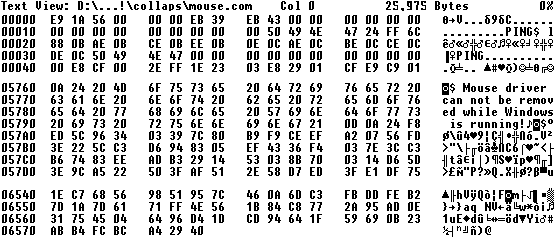 Рисунок 1 - Вирус в файле MOUSE.COMПо определению, файловые вирусы заражают и драйверы, и различного рода файлы, файлы различных библиотек и многое другое. При этом всём, пользователь даже не будет знать о том, что его компьютер заражён файловым вирусом. Такой вид вирусов достаточно “умный”, он может провести с заражаемым файлом такую работу, что вычислить его будет практически невозможно.Типы файловых вирусовСтелс-вирус –  вирус, который оставляет в памяти компьютера модули, перехватывающие запросы программ к накопителю. Как только программа начинает взаимодействовать с заражённым файлом, стелс-вирус производит манипуляции с подменой данных, что антивирусные программы приходят в заблуждение. Вирус может скрывать или частично скрывать своё существование в компьютере, откуда и исходит его название. Стелс-вирус перехватывает функцию операционной системы, которая представляет доступ к посекторным дискам для того, чтобы пользователь или антивирус увидел содержимое сектора ещё до заражения, таков принцип работы стелс-вируса. Однако, современные антивирусные программы в состоянии обнаружить и нейтрализовать стелс-вирусы.Полиморфный вирус –  тип файлового вируса, который изменяет свой код по мере заражения какого-либо файла. Полиморфный вирус является одним из самых распространённых видов заражения носителей информации, а также считается наиболее опасным. Полиморфный вирус изменяет собственный код при копировании самого себя. Именно поэтому антивирусная программа не всегда может во-время определить расплодившийся вирус.Вирусы-спутники похожи на полиморфные вирусы, но в отличие от последних они не уничтожают оригинальный файл, а создают свою копию рядом с заражаемой программой. Вместо этого они переименовывают или перемещают заражаемую программу. При запуске программы сначала выполняется код вируса, а затем уже управление передается в оригинальную программу.Макровирусы – это программа, которая написана на макроязыке для того, чтобы в дальнейшем вирус встраивался в систему обработки информации персонального компьютера, к примеру, текстовые редакторы, графические программы и прочее. Само заражение происходит благодаря возможностям макроязыков. Макровирус начнёт свою работу тогда, когда будет открыт или закрыт заражённый файл. Отсюда следует, что макровирус является ещё и резидентным вредоносным элементом, так как он остаётся активным на протяжении всей работы заражённой программы.Способы заражения файловГоворя о способе заражения файлов, можно выделить overwriting, паразитические «parasitic», «link»-вирусы, вирусы черви и вирусы, которые имеют свойство заражать объектные модули (OBJ), библиотеки компиляторов (LIB) и исходный код программ. Рассмотрим каждый способ подробнее.Overwriting один из самых простых и понятных методов заражения. Вирус уничтожает содержимое файла и записывает поверх него свой код. Подобные вирусы легко обнаружить, потому что при данном способе заражения операционная система и сами приложения перестают работать практически сразу.Паразитические вирусы. В эту группу входят все вирусы, которые распространяют свои копии, изменяя содержимое файла, но при этом сами файлы остаются работоспособными. В данную категорию относятся вирусы, которые записывают вредоносный код в начало файла, в конец и в середину.3. «link»-вирусы. Такие типы вирусов не меняют физическое содержимое файла, но во-время запуска заражённой программы link-вирус вынуждает операционную систему исполнить код вредоносной программы. Это возможно при условии, если будет проведена модификация необходимых полей файловой системы. Данный тип вирусов записывает свой вредоносный код в последний кластер логического диска. Link-вирус корректирует номер первого кластера файла при заражении, который расположен в нужном секторе каталога. Таким образом, первоначальный кластер указывает путь на кластер, который, содержит сам вирус.4. Вирусы черви известны тем, что они копируют себя сколь угодно раз и распространяются по всей сети, минуя всю защиту. Они распространяются путём отправки текстовых сообщений, прикреплённых файлов при отправке письма в электронной почте, в социальных сетях, в сетевых ресурсах, а также в съёмных дисках. То есть поле действия вируса червя огромно. Вирусы черви делятся на большие подгруппы, которые разными способами заражают устройства. Они могут как похитить конфиденциальную информацию, как изменить параметры вашего персонального компьютера, так и запретить доступ к файлам пользователю.5. Вирусы OBJ, LIB, исходные коды. Такой тип вирусов является достаточно редким. Вирусов такого типа насчитывают не больше десятка. Они записывают в файлы OBJ- и LIB- свой код в виде объектного модуля или библиотеки. В дальнейшем заражённый файл полностью прекращает свою работу.	К сожалению, в современном мире сохраняются вирусы, причем не только файловые. Для борьбы с ними необходимо мощное антивирусное программное обеспечение. Однако ни одна антивирусная программа не может обеспечить полную защиту. Таким образом, вирусы всегда существовали и всегда будут, что требует от нас полагаться на экспертов по защите от вирусов.СПИСОК ИСПОЛЬЗОВАННЫХ ИСТОЧНИКОВ1. Компьютерные файловые вирусы. [Электронный ресурс]. URL: https://pc-pomosch.ru/chitat/virus. (Дата обращения 09.10.2023)2. Файловые вирусы. [Электронный ресурс]. URL: https://nestor.minsk.by/kg/1999/33/kg93307.html. (Дата обращения 09.10.2023)3. Что нужно знать о компьютерных вирусах? [Электронный ресурс]. URL: https://www.frolov-lib.ru/antivirus/articles/mir_pk1/index.html. (Дата обращения 10.10.2023)КОНЦЕПЦИИ РАЗВИТИЯ КРУПНЫХ ПРОМЫШЛЕННЫХ ГОРОДОВ: ПРИЧИНЫ И ФАКТОРЫ РОСТА, СТРАТЕГИИ ЭФФЕКТИВНОГО ИСПОЛЬЗОВАНИЯ РЕСУРСОВЦыганцов Артём Сергеевич,студент ФГОБУ ВО «Финансовый университет при Правительстве Российской Федерации»,Научный руководитель: Андрианова Юлия Олеговна, ассистент Департамента экономической теории.Аннотация: Расселение и размещение производственных сил по России – требования ускоренной индустриализации. До сих пор КПГ рассматриваются лишь с точки зрения центров производства. Подобное представление противодействует образованию приоритетных функций развития, системы территориального расселения и соразмерности между макроэкономическими показателями промышленных городов, их отставание от административных центров субъектов РФ, влияние отрицательных колебаний рыночной конъюнктуры за счёт экспортной ориентированности городской экономики.Цель. Выявление выдающейся концепции развития городов в интересах стимулирования индустриального развития сообразующейся со спецификой функционирования КПГ в рамках территориальных макроэкономических систем. Обоснование рекомендаций по стратегии эффективного использования ресурсов КПГ и формирование перспективных направлений развития.Результаты. Разработка наиболее эффективной концепции развития городов. Доказательство необходимости преобразования роли КПГ к исследованию элементов территориально-организационных макроэкономических систем. Резюмирован зарубежный и отечественный опыт политики государства в отношении городов, как следствие, рекомендации по реализации стратегии эффективного использования ресурсов в условиях колебаний рыночной конъюнктуры.Ключевые слова: концепции развития, причины роста, факторы роста, стратегии использования ресурсов, промышленные города, эффективное использование ресурсов, индустриальные города, экономика.ВведениеТрансформация характера жизни совокупности людей, сосредоточенных на определённой территории, является следствием преобразований в экономической составляющей страны специфицирующее макроэкономическое развитие государства. В СССР индустриализация сформировала инструмент к обеспечению необходимыми промышленными товарами – производство. Множество возникших городов стали основой индустриального развития страны в связи со строительством заводов. Начиная с 1991 года экономика России переживала глубокий спад: уменьшение доходов населения, бартеризация экономики, увеличение внешнего долга, снижение инвестиций и всплеск инфляции.Рис. 1. Динамика экономических показателей России в 1991—1999 годах, в % к уровню 1991 года.Произошла «Павловская» денежная реформа, издано постановление правительства РСФСР № 55 «О мерах по либерализации цен», произошли «чёрный вторник», банковский кризис, 1000-кратная деноминация рубля и другие события определения разрыва в экономическом развитии регионов страны (Рис. 1).После событий экономического спада в России перед промышленными городами стоит задача: поиск новых путей развития. Среди предлагаемых вариантов — диверсификация экономики, укрепление действующих промышленных предприятий, расширение сферы услуг и др. Для КПГ оптимальным с точки зрения стратегической перспективы для государства в целом и его городов является план осуществления «новой индустриализации», «креативного разрушения», «адаптивной реструктуризации» и «обучающего региона» – о данных концепциях и необходимости преобразования роли КПГ с рекомендациями по реализации стратегии эффективного использования ресурсов в рамках предложенных систем будет идти речь в дальнейшем исследовании.Возникает необходимость в разделении терминов industrial city (промышленный город) и industrial region (промышленный регион), что является более употребимым понятием в настоящее время как в отечественной литературе, так и в зарубежной. Определение промышленного региона возникает за счёт учащённого использования промышленности вне города – в пригородах, территории, окружающей его. Исходя из диверсификации терминов следует сказать, что регион – это совокупность локационно близких, функционально объединённых муниципальных образований.КПГ (Крупные Промышленные Города) – этот термин использовался ранее и будет встречаться на всём протяжении статьи. КПГ – это город с численностью населения от 200 тыс. до 1 млрд человек, где характерными чертами являются: ключевая роль в макрорегиональных системах расселения; национальный и международный уровни реализации промышленного функционала; высокий уровень диверсификации и промышленной специализации структуры занятости в экономике города; монофункциональность.НИГ (Новые Индустриальные Города) – особый функциональный тип постиндустриального города, отличающиеся от КПГ субурбанизацией, обособленностью работы промышленных предприятий (за пределами городской среды), изменением структуры занятости в пользу знаниеёмких отраслей.Причины роста и упадка развития промышленных городов, факторы.В книге «Третья волна» Элвин Тоффлер [1] отразил концепцию «электронного жилища» – один из основных примеров о снижении значимости местоположения для экономических акторов с развитием коммуникационных технологий. Американский социолог в своём труде описывает тенденцию снижения значимости централизации городов (вплоть до полного отсутствия), поскольку люди будут жить вдали от цивилизации, общаясь лишь посредством современной телекоммуникации.Но, основываясь на уже доказанных фактах, существует необходимость в подкреплённой доводами обратной позиции теории Тоффлера, что значимость городов как места концентрации ресурсов не только не утрачивается, но и, напротив, набирает силу.Совершенствование и удешевление средств коммуникации значительно содействует децентрализации, потому что информация без трудностей способна передаваться на большие расстояния. Тем не менее требуется доверительные отношения и понимание для проверки качества информации, как следствие, персональный контакт остаётся ключевым фактором в обмене и приобретении знаний.Концентрация инноваций и технологического развития в городах создает благоприятную среду для взаимодействия и обмена идеями между различными компаниями, учреждениями и специалистами. Близость кластеров инноваций позволяет создавать сетевые эффекты и стимулировать развитие новых технологий и отраслей. Города предоставляют доступ к разнообразным культурным и социальным событиям, которые способствуют взаимодействию и вдохновению. Это способствует росту творческого мышления и стимулирует инновационные идеи. Таким образом, инновационный аспект пространственной концентрации – один из основных аргументов в пользу роста значимости КПГ.Критика известной теории Элвина Тоффлера позволяет выделить причины упадка промышленных городов:1. Внешние факторы, такие как экономические и технологические шоки, монетарная теория (переизбыток денежной массы), теория нововведений (моральное устаревание в течение 10–12  лет активной части основного капитала), кейнсианская теория объясняет экономический кризис сокращением совокупного спроса;2. Проблемы монопрофильной экономической структуры, такие как снижение конкурентоспособности продукции и низкая инновационная активность;3. Устаревшая транспортно-логистическая инфраструктура не отвечает требованиям гибкого производства, низкие показатели работы за счёт иррационального управления;4. Закрытая рыночная структура ограничивает возможности промышленных городов для развития и роста, она не подвержена влиянию со стороны (отсутствие импорта и экспорта), что противоречит проявлению экономического роста;5. Функциональная блокировка, выражающаяся во взаимозависимости предприятий, тормозит внедрение инновационных технологий;6. Политическая блокировка, связанная с тесным взаимодействием между политическими и экономическими акторами, препятствует реструктуризации и инновационному развитию;7. Закостенелая социокультурная среда, характеризующаяся отсутствием духа предпринимательства, инновационного подхода к производству и потребности в приобретении новых знаний и их обмене;8. Непривлекательная физическая среда и социальная инфраструктура, включая недостаток рекреационных зон, отсутствие архитектурной уникальности и наличие заброшенных производственных площадок и зданий в центральных частях городов;9. Ухудшение состояния окружающей природной среды также является одной из причин упадка промышленных городов, природа передаёт нам значительное количество экосистемных услуг.Проведя анализ причины упадка, следует обозначить его факторы, которые в равной степени влияют и на второй основной этап жизни города – подъём:1. Затраты на энергоресурсы: косвенные расходы по ресурсам, в 2022 году глобальные расходы энергоресурсов достигли рекордной отметки $ 2,1 трлн [2] на фоне роста цен на нефть и газ;2. Развитие средств коммуникации: прогресс в области связи и технологий, таких как интернет и мобильная связь в доходах за 3 месяца 2023 года был отображён Министерством цифрового развития РФ в количестве 500 млрд рублей [3];3. Культурные факторы: аспекты, связанные с культурой и идентичностью города, включая искусство, музыку, наследие и образ жизни;4. Демографические: характеристики населения, такие как численность и состав населения, миграция, естественное движение населения, браки и разводы, демографический прогноз;5. Рост доходов: увеличение экономического благосостояния и доходов жителей города, во втором квартале 2023 рост реальных располагаемых доходов населения РФ составил 5,3% в годовом сравнении [4];6. Политический аспект: влияние политической ситуации и принятых решений на развитие города;7. Ограничения, связанные с окружающей средой: факторы, влияющие на окружающую среду, такие как загрязнение, доступ к природным ресурсам и экологические ограничения [5].На данном этапе исследования, основываясь на причинах упадка, необходимо выделить стратегии развития для минимизации их влияния.Концепции развития промышленных городов.Р. Бошма, Дж. Лэмбуй выделяют две основные стратегии: полная смена специализации («креативное разрушение») или же повышение эффективности использования имеющихся ресурсов («адаптивная реструктуризация»).Развитие современных телекоммуникационных технологий позволяет децентрализовывать менеджмент компаний и производство, как следствие, первый находится в условиях сосредоточения инновационной активности, а второй – в среде применяемой отраслевой специализации. Поэтому сферы услуг концентрируются в городах, а именно: центр экономической активности перемещается в города с ростом доли непроизводственной сферы. Возникает потребность в стратегиях инновационного развития.Полная смена специализации – это создание полноценно полагающихся на собственные возможности и не зависящих от локальных ресурсов развития исключительно новых отраслей. Характерная черта: развитие научно-исследовательской деятельности, дизайна, моды, архитектуры – креативных индустрий. Однако такой вариант следует учитывать как условное стратегическое направление развития, так как в практическом плане невозможно предположить появление подобных отраслей, но увеличить вероятность их возникновения путём создания условий – возможно.Повышение эффективности использования имеющихся ресурсов – это формирование условий для реструктуризации существующей базы, учитывающей направление деятельности действующих компаний и определяющей их как базис для последующего экономического развития. За счёт анализа стратегии территориального развития, данный подход рассчитывает, что физическая и институциональная среда КПГ имеет крупное влияние на адаптационную способность исследуемых компаний. Необходимо понимать: «адаптивная реструктуризация» не исключает возможность образования новых кластеров и отраслей, они появляются как следствие адаптации [6].Рис. 2. Концепция обучающегося региона «learning region».«Learning region» концепция является наиболее распространённой, способная эффективно справляться с функциональной, политической и другими блокировками, упомянутыми ранее в причинах упадка промышленных городов. Главным преимуществом и отличительной чертой от других концепций «обучающийся регион» сильно связывает основные акторы: учебные заведения, профсоюзы, торговые палаты, политиков – постоянно находящихся в процессе обучения, гибко взаимодействуя между собой (Рис. 2). Главный и необходимый элемент экономического развития в понятии «Знание» – это нацеленность на постоянное участие в процессе обучения.Новый Индустриальный Город как концепция развития КПГ.«Новая индустриализация» – процесс восстановления промышленного производства в России после спада ряда экономических показателей 1990-х годов. Существует множество сложных трактовок определения, однако в рамках текущего исследования следует использовать иллюстрированный ранее процесс (Рис. 1). НИГ являются следующим этапом индустриальных городов, поэтому в процессе их изучения можно выявить стратегии эффективного использования ресурсов, а также обозначить этот термин как концепцию развития КПГ.НИГ – относительно новое понятие, отходящее от Новых Индустриальных Стран (НИС), экономика стран которых за короткий временной промежуток перешла от отсталой к высокоразвитой. Разделяют страны на «волны» в зависимости от их становления в этой категории. НИС «первой волны»: Тайвань, Гонконг, Сингапур, Республика Корея (неофициальное название данной группы – «4 азиатских тигра»). Также выделяют 2 модели НИС: Азиатская и Латиноамериканская модели. В первом случае ориентация национальной экономики на внешний рынок, во втором – импортозамещение.Черты НИГ: экспортоориентированная экономика, активная интеграция, большое внимание образованию, использование высоких технологий, высокие темпы экономического развития, образование собственных Транснациональных Компаний (ТНК).НИС по характерным особенностям сходится с НИГ по происхождению, поэтому следует вывод: необходимость в конвергентности черт обоих понятий, то есть идентификации «волн» и моделей НИС к НИГ для модификации инструментария.Таб. 1. Характеристики нового индустриального города [7].В НИГ отличительными чертами является наличие центров компетенции, филиалов крупных промышленных предприятий, где действует полиотраслевая структура экономики города.«Новая индустриализация» ведет к формированию городов нового индустриального типа, сущностные черты которых сочетают в себе характеристики городов индустриального и постиндустриального типа, что в большей степени влияет на адаптивность и гибкость использования городских ресурсов (Таб. 1). НИГ является на данный момент самой перспективной и развитой концепцией в России и Мире, такие субъекты РФ, как: Владимирская, Калужская, Липецкая, Московская, Тамбовская, Тульская, Вологодская, Волгоградская, Самарская области, Республика Башкортостан, Татарстан и другие.Реформа Административно-Командной Системы (АКС) – изменения в экономико-управленческом способе организации общественных отношений, характеризующийся жёстким централизмом хозяйственной жизни на основе государственной собственности с «разбавлением» элементами капиталистической экономики в отдельные периоды с 1921 по 1930 и с 1987 по 1991 года. АКС – мощный стимул формирования процессов трансформации территориальной организации хозяйства, что изменило роль и функции КПГ в макроэкономическом пространстве страны за счёт образования территориальных рынков и капиталов с увеличением значимости административных и производственных связей.Опыт АКС даёт понимание, что КПГ действительно надлежит рассматривать не только как центр производства, связанным с внегородской инфраструктурой и промышленностью административными и технологическими связями, но и как централизующий элемент вертикально и горизонтально структурированных территориальных систем управления. Такие изменения затрудняют и дополняют функциональные взаимосвязи, которые в рамках НИГ необходимо адаптировать под монофункциональность, где одна или несколько функций взаимодополняют и поддерживают основную.Стратегии эффективного использования ресурсов на основе рекомендаций.С целью достижения оптимального использования ресурсов необходимо проводить диверсификацию источников энергии, что позволит снизить зависимость от одного источника и обеспечить более устойчивое и эффективное использование ресурсов; рационализировать производство; развивать круговой экономического подхода, основанной на принципе переработки и повторного использования ресурсов, в рамках этого подхода ресурсы, такие как отходы производства, могут быть использованы в новых производственных циклах, что позволяет сократить потребление ресурсов и уменьшить экологическую нагрузку; содействовать устойчивому развитию, балансируя экономический рост с охраной окружающей среды и социальным благополучием. Подобные стратегии эффективного использования ресурсов способствуют устойчивому развитию КПГ, обеспечивая оптимизацию использования ресурсов и содействуя экономическому росту (качество и работа экономических и политических институтов, коэффициент демографической нагрузки, количество и качество трудовых ресурсов и другие). Однако для определения вышеописанных стратегий также надлежит провести анализ принципов, на которых формируется базис эффективного использования ресурсов КПГ.Принципы формирования городской политики в условиях циклических колебаний рыночной экономики:1. Деятельность хозяйствующих субъектов будет качественно увеличиваться, начнут появляться новые рынки и сегменты за счёт возникшей кризисной структурной перестройки экономики в результате смягчения последствий кризиса активной государственной политикой.2. На местном уровне необходимо говорить о повышении эффективности, увеличении инструментария муниципального управления. Так как задача местных органов власти заключается в смягчении социально-негативных последствий, обеспечении работы муниципального сектора в экономике на основе оптимизации затрат, формированию благоприятных условий для малого и среднего бизнеса, недопущения социальной дезорганизации. Они не способны изменить тренд общеэкономической политики.3. Важность территориального развития всегда несут за собой долгосрочный характер, если выбранные приоритеты выстроены верно. Однако кризисные процессы способны замедлить или же ускорить их, равно как и потребовать изменения инструментария макроэкономической политики.Долгосрочная тенденция – сокращение роли базовых отраслей экономики, являющимися основой индустриального уклада. Поэтому поддержание стратегического курса местного управления на диверсификацию функций КПГ, расширение внутреннего рынка и увеличение роли КПГ в территориальных системах хозяйства – является важным курсом развития [8].Заключение.В рамках территориальных макроэкономических систем была выявлена самая перспективная концепция развития городов – НИГ (Новый Индустриальный Город), важной характеристикой которой является монофункциональность, значение которой было выявлено в процессе исследования влияния АКС. Рассмотрены другие концепции развития городов (каждая из которых верифицируема), необходимых в упоминании и разборе, требующие выявления факторов, причин роста и упадка, анализ которых требуется для дальнейшего развития темы. Написаны рекомендации по стратегии эффективного использования ресурсов КПГ и формирование перспективных направлений развития на основе принципов формирования городской политики в условиях циклических колебаний рыночной экономики. СПИСОК ИСПОЛЬЗОВАННЫХ ИСТОЧНИКОВТоффлер Э. Третья волна = The Third Wave, 1980. — М.: АСТ, 2010. — 784 с. — (Philosophy). — 5100 экз. — ISBN 978-5-403-02493-8.Эксперты: мировые расходы на энергетику в 2022 году превысят $2 трлн /  [Электронный ресурс] // Тасс : [сайт]. — URL: https://tass.ru/ekonomika/14328065 (дата обращения: 24.10.2023).Статистика отрасли I квартал 2023 года /  [Электронный ресурс] // Министерство цифрового развития, связи и массовых коммуникаций Российской Федерации : [сайт]. — URL: https://digital.gov.ru/uploaded/files/ekonomicheskie-pokazateli-032023.xls (дата обращения: 24.10.2023).Росстат отметил рост реальных располагаемых доходов россиян за I полугодие на 4,7% /  [Электронный ресурс] // Интерфакс : [сайт]. — URL: https://www.interfax.ru/business/914528 (дата обращения: 24.10.2023).Стратегии развития старопромышленных городов: международный опыт и перспективы в России / И. Стародубровская [и др.]; под ред. И. Стародубровской. – М.: Изд-во Института Гайдара, 2011. – 248 с. : ил. – (Научные труды / Ин-т экономической политики им. Е. Т. Гайдара; No 148Р). – ISBN 978-5-93255-308-4.Ra. Boschma, Jg. Lambooy, Evolutionary economics and economic geography, J EVOL ECON, 9(4), 1999, pp. 411-429.Дворядкина Е. Б., Кайбичева Е. И. Новые индустриальные города: методический аспект исследования // Вестник Московского университета. Серия 6. Экономика. — 2020. — No 1. — С. 3–20.Ушаков, В. А., Тургель, И. Д. Тенденции и приоритеты развития крупного промышленного города как элемента территориальных социально-экономических систем : специальность 08.00.05 «Экономика и управление народным хозяйством (региональная экономика)» : Автореферат на соискание кандидата экономических наук / Ушаков, В. А., Тургель, И. Д. ; ФГОУ ВПО «Уральская академия государственной службы». — Челябинск, 2019. — 28 c. ВЛИЯНИЕ ДЕМОГРАФИЧЕСКИХ ФАКТОРОВ НА ДОХОДЫ БЮДЖЕТА МОСКОВСКОЙ ОБЛАСТИ София Евгеньевна Ямная, студент ФГОБУ ВО «Финансовый университет при Правительстве Российской Федерации»,Научный руководитель:Замбаев Хонгор Николаевич,к.э.н., доцент Департамента общественных финансов
Финансового факультета.Аннотация: В статье приводятся результаты структурно-динамического анализа влияния демографических факторов на доходы регионального бюджета в период с 2013 по 2022 год. Рассмотрена динамика роста бюджетных доходов с учетом влияния уровня инфляции, а также динамика показателей численности населения, рождаемости, смертности, продолжительности жизни и миграционного прироста с 2013 по 2022 год. Основными методами исследования являются регрессионный анализ и математическое моделирование. Сделан вывод о решающей роли миграционного потока в росте доходов бюджета региона в современной демографической обстановке.Ключевые слова: региональный бюджет, регион, численность населения, уровень рождаемости, уровень смертности, миграционный прирост, продолжительность жизни, регрессионный анализ.Демографические факторы определяют зависимость общественного развития от динамики численности населения и изменений его структурного состава и размещения, благодаря чему играют ключевую роль в формировании доходов регионального бюджета. Для объективного анализа динамики показателей бюджета Московской области необходимо пересчитать их с поправкой на инфляцию. В таблице ниже представлена динамика как номинальных показателей доходов бюджета, так и рассчитанных с учетом цепного индекса инфляции, за период с 2013 по 2022 год (2013 год – базисный).Таблица 1. Динамика доходов бюджета Московской области за период с 2013 по 2022 годы.Источник: составлено автором на основе данных об исполнении бюджета Московской области по доходам за 2013-2022 годы [2]Основываясь на таблице 1, можно заключить, что, если в номинальных показателях доходы бюджета выросли за 10 лет на 522,2 млрд рублей, то с учетом инфляции они выросли на 151,6 млрд рублей. Инфляция за 10 лет составила 78,43%. Можно прийти к выводу, что рост реальных доходов бюджета составил всего 47,23% за 10 лет. [2]На данном этапе можно перейти к рассмотрению демографических процессов, протекавших в Московской области на протяжении 2013-2022 гг. Ниже представлена динамика демографических показателей за данный период.Таблица 2. Статистика по демографическим показателям Московской области за период с 2013 по 2022 год.Источник: составлено автором на основе статистики Федеральной службы государственной статистики [3]Несмотря на то, что численность населения Московской области показывает достаточно устойчивый рост, можно также наблюдать постоянную естественную убыль населения с небольшим перевесом рождаемости в 2014 и 2015 годах. При этом рост населения каждый год с несущественными отклонениями совпадал с миграционным приростом.  Средняя продолжительность жизни в Московской области, как и во всем мире, резко снизилась в 2019-2021 годах вследствие пандемии. Следует отметить, что увеличение средней продолжительности жизни ведет к увеличению социальных взносов для финансирования государственных социальных программ. При этом этот показатель оказывает отсроченное влияние в силу специфики своего расчета. [4, с.4-5]Коэффициент детерминации R модели составляет 0,985, поэтому можно признать модель качественной и перейти к её интерпретации. Ниже приведена модель влияния демографических факторов на исполнение бюджета Московской области по доходам (в млн. руб.):(1)где   - доходы бюджета Московской области, Х1 – общая численность населения, Х2 -  общий коэффициент рождаемости, Х3 - общий коэффициент смертности, Х4 – средняя продолжительность жизни, Х5 – миграционный прирост.  Уравнение регрессии (1) позволяет сделать вывод о том, что каждая дополнительная 1000 человек приносит бюджету Московской области 31,86 млн доходов. При увеличении среднего количества родившихся на 1000 человек на 1 доходы бюджета падают в среднем на 20292,33 млн, а при аналогичном росте смертности доходы бюджета падают на 5657,8 млн. При среднем старении населения на 1 год доходы бюджета падают на 11,76 млрд рублей, что объясняется снижением количества трудоспособного экономически активного населения, а увеличение миграционного потока на тысячу человек снижает доходы бюджета на 442 млн. В статье Косарева И.М. приводится статистическое исследование взаимосвязи доходов бюджета субъекта и социально-демографических факторов, которое также подтверждает, что некоторые демографические факторы, такие как высокая продолжительность жизни, могут оказывать негативное влияние на доходы бюджета, что можно увидеть по показателям Х4 и Х5. [1, 149-155]Можно сделать вывод о том, что доходы бюджета Московской области напрямую связаны с численностью населения, уровнем рождаемости и миграционным приростом, и снижаются при повышении уровня смертности и старении населения. Стоит отметить, что влияние миграционного прироста в 13,88 раз превышает влияние общей численности населения на бюджетные доходы, что подтверждает решающую роль миграции как самого эффективного современного механизма общественного воспроизводства и решающего фактора в увеличении доходов регионального бюджета.СПИСОК ИСПОЛЬЗОВАННЫХ ИСТОЧНИКОВ1)Косарев И. М. Комплекс методик выявления факторов, влияющих на поступления в региональный бюджет, и оценка их значимости (на примере Белгородской области) //Проблемы экономического роста и устойчивого развития территорий. – 2019. – С. 149-155.2)Исполнение бюджета по доходам. Московская область// Единый портал бюджетной системы «Электронный бюджет» [Электронный ресурс]. URL: https://budget.gov.ru  (дата обращения: 08.09.2023).3)Численность и миграция населения Российской Федерации//Федеральная служба государственной статистики. [Электронный ресурс]. URL: https://rosstat.gov.ru/compendium/document/13283 (дата обращения: 11.09.2023).4) Jonathan Cylus, Tomáš Roubal, Paul Ong, Sarah Barber Устойчивое финансирование здравоохранения в условиях старения населения //Всемирная организация здравоохранения. [Электронный ресурс]. URL: https://apps.who.int/iris/bitstream/handle/10665/347082/9789289055703-rus.pdf?sequence=1&isAllowed=y (дата обращения: 06.09.2023)СБОРНИК МАТЕРИАЛОВ??????????????????????????????Под общей редакцией: Грузиной Ю.М.Компьютерный набор, вёрстка: Сиводедов А.А., Хуранова К.М.СтранаУказание юр. адреса налогового резидентаМомент, с которого действует сертификатЦель выдачи сертификатаСрок действияРеспублика БеларусьдаГод, с которого присвоен ИННВ целях применения положений Соглашения об избежании двойного налогообложениядаКыргызская РеспубликадаГод, в котором субъект являлся налоговым резидентомВ целях применения положений Соглашения об избежании двойного налогообложениянетРоссийская ФедерациядаГод, в котором субъект являлся налоговым резидентомВ целях применения положений Соглашения об избежании двойного налогообложениянетРеспублика КазахстаннетГод, с которого присвоен РННВ целях применения положений Соглашения об избежании двойного налогообложениядаСтранаНалоговый агентНалогоплательщик-иностранная организацияРеспублика Беларусь++Республика Казахстан+-Кыргызская Республика-+Российская Федерация+(в случае, если выступает посредником по передаче документов)+Республика Армения+-№Отличительные признакиТрадиционный аудитДистанционный аудит1Процедура инспектирования активовЛичный осмотр непосредственно самим аудитором, присутствующим при проведении инвентаризации.Использование удалённого средства связи с аудируемым лицом, например: веб-камера управляемая аудитором из места работы2Процедуры по оценке работы СВКЛичные беседы с ЛОКУ, непосредственное проведение процедур самим аудиторомИспользование видеоконференций для связи с ЛОКУ, подключение к СВК клиента по сети и удалённое проведение аналитических тестов3Предварительный анализМожет вообще отсутствоватьИграет значительную роль, вследствие чего множество документов запрашивается до начала аудита.4Аудиторское заключениеЧасто дорабатывается на месте проведения, после сбора всех аудиторских доказательств и выдаётся в бумажном виде.Оформляется дистанционно только после сбора всех аудиторских доказательств и чаще всего выдаётся в электронном форматеГод создания1654г.1699г.1718г.1779г.1811г.Созданный органСчётный ПриказБлижня КонцелярияРевизион-КоллегияЦентральное учреждение контроляУчреждение особого ведомстваУправленческий органГосударственный контролёр совместно с СоветомЗакон от 30 декабря 1836г.Управленческий органГосударственный контролёр совместно с СоветомЗакон От 28 апреля 1892г.Органы рабочего контроляНародный Комиссариат государственного контроля1920г.: Народный Комиссариат рабоче-крестьянской инспекцииКомиссия советского контроля1940г.: Cоюзно-республиканский Народный Комиссариат государственного контроляВ зависимости от политической ситуации: Комитет партийно-государственного контроляКомитет народного контроляВаловой внутренний продукт (в текущих ценах, млрд руб.)Валовой внутренний продукт (в текущих ценах, млрд руб.)Валовой внутренний продукт (в текущих ценах, млрд руб.)Валовой внутренний продукт (в текущих ценах, млрд руб.)Валовой внутренний продукт (в текущих ценах, млрд руб.)Валовой внутренний продукт (в текущих ценах, млрд руб.)Валовой внутренний продукт (в текущих ценах, млрд руб.)Валовой внутренний продукт (в текущих ценах, млрд руб.)Валовой внутренний продукт (в текущих ценах, млрд руб.)Валовой внутренний продукт (в текущих ценах, млрд руб.)Валовой внутренний продукт (в текущих ценах, млрд руб.)Валовой внутренний продукт (в текущих ценах, млрд руб.)202120212021202120222022202220222023202320232023I кварталII кварталIII кварталIV кварталI кварталII кварталIII кварталIV кварталI кварталII кварталIII кварталIV квартал27 939,831 885,135 358,540 111,536 398,536 540,238 245,142 251,435 999,139 392,4Данные по показателям чистой прибыли крупных нефтегазовых компаний РФ за I полугодие по годам 2021-2023 гг. (млрд руб.)Данные по показателям чистой прибыли крупных нефтегазовых компаний РФ за I полугодие по годам 2021-2023 гг. (млрд руб.)Данные по показателям чистой прибыли крупных нефтегазовых компаний РФ за I полугодие по годам 2021-2023 гг. (млрд руб.)Данные по показателям чистой прибыли крупных нефтегазовых компаний РФ за I полугодие по годам 2021-2023 гг. (млрд руб.)202120222023Роснефть382432652Лукойл347540564Газпром9962514331Учебный годЧисло студентов, обучающихся за рубежом по программам включённого обучения, чел.Число зарубежных вузов, участвующих в программах включённого обучения с Финансовым университетом2017-2018128422018-2019135402019-2020165522020-2021179552021-2022149472022-2023002023-20248321Год20212022Динамика кибератак+6,5%+21%Название УниверситетаОбщее количество студентов на 2021 годКоличество программ «Двойной диплом»Количество студентов, обучающихся на данных программах на 2021 годРоссийский Университет Дружбы Народов26 692106275Национальный Исследовательский Университет «Высшая Школа Экономики»35 393465 528Национальный исследовательский ядерный университет «МИФИ»5 71030335Санкт-Петербургский политехнический университет26 60820518Уральский федеральный университет34 908221 727УченыйОпределение инфляцииЮ. А. ХолоденкоЭто процесс, при котором происходит увеличение стоимости товаров при условии того, что качество данных товаров остается на прежнем уровнеГ.М. ГукасьянаЧасть экономического цикла, которая приводит к увеличению цен на товары и услуги.В. Д. РудневаПроцесс, связанный с обесцениванием денежных средств, который, в свою очередь, приводит к удорожанию товаров или услуг.п/пХарактеристика1Сохранение промышленного производства со всеми его отличительными чертами, но с формированием диверсифицированной структурой экономики2Сохранение основополагающей роли промышленного производства в развитии города (социальные проекты среднего и крупного бизнесов, доходы местного бюджета, экономические показатели и другие)3Увеличение роли промышленного сектора в экономике и конкурентоспособность выпускаемой продукции города за счёт действующих центров компетенций4Наличие высокотехнологичных и инновационных промышленных производств, знаковых для КПГИсполненный бюджет по доходам (млн. руб.):Год2 0132 0142 0152 0162 0172 0182 0192 0202 0212 022Исполненный бюджет по доходам (млн. руб.):номинальный:320 926,24365 266,32393 145,29414 502,53455 768,18511 519,30572 357,48634 944,77730 650,53843 098,23Исполненный бюджет по доходам (млн. руб.):реальный:320926,24338837,03319344,72306743,53321144,43352650,33375809,24407276,95443087,04472509,24ГодОбщая 
численность
 населения
(тыс. чел.)Общий коэффициент рождаемости
(число родившихся на 1000 человек населения) Общий коэффициент смертности
(число умерших на 1000 человек населения) Средняя 
продолжительность
 жизни(лет)Миграционный прирост (тыс. чел.)20137048,0812,192313,935070,7898,920147133,6212,681513,842370,74106,720157231,0713,094713,045572,2687,620167318,6513,227613,058372,5103,720177423,4711,973212,355773,3483,120187503,3911,054712,326773,52105,520197599,659,701912,040873,86110,220207690,8610,285814,537171,6751,320217708,498,624514,742070,35115,320228542,268,580811,814271,476,7